от 23 января 2020 года										 № 71О внесении изменений в постановление администрации городского округа город Шахунья Нижегородской области от 21.05.2015 № 630 «Об утверждении Перечня муниципальных автомобильных дорог общего пользования на территории  городского округа город Шахунья Нижегородской области» 	Администрация городского округа город Шахунья Нижегородской области 
п о с т а н о в л я е т: 1. В постановление администрации городского округа город Шахунья Нижегородской области от 21.05.2015 № 630 «Об утверждении Перечня муниципальных автомобильных дорог общего пользования на территории  городского округа город Шахунья Нижегородской области» (с изменениями от 15.06.2017 № 741, от 26.02.2019 № 192) внести изменения, изложив Перечень муниципальных автомобильных дорог общего пользования на территории  городского округа город Шахунья Нижегородской области в новой редакции, согласно приложению.2. Настоящее постановление вступает в силу со дня подписания и подлежит размещению на официальном сайте администрации городского округа город Шахунья Нижегородской области.3. С момента подписания настоящего постановления считать утратившим силу постановление администрации городского округа город Шахунья Нижегородской области от 15.06.2017 № 741, от 26.02.2019 № 192 «О внесении изменений в постановление администрации городского округа город Шахунья Нижегородской области от 21.05.2015 № 630 «Об утверждении Перечня муниципальных автомобильных дорог общего пользования на территории  городского округа город Шахунья Нижегородской области».4. Контроль за исполнением настоящего постановления возложить на заместителя главы администрации, начальника Управления по работе с территориями и благоустройству администрации городского округа город Шахунья Нижегородской области Ю.А. Софронова.И.о. главы местного самоуправлениягородского округа город Шахунья							    А.Д.Серов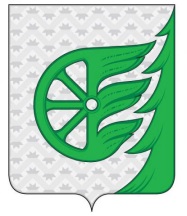 Администрация городского округа город ШахуньяНижегородской областиП О С Т А Н О В Л Е Н И ЕПриложение 
к постановлению администрации городского округа город Шахунья Нижегородской области 
от 23.01.2020 г. № 71 
"Утвержден постановлением администрации городского округа город Шахунья Нижегородской области от 21.05.2015 г. № 630Приложение 
к постановлению администрации городского округа город Шахунья Нижегородской области 
от 23.01.2020 г. № 71 
"Утвержден постановлением администрации городского округа город Шахунья Нижегородской области от 21.05.2015 г. № 630Приложение 
к постановлению администрации городского округа город Шахунья Нижегородской области 
от 23.01.2020 г. № 71 
"Утвержден постановлением администрации городского округа город Шахунья Нижегородской области от 21.05.2015 г. № 630Приложение 
к постановлению администрации городского округа город Шахунья Нижегородской области 
от 23.01.2020 г. № 71 
"Утвержден постановлением администрации городского округа город Шахунья Нижегородской области от 21.05.2015 г. № 630Приложение 
к постановлению администрации городского округа город Шахунья Нижегородской области 
от 23.01.2020 г. № 71 
"Утвержден постановлением администрации городского округа город Шахунья Нижегородской области от 21.05.2015 г. № 630Приложение 
к постановлению администрации городского округа город Шахунья Нижегородской области 
от 23.01.2020 г. № 71 
"Утвержден постановлением администрации городского округа город Шахунья Нижегородской области от 21.05.2015 г. № 630Приложение 
к постановлению администрации городского округа город Шахунья Нижегородской области 
от 23.01.2020 г. № 71 
"Утвержден постановлением администрации городского округа город Шахунья Нижегородской области от 21.05.2015 г. № 630Приложение 
к постановлению администрации городского округа город Шахунья Нижегородской области 
от 23.01.2020 г. № 71 
"Утвержден постановлением администрации городского округа город Шахунья Нижегородской области от 21.05.2015 г. № 630Приложение 
к постановлению администрации городского округа город Шахунья Нижегородской области 
от 23.01.2020 г. № 71 
"Утвержден постановлением администрации городского округа город Шахунья Нижегородской области от 21.05.2015 г. № 630Приложение 
к постановлению администрации городского округа город Шахунья Нижегородской области 
от 23.01.2020 г. № 71 
"Утвержден постановлением администрации городского округа город Шахунья Нижегородской области от 21.05.2015 г. № 630Приложение 
к постановлению администрации городского округа город Шахунья Нижегородской области 
от 23.01.2020 г. № 71 
"Утвержден постановлением администрации городского округа город Шахунья Нижегородской области от 21.05.2015 г. № 630Приложение 
к постановлению администрации городского округа город Шахунья Нижегородской области 
от 23.01.2020 г. № 71 
"Утвержден постановлением администрации городского округа город Шахунья Нижегородской области от 21.05.2015 г. № 630Приложение 
к постановлению администрации городского округа город Шахунья Нижегородской области 
от 23.01.2020 г. № 71 
"Утвержден постановлением администрации городского округа город Шахунья Нижегородской области от 21.05.2015 г. № 630Приложение 
к постановлению администрации городского округа город Шахунья Нижегородской области 
от 23.01.2020 г. № 71 
"Утвержден постановлением администрации городского округа город Шахунья Нижегородской области от 21.05.2015 г. № 630Приложение 
к постановлению администрации городского округа город Шахунья Нижегородской области 
от 23.01.2020 г. № 71 
"Утвержден постановлением администрации городского округа город Шахунья Нижегородской области от 21.05.2015 г. № 630Приложение 
к постановлению администрации городского округа город Шахунья Нижегородской области 
от 23.01.2020 г. № 71 
"Утвержден постановлением администрации городского округа город Шахунья Нижегородской области от 21.05.2015 г. № 630Приложение 
к постановлению администрации городского округа город Шахунья Нижегородской области 
от 23.01.2020 г. № 71 
"Утвержден постановлением администрации городского округа город Шахунья Нижегородской области от 21.05.2015 г. № 630Приложение 
к постановлению администрации городского округа город Шахунья Нижегородской области 
от 23.01.2020 г. № 71 
"Утвержден постановлением администрации городского округа город Шахунья Нижегородской области от 21.05.2015 г. № 630Приложение 
к постановлению администрации городского округа город Шахунья Нижегородской области 
от 23.01.2020 г. № 71 
"Утвержден постановлением администрации городского округа город Шахунья Нижегородской области от 21.05.2015 г. № 630Приложение 
к постановлению администрации городского округа город Шахунья Нижегородской области 
от 23.01.2020 г. № 71 
"Утвержден постановлением администрации городского округа город Шахунья Нижегородской области от 21.05.2015 г. № 630Приложение 
к постановлению администрации городского округа город Шахунья Нижегородской области 
от 23.01.2020 г. № 71 
"Утвержден постановлением администрации городского округа город Шахунья Нижегородской области от 21.05.2015 г. № 630Приложение 
к постановлению администрации городского округа город Шахунья Нижегородской области 
от 23.01.2020 г. № 71 
"Утвержден постановлением администрации городского округа город Шахунья Нижегородской области от 21.05.2015 г. № 630Приложение 
к постановлению администрации городского округа город Шахунья Нижегородской области 
от 23.01.2020 г. № 71 
"Утвержден постановлением администрации городского округа город Шахунья Нижегородской области от 21.05.2015 г. № 630Приложение 
к постановлению администрации городского округа город Шахунья Нижегородской области 
от 23.01.2020 г. № 71 
"Утвержден постановлением администрации городского округа город Шахунья Нижегородской области от 21.05.2015 г. № 630Приложение 
к постановлению администрации городского округа город Шахунья Нижегородской области 
от 23.01.2020 г. № 71 
"Утвержден постановлением администрации городского округа город Шахунья Нижегородской области от 21.05.2015 г. № 630Приложение 
к постановлению администрации городского округа город Шахунья Нижегородской области 
от 23.01.2020 г. № 71 
"Утвержден постановлением администрации городского округа город Шахунья Нижегородской области от 21.05.2015 г. № 630Приложение 
к постановлению администрации городского округа город Шахунья Нижегородской области 
от 23.01.2020 г. № 71 
"Утвержден постановлением администрации городского округа город Шахунья Нижегородской области от 21.05.2015 г. № 630Приложение 
к постановлению администрации городского округа город Шахунья Нижегородской области 
от 23.01.2020 г. № 71 
"Утвержден постановлением администрации городского округа город Шахунья Нижегородской области от 21.05.2015 г. № 630Приложение 
к постановлению администрации городского округа город Шахунья Нижегородской области 
от 23.01.2020 г. № 71 
"Утвержден постановлением администрации городского округа город Шахунья Нижегородской области от 21.05.2015 г. № 630Приложение 
к постановлению администрации городского округа город Шахунья Нижегородской области 
от 23.01.2020 г. № 71 
"Утвержден постановлением администрации городского округа город Шахунья Нижегородской области от 21.05.2015 г. № 630Приложение 
к постановлению администрации городского округа город Шахунья Нижегородской области 
от 23.01.2020 г. № 71 
"Утвержден постановлением администрации городского округа город Шахунья Нижегородской области от 21.05.2015 г. № 630Приложение 
к постановлению администрации городского округа город Шахунья Нижегородской области 
от 23.01.2020 г. № 71 
"Утвержден постановлением администрации городского округа город Шахунья Нижегородской области от 21.05.2015 г. № 630Приложение 
к постановлению администрации городского округа город Шахунья Нижегородской области 
от 23.01.2020 г. № 71 
"Утвержден постановлением администрации городского округа город Шахунья Нижегородской области от 21.05.2015 г. № 630Приложение 
к постановлению администрации городского округа город Шахунья Нижегородской области 
от 23.01.2020 г. № 71 
"Утвержден постановлением администрации городского округа город Шахунья Нижегородской области от 21.05.2015 г. № 630Приложение 
к постановлению администрации городского округа город Шахунья Нижегородской области 
от 23.01.2020 г. № 71 
"Утвержден постановлением администрации городского округа город Шахунья Нижегородской области от 21.05.2015 г. № 630Приложение 
к постановлению администрации городского округа город Шахунья Нижегородской области 
от 23.01.2020 г. № 71 
"Утвержден постановлением администрации городского округа город Шахунья Нижегородской области от 21.05.2015 г. № 630Приложение 
к постановлению администрации городского округа город Шахунья Нижегородской области 
от 23.01.2020 г. № 71 
"Утвержден постановлением администрации городского округа город Шахунья Нижегородской области от 21.05.2015 г. № 630Приложение 
к постановлению администрации городского округа город Шахунья Нижегородской области 
от 23.01.2020 г. № 71 
"Утвержден постановлением администрации городского округа город Шахунья Нижегородской области от 21.05.2015 г. № 630Приложение 
к постановлению администрации городского округа город Шахунья Нижегородской области 
от 23.01.2020 г. № 71 
"Утвержден постановлением администрации городского округа город Шахунья Нижегородской области от 21.05.2015 г. № 630Приложение 
к постановлению администрации городского округа город Шахунья Нижегородской области 
от 23.01.2020 г. № 71 
"Утвержден постановлением администрации городского округа город Шахунья Нижегородской области от 21.05.2015 г. № 630Приложение 
к постановлению администрации городского округа город Шахунья Нижегородской области 
от 23.01.2020 г. № 71 
"Утвержден постановлением администрации городского округа город Шахунья Нижегородской области от 21.05.2015 г. № 630Приложение 
к постановлению администрации городского округа город Шахунья Нижегородской области 
от 23.01.2020 г. № 71 
"Утвержден постановлением администрации городского округа город Шахунья Нижегородской области от 21.05.2015 г. № 630Приложение 
к постановлению администрации городского округа город Шахунья Нижегородской области 
от 23.01.2020 г. № 71 
"Утвержден постановлением администрации городского округа город Шахунья Нижегородской области от 21.05.2015 г. № 630Приложение 
к постановлению администрации городского округа город Шахунья Нижегородской области 
от 23.01.2020 г. № 71 
"Утвержден постановлением администрации городского округа город Шахунья Нижегородской области от 21.05.2015 г. № 630Приложение 
к постановлению администрации городского округа город Шахунья Нижегородской области 
от 23.01.2020 г. № 71 
"Утвержден постановлением администрации городского округа город Шахунья Нижегородской области от 21.05.2015 г. № 630Приложение 
к постановлению администрации городского округа город Шахунья Нижегородской области 
от 23.01.2020 г. № 71 
"Утвержден постановлением администрации городского округа город Шахунья Нижегородской области от 21.05.2015 г. № 630Приложение 
к постановлению администрации городского округа город Шахунья Нижегородской области 
от 23.01.2020 г. № 71 
"Утвержден постановлением администрации городского округа город Шахунья Нижегородской области от 21.05.2015 г. № 630Приложение 
к постановлению администрации городского округа город Шахунья Нижегородской области 
от 23.01.2020 г. № 71 
"Утвержден постановлением администрации городского округа город Шахунья Нижегородской области от 21.05.2015 г. № 630Перечень муниципальных автомобильных дорог общего пользования на территории городского округа город Шахунья Нижегородской областиПеречень муниципальных автомобильных дорог общего пользования на территории городского округа город Шахунья Нижегородской областиПеречень муниципальных автомобильных дорог общего пользования на территории городского округа город Шахунья Нижегородской областиПеречень муниципальных автомобильных дорог общего пользования на территории городского округа город Шахунья Нижегородской областиПеречень муниципальных автомобильных дорог общего пользования на территории городского округа город Шахунья Нижегородской областиПеречень муниципальных автомобильных дорог общего пользования на территории городского округа город Шахунья Нижегородской областиПеречень муниципальных автомобильных дорог общего пользования на территории городского округа город Шахунья Нижегородской областиПеречень муниципальных автомобильных дорог общего пользования на территории городского округа город Шахунья Нижегородской областиПеречень муниципальных автомобильных дорог общего пользования на территории городского округа город Шахунья Нижегородской областиПеречень муниципальных автомобильных дорог общего пользования на территории городского округа город Шахунья Нижегородской областиПеречень муниципальных автомобильных дорог общего пользования на территории городского округа город Шахунья Нижегородской областиПеречень муниципальных автомобильных дорог общего пользования на территории городского округа город Шахунья Нижегородской областиПеречень муниципальных автомобильных дорог общего пользования на территории городского округа город Шахунья Нижегородской областиПеречень муниципальных автомобильных дорог общего пользования на территории городского округа город Шахунья Нижегородской областиПеречень муниципальных автомобильных дорог общего пользования на территории городского округа город Шахунья Нижегородской областиПеречень муниципальных автомобильных дорог общего пользования на территории городского округа город Шахунья Нижегородской областиПеречень муниципальных автомобильных дорог общего пользования на территории городского округа город Шахунья Нижегородской областиПеречень муниципальных автомобильных дорог общего пользования на территории городского округа город Шахунья Нижегородской областиПеречень муниципальных автомобильных дорог общего пользования на территории городского округа город Шахунья Нижегородской областиПеречень муниципальных автомобильных дорог общего пользования на территории городского округа город Шахунья Нижегородской областиПеречень муниципальных автомобильных дорог общего пользования на территории городского округа город Шахунья Нижегородской областиПеречень муниципальных автомобильных дорог общего пользования на территории городского округа город Шахунья Нижегородской областиПеречень муниципальных автомобильных дорог общего пользования на территории городского округа город Шахунья Нижегородской областиПеречень муниципальных автомобильных дорог общего пользования на территории городского округа город Шахунья Нижегородской областиПеречень муниципальных автомобильных дорог общего пользования на территории городского округа город Шахунья Нижегородской областиПеречень муниципальных автомобильных дорог общего пользования на территории городского округа город Шахунья Нижегородской областиПеречень муниципальных автомобильных дорог общего пользования на территории городского округа город Шахунья Нижегородской областиПеречень муниципальных автомобильных дорог общего пользования на территории городского округа город Шахунья Нижегородской областиПеречень муниципальных автомобильных дорог общего пользования на территории городского округа город Шахунья Нижегородской областиПеречень муниципальных автомобильных дорог общего пользования на территории городского округа город Шахунья Нижегородской областиПеречень муниципальных автомобильных дорог общего пользования на территории городского округа город Шахунья Нижегородской областиПеречень муниципальных автомобильных дорог общего пользования на территории городского округа город Шахунья Нижегородской областиНаименование района/ городского округаТерриториальное расположение автодорогиТерриториальное расположение автодорогиНаименование автодорогиНаименование автодорогиНаименование автодорогиНаименование автодорогиНаименование автодорогиНаименование автодорогиНаименование автодорогиНаименование автодорогиНаименование автодорогиТип покрытия/ протяженность, кмТип покрытия/ протяженность, кмТип покрытия/ протяженность, кмТип покрытия/ протяженность, кмТип покрытия/ протяженность, кмТип покрытия/ протяженность, кмТип покрытия/ протяженность, кмТип покрытия/ протяженность, кмТип покрытия/ протяженность, кмТип покрытия/ протяженность, кмТип покрытия/ протяженность, кмТип покрытия/ протяженность, кмКатегория дорогиКатегория дорогиКатегория дорогиКатегория дорогиПроходит муниципальный маршрутПроходит муниципальный маршрутПроходит муниципальный маршрутПроходит муниципальный маршрутНаименование района/ городского округаТерриториальное расположение автодорогиТерриториальное расположение автодорогиНаименование автодорогиНаименование автодорогиНаименование автодорогиНаименование автодорогиНаименование автодорогиНаименование автодорогиНаименование автодорогиНаименование автодорогиНаименование автодорогиАсфальтАсфальтАсфальтАсфальтЩебеньЩебеньЩебеньЩебеньГрунтГрунтГрунтГрунтКатегория дорогиКатегория дорогиКатегория дорогиКатегория дорогиПроходит муниципальный маршрутПроходит муниципальный маршрутПроходит муниципальный маршрутПроходит муниципальный маршрутУправление по работе с территориями и благоустройству администрации г.о.г.Шахунья Нижегородской обл. (г. Шахунья)Управление по работе с территориями и благоустройству администрации г.о.г.Шахунья Нижегородской обл. (г. Шахунья)Управление по работе с территориями и благоустройству администрации г.о.г.Шахунья Нижегородской обл. (г. Шахунья)Управление по работе с территориями и благоустройству администрации г.о.г.Шахунья Нижегородской обл. (г. Шахунья)Управление по работе с территориями и благоустройству администрации г.о.г.Шахунья Нижегородской обл. (г. Шахунья)Управление по работе с территориями и благоустройству администрации г.о.г.Шахунья Нижегородской обл. (г. Шахунья)Управление по работе с территориями и благоустройству администрации г.о.г.Шахунья Нижегородской обл. (г. Шахунья)Управление по работе с территориями и благоустройству администрации г.о.г.Шахунья Нижегородской обл. (г. Шахунья)Управление по работе с территориями и благоустройству администрации г.о.г.Шахунья Нижегородской обл. (г. Шахунья)Управление по работе с территориями и благоустройству администрации г.о.г.Шахунья Нижегородской обл. (г. Шахунья)Управление по работе с территориями и благоустройству администрации г.о.г.Шахунья Нижегородской обл. (г. Шахунья)Управление по работе с территориями и благоустройству администрации г.о.г.Шахунья Нижегородской обл. (г. Шахунья)Управление по работе с территориями и благоустройству администрации г.о.г.Шахунья Нижегородской обл. (г. Шахунья)Управление по работе с территориями и благоустройству администрации г.о.г.Шахунья Нижегородской обл. (г. Шахунья)Управление по работе с территориями и благоустройству администрации г.о.г.Шахунья Нижегородской обл. (г. Шахунья)Управление по работе с территориями и благоустройству администрации г.о.г.Шахунья Нижегородской обл. (г. Шахунья)Управление по работе с территориями и благоустройству администрации г.о.г.Шахунья Нижегородской обл. (г. Шахунья)Управление по работе с территориями и благоустройству администрации г.о.г.Шахунья Нижегородской обл. (г. Шахунья)Управление по работе с территориями и благоустройству администрации г.о.г.Шахунья Нижегородской обл. (г. Шахунья)Управление по работе с территориями и благоустройству администрации г.о.г.Шахунья Нижегородской обл. (г. Шахунья)Управление по работе с территориями и благоустройству администрации г.о.г.Шахунья Нижегородской обл. (г. Шахунья)Управление по работе с территориями и благоустройству администрации г.о.г.Шахунья Нижегородской обл. (г. Шахунья)Управление по работе с территориями и благоустройству администрации г.о.г.Шахунья Нижегородской обл. (г. Шахунья)Управление по работе с территориями и благоустройству администрации г.о.г.Шахунья Нижегородской обл. (г. Шахунья)Управление по работе с территориями и благоустройству администрации г.о.г.Шахунья Нижегородской обл. (г. Шахунья)Управление по работе с территориями и благоустройству администрации г.о.г.Шахунья Нижегородской обл. (г. Шахунья)Управление по работе с территориями и благоустройству администрации г.о.г.Шахунья Нижегородской обл. (г. Шахунья)Управление по работе с территориями и благоустройству администрации г.о.г.Шахунья Нижегородской обл. (г. Шахунья)Управление по работе с территориями и благоустройству администрации г.о.г.Шахунья Нижегородской обл. (г. Шахунья)Управление по работе с территориями и благоустройству администрации г.о.г.Шахунья Нижегородской обл. (г. Шахунья)Управление по работе с территориями и благоустройству администрации г.о.г.Шахунья Нижегородской обл. (г. Шахунья)Управление по работе с территориями и благоустройству администрации г.о.г.Шахунья Нижегородской обл. (г. Шахунья)городской округ город Шахунья, Нижегородской области Нижегородская область, город ШахуньяНижегородская область, город Шахуньяулица 8-е Мартаулица 8-е Мартаулица 8-е Мартаулица 8-е Мартаулица 8-е Мартаулица 8-е Мартаулица 8-е Мартаулица 8-е Мартаулица 8-е Марта1,321,321,321,321,841,841,841,84IVIVIVIVгородской округ город Шахунья, Нижегородской области Нижегородская область, город ШахуньяНижегородская область, город Шахуньяулица 85-я Гвардейскаяулица 85-я Гвардейскаяулица 85-я Гвардейскаяулица 85-я Гвардейскаяулица 85-я Гвардейскаяулица 85-я Гвардейскаяулица 85-я Гвардейскаяулица 85-я Гвардейскаяулица 85-я Гвардейская0,540,540,540,540,650,650,650,65VVVVгородской округ город Шахунья, Нижегородской области Нижегородская область, город ШахуньяНижегородская область, город Шахуньяулица Белинскогоулица Белинскогоулица Белинскогоулица Белинскогоулица Белинскогоулица Белинскогоулица Белинскогоулица Белинскогоулица Белинского0,450,450,450,450,330,330,330,33IVIVIVIVгородской округ город Шахунья, Нижегородской области Нижегородская область, город ШахуньяНижегородская область, город Шахуньяпереулок Больничныйпереулок Больничныйпереулок Больничныйпереулок Больничныйпереулок Больничныйпереулок Больничныйпереулок Больничныйпереулок Больничныйпереулок Больничный0,160,160,160,160,130,130,130,13VVVVгородской округ город Шахунья, Нижегородской области Нижегородская область, город ШахуньяНижегородская область, город Шахуньяпереулок Весеннийпереулок Весеннийпереулок Весеннийпереулок Весеннийпереулок Весеннийпереулок Весеннийпереулок Весеннийпереулок Весеннийпереулок Весенний0,170,170,170,17VVVVгородской округ город Шахунья, Нижегородской области Нижегородская область, город ШахуньяНижегородская область, город Шахуньяулица Вокзальнаяулица Вокзальнаяулица Вокзальнаяулица Вокзальнаяулица Вокзальнаяулица Вокзальнаяулица Вокзальнаяулица Вокзальнаяулица Вокзальная0,060,060,060,060,250,250,250,25VVVVгородской округ город Шахунья, Нижегородской области Нижегородская область, город ШахуньяНижегородская область, город Шахуньяулица Восточнаяулица Восточнаяулица Восточнаяулица Восточнаяулица Восточнаяулица Восточнаяулица Восточнаяулица Восточнаяулица Восточная0,340,340,340,340,540,540,540,54VVVVгородской округ город Шахунья, Нижегородской области Нижегородская область, город ШахуньяНижегородская область, город Шахуньяулица Гагаринаулица Гагаринаулица Гагаринаулица Гагаринаулица Гагаринаулица Гагаринаулица Гагаринаулица Гагаринаулица Гагарина2,502,502,502,50IIIIIIIIIIII++++городской округ город Шахунья, Нижегородской области Нижегородская область, город ШахуньяНижегородская область, город ШахуньяГагаринская подстанцияГагаринская подстанцияГагаринская подстанцияГагаринская подстанцияГагаринская подстанцияГагаринская подстанцияГагаринская подстанцияГагаринская подстанцияГагаринская подстанция0,160,160,160,16VVVVгородской округ город Шахунья, Нижегородской области Нижегородская область, город ШахуньяНижегородская область, город Шахуньяпереулок Гайдарапереулок Гайдарапереулок Гайдарапереулок Гайдарапереулок Гайдарапереулок Гайдарапереулок Гайдарапереулок Гайдарапереулок Гайдара0,220,220,220,22VVVVгородской округ город Шахунья, Нижегородской области Нижегородская область, город ШахуньяНижегородская область, город Шахуньяулица Гастеллоулица Гастеллоулица Гастеллоулица Гастеллоулица Гастеллоулица Гастеллоулица Гастеллоулица Гастеллоулица Гастелло0,250,250,250,25VVVVгородской округ город Шахунья, Нижегородской области Нижегородская область, город ШахуньяНижегородская область, город Шахуньяулица Генерала Веденина (от начала до 85-я Гвардейская)улица Генерала Веденина (от начала до 85-я Гвардейская)улица Генерала Веденина (от начала до 85-я Гвардейская)улица Генерала Веденина (от начала до 85-я Гвардейская)улица Генерала Веденина (от начала до 85-я Гвардейская)улица Генерала Веденина (от начала до 85-я Гвардейская)улица Генерала Веденина (от начала до 85-я Гвардейская)улица Генерала Веденина (от начала до 85-я Гвардейская)улица Генерала Веденина (от начала до 85-я Гвардейская)0,270,270,270,270,270,270,270,27IIIIIIIIIIIIгородской округ город Шахунья, Нижегородской области Нижегородская область, город ШахуньяНижегородская область, город Шахуньяулица Генерала Веденина (от Советкая до Тургенева)улица Генерала Веденина (от Советкая до Тургенева)улица Генерала Веденина (от Советкая до Тургенева)улица Генерала Веденина (от Советкая до Тургенева)улица Генерала Веденина (от Советкая до Тургенева)улица Генерала Веденина (от Советкая до Тургенева)улица Генерала Веденина (от Советкая до Тургенева)улица Генерала Веденина (от Советкая до Тургенева)улица Генерала Веденина (от Советкая до Тургенева)0,660,660,660,66IIIIIIIIIIII++++городской округ город Шахунья, Нижегородской области Нижегородская область, город ШахуньяНижегородская область, город Шахуньяулица Герценаулица Герценаулица Герценаулица Герценаулица Герценаулица Герценаулица Герценаулица Герценаулица Герцена0,350,350,350,35IVIVIVIVгородской округ город Шахунья, Нижегородской области Нижегородская область, город ШахуньяНижегородская область, город Шахуньяпереулок Гоголяпереулок Гоголяпереулок Гоголяпереулок Гоголяпереулок Гоголяпереулок Гоголяпереулок Гоголяпереулок Гоголяпереулок Гоголя0,200,200,200,20VVVVгородской округ город Шахунья, Нижегородской области Нижегородская область, город ШахуньяНижегородская область, город Шахуньяулица Горькогоулица Горькогоулица Горькогоулица Горькогоулица Горькогоулица Горькогоулица Горькогоулица Горькогоулица Горького0,550,550,550,55VVVVгородской округ город Шахунья, Нижегородской области Нижегородская область, город ШахуньяНижегородская область, город Шахуньяулица Гризодубовойулица Гризодубовойулица Гризодубовойулица Гризодубовойулица Гризодубовой0,800,800,800,80VVVVгородской округ город Шахунья, Нижегородской области Нижегородская область, город ШахуньяНижегородская область, город Шахуньяулица Деповскаяулица Деповскаяулица Деповскаяулица Деповскаяулица Деповскаяулица Деповскаяулица Деповскаяулица Деповскаяулица Деповская0,200,200,200,20VVVVгородской округ город Шахунья, Нижегородской области Нижегородская область, город ШахуньяНижегородская область, город Шахуньяулица Дзержинскогоулица Дзержинскогоулица Дзержинскогоулица Дзержинскогоулица Дзержинского1,101,101,101,10IVIVIVIVгородской округ город Шахунья, Нижегородской области Нижегородская область, город ШахуньяНижегородская область, город Шахуньяпереулок Железнодорожныйпереулок Железнодорожныйпереулок Железнодорожныйпереулок Железнодорожныйпереулок Железнодорожный0,180,180,180,18VVVVгородской округ город Шахунья, Нижегородской области Нижегородская область, город ШахуньяНижегородская область, город Шахуньяпереулок Заводскойпереулок Заводскойпереулок Заводскойпереулок Заводскойпереулок Заводскойпереулок Заводскойпереулок Заводскойпереулок Заводскойпереулок Заводской0,380,380,380,38IVIVIVIVгородской округ город Шахунья, Нижегородской области Нижегородская область, город ШахуньяНижегородская область, город Шахуньяпереулок Западныйпереулок Западныйпереулок Западныйпереулок Западныйпереулок Западныйпереулок Западныйпереулок Западныйпереулок Западныйпереулок Западный0,280,280,280,28VVVVгородской округ город Шахунья, Нижегородской области Нижегородская область, город ШахуньяНижегородская область, город Шахуньяулица Заречнаяулица Заречнаяулица Заречнаяулица Заречнаяулица Заречнаяулица Заречнаяулица Заречнаяулица Заречнаяулица Заречная0,400,400,400,40VVVVгородской округ город Шахунья, Нижегородской области Нижегородская область, город ШахуньяНижегородская область, город Шахуньяулица Зеленаяулица Зеленаяулица Зеленаяулица Зеленаяулица Зеленаяулица Зеленаяулица Зеленаяулица Зеленаяулица Зеленая0,380,380,380,380,450,450,450,45VVVVгородской округ город Шахунья, Нижегородской области Нижегородская область, город ШахуньяНижегородская область, город Шахуньяулица Интернациональнаяулица Интернациональнаяулица Интернациональнаяулица Интернациональнаяулица Интернациональная0,800,800,800,80VVVVгородской округ город Шахунья, Нижегородской области Нижегородская область, город ШахуньяНижегородская область, город Шахуньяулица Карла Марксаулица Карла Марксаулица Карла Марксаулица Карла Марксаулица Карла Маркса0,250,250,250,252,962,962,962,96VVVVгородской округ город Шахунья, Нижегородской области Нижегородская область, город ШахуньяНижегородская область, город Шахуньяулица Кироваулица Кироваулица Кироваулица Кироваулица Кироваулица Кироваулица Кироваулица Кироваулица Кирова1,401,401,401,40VVVVгородской округ город Шахунья, Нижегородской области Нижегородская область, город ШахуньяНижегородская область, город Шахуньяулица Кисловаулица Кисловаулица Кисловаулица Кисловаулица Кисловаулица Кисловаулица Кисловаулица Кисловаулица Кислова0,260,260,260,26VVVVгородской округ город Шахунья, Нижегородской области Нижегородская область, город ШахуньяНижегородская область, город Шахуньяулица Комароваулица Комароваулица Комароваулица Комароваулица Комароваулица Комароваулица Комароваулица Комароваулица Комарова0,890,890,890,89IVIVIVIVгородской округ город Шахунья, Нижегородской области Нижегородская область, город ШахуньяНижегородская область, город Шахуньяулица Коминтернаулица Коминтернаулица Коминтернаулица Коминтернаулица Коминтернаулица Коминтернаулица Коминтернаулица Коминтернаулица Коминтерна1,431,431,431,430,950,950,950,95IIIIIIIIIIII++++городской округ город Шахунья, Нижегородской области Нижегородская область, город ШахуньяНижегородская область, город Шахуньяпараллельно улице Коммунистической (от Зеленой до Семейного по м.Южному)параллельно улице Коммунистической (от Зеленой до Семейного по м.Южному)параллельно улице Коммунистической (от Зеленой до Семейного по м.Южному)параллельно улице Коммунистической (от Зеленой до Семейного по м.Южному)параллельно улице Коммунистической (от Зеленой до Семейного по м.Южному)параллельно улице Коммунистической (от Зеленой до Семейного по м.Южному)параллельно улице Коммунистической (от Зеленой до Семейного по м.Южному)параллельно улице Коммунистической (от Зеленой до Семейного по м.Южному)параллельно улице Коммунистической (от Зеленой до Семейного по м.Южному)0,250,250,250,25VVVVгородской округ город Шахунья, Нижегородской области Нижегородская область, город ШахуньяНижегородская область, город Шахуньяулица Комсомольскаяулица Комсомольскаяулица Комсомольскаяулица Комсомольскаяулица Комсомольская1,941,941,941,94IIIIIIIIIIII++++городской округ город Шахунья, Нижегородской области Нижегородская область, город ШахуньяНижегородская область, город Шахуньяулица Костылеваулица Костылеваулица Костылеваулица Костылеваулица Костылеваулица Костылеваулица Костылеваулица Костылеваулица Костылева0,350,350,350,35VVVVгородской округ город Шахунья, Нижегородской области Нижегородская область, город ШахуньяНижегородская область, город Шахуньяпереулок Кошевогопереулок Кошевогопереулок Кошевогопереулок Кошевогопереулок Кошевогопереулок Кошевогопереулок Кошевогопереулок Кошевогопереулок Кошевого0,270,270,270,27VVVVгородской округ город Шахунья, Нижегородской области Нижегородская область, город ШахуньяНижегородская область, город Шахуньяулица Красноармейскаяулица Красноармейскаяулица Красноармейскаяулица Красноармейскаяулица Красноармейская0,440,440,440,44VVVVгородской округ город Шахунья, Нижегородской области Нижегородская область, город ШахуньяНижегородская область, город Шахуньяулица Краснофлотскаяулица Краснофлотскаяулица Краснофлотскаяулица Краснофлотскаяулица Краснофлотская0,240,240,240,240,160,160,160,16VVVVгородской округ город Шахунья, Нижегородской области Нижегородская область, город ШахуньяНижегородская область, город Шахуньяулица Крупскойулица Крупскойулица Крупскойулица Крупскойулица Крупскойулица Крупскойулица Крупскойулица Крупскойулица Крупской1,101,101,101,100,300,300,300,30IIIIIIIIIIII++++городской округ город Шахунья, Нижегородской области Нижегородская область, город ШахуньяНижегородская область, город Шахуньяулица Кулибинаулица Кулибинаулица Кулибинаулица Кулибинаулица Кулибинаулица Кулибинаулица Кулибинаулица Кулибинаулица Кулибина0,250,250,250,25VVVVгородской округ город Шахунья, Нижегородской области Нижегородская область, город ШахуньяНижегородская область, город Шахуньяулица Кутузоваулица Кутузоваулица Кутузоваулица Кутузоваулица Кутузоваулица Кутузоваулица Кутузоваулица Кутузоваулица Кутузова0,190,190,190,190,060,060,060,06VVVVгородской округ город Шахунья, Нижегородской области Нижегородская область, город ШахуньяНижегородская область, город Шахуньяулица Леваневскогоулица Леваневскогоулица Леваневскогоулица Леваневскогоулица Леваневскогоулица Леваневскогоулица Леваневскогоулица Леваневскогоулица Леваневского0,870,870,870,87IVIVIVIVгородской округ город Шахунья, Нижегородской области Нижегородская область, город ШахуньяНижегородская область, город Шахуньяулица Ленинаулица Ленинаулица Ленинаулица Ленинаулица Ленинаулица Ленинаулица Ленинаулица Ленинаулица Ленина2,172,172,172,171,001,001,001,00IIIIIIIIIIII++++городской округ город Шахунья, Нижегородской области Нижегородская область, город ШахуньяНижегородская область, город Шахуньяулица Лермонтоваулица Лермонтоваулица Лермонтоваулица Лермонтоваулица Лермонтоваулица Лермонтоваулица Лермонтоваулица Лермонтоваулица Лермонтова0,140,140,140,14VVVVгородской округ город Шахунья, Нижегородской области Нижегородская область, город ШахуньяНижегородская область, город Шахуньяулица Леснаяулица Леснаяулица Леснаяулица Леснаяулица Леснаяулица Леснаяулица Леснаяулица Леснаяулица Лесная0,430,430,430,430,460,460,460,462,492,492,492,49IVIVIVIVгородской округ город Шахунья, Нижегородской области Нижегородская область, город ШахуньяНижегородская область, город ШахуньяПодъезд к ТП (за д/с Звездочка)Подъезд к ТП (за д/с Звездочка)Подъезд к ТП (за д/с Звездочка)Подъезд к ТП (за д/с Звездочка)Подъезд к ТП (за д/с Звездочка)Подъезд к ТП (за д/с Звездочка)Подъезд к ТП (за д/с Звездочка)Подъезд к ТП (за д/с Звездочка)Подъезд к ТП (за д/с Звездочка)0,100,100,100,10VVVVгородской округ город Шахунья, Нижегородской области Нижегородская область, город ШахуньяНижегородская область, город Шахуньяулица Лесозаводскаяулица Лесозаводскаяулица Лесозаводскаяулица Лесозаводскаяулица Лесозаводская0,900,900,900,90VVVVгородской округ город Шахунья, Нижегородской области Нижегородская область, город ШахуньяНижегородская область, город Шахуньяулица Лесорубаулица Лесорубаулица Лесорубаулица Лесорубаулица Лесорубаулица Лесорубаулица Лесорубаулица Лесорубаулица Лесоруба0,260,260,260,260,610,610,610,610,030,030,030,03VVVVгородской округ город Шахунья, Нижегородской области Нижегородская область, город ШахуньяНижегородская область, город Шахуньяулица Лесоскладскаяулица Лесоскладскаяулица Лесоскладскаяулица Лесоскладскаяулица Лесоскладская0,600,600,600,60VVVVгородской округ город Шахунья, Нижегородской области Нижегородская область, город ШахуньяНижегородская область, город Шахуньяпереулок Летнийпереулок Летнийпереулок Летнийпереулок Летнийпереулок Летнийпереулок Летнийпереулок Летнийпереулок Летнийпереулок Летний0,330,330,330,33VVVVгородской округ город Шахунья, Нижегородской области Нижегородская область, город ШахуньяНижегородская область, город Шахуньяулица Ломоносоваулица Ломоносоваулица Ломоносоваулица Ломоносоваулица Ломоносоваулица Ломоносоваулица Ломоносоваулица Ломоносоваулица Ломоносова0,540,540,540,54VVVVгородской округ город Шахунья, Нижегородской области Нижегородская область, город ШахуньяНижегородская область, город Шахуньяулица Луговаяулица Луговаяулица Луговаяулица Луговаяулица Луговаяулица Луговаяулица Луговаяулица Луговаяулица Луговая0,760,760,760,76VVVVгородской округ город Шахунья, Нижегородской области Нижегородская область, город ШахуньяНижегородская область, город Шахуньяулица Ляпидевскогоулица Ляпидевскогоулица Ляпидевскогоулица Ляпидевскогоулица Ляпидевскогоулица Ляпидевскогоулица Ляпидевскогоулица Ляпидевскогоулица Ляпидевского1,011,011,011,01IVIVIVIVгородской округ город Шахунья, Нижегородской области Нижегородская область, город ШахуньяНижегородская область, город Шахуньяулица Майскаяулица Майскаяулица Майскаяулица Майскаяулица Майскаяулица Майскаяулица Майскаяулица Майскаяулица Майская0,360,360,360,36VVVVгородской округ город Шахунья, Нижегородской области Нижегородская область, город ШахуньяНижегородская область, город Шахуньяулица Матросоваулица Матросоваулица Матросоваулица Матросоваулица Матросоваулица Матросоваулица Матросоваулица Матросоваулица Матросова0,140,140,140,14VVVVгородской округ город Шахунья, Нижегородской области Нижегородская область, город ШахуньяНижегородская область, город Шахуньяулица Маяковскогоулица Маяковскогоулица Маяковскогоулица Маяковскогоулица Маяковскогоулица Маяковскогоулица Маяковскогоулица Маяковскогоулица Маяковского0,260,260,260,26VVVVгородской округ город Шахунья, Нижегородской области Нижегородская область, город ШахуньяНижегородская область, город Шахуньяулица Мининаулица Мининаулица Мининаулица Мининаулица Мининаулица Мининаулица Мининаулица Мининаулица Минина0,540,540,540,54VVVVгородской округ город Шахунья, Нижегородской области Нижегородская область, город ШахуньяНижегородская область, город Шахуньяулица Мираулица Мираулица Мираулица Мираулица Мираулица Мираулица Мираулица Мираулица Мира0,600,600,600,60VVVVгородской округ город Шахунья, Нижегородской области Нижегородская область, город ШахуньяНижегородская область, город Шахуньяулица Набережнаяулица Набережнаяулица Набережнаяулица Набережнаяулица Набережнаяулица Набережнаяулица Набережнаяулица Набережнаяулица Набережная1,651,651,651,65VVVVгородской округ город Шахунья, Нижегородской области Нижегородская область, город ШахуньяНижегородская область, город Шахуньяулица Некрасоваулица Некрасоваулица Некрасоваулица Некрасоваулица Некрасоваулица Некрасоваулица Некрасоваулица Некрасоваулица Некрасова0,200,200,200,20VVVVгородской округ город Шахунья, Нижегородской области Нижегородская область, город ШахуньяНижегородская область, город Шахуньяулица Новаяулица Новаяулица Новаяулица Новаяулица Новаяулица Новаяулица Новаяулица Новаяулица Новая0,400,400,400,40VVVVгородской округ город Шахунья, Нижегородской области Нижегородская область, город ШахуньяНижегородская область, город Шахуньяулица Новодеповскаяулица Новодеповскаяулица Новодеповскаяулица Новодеповскаяулица Новодеповскаяулица Новодеповскаяулица Новодеповскаяулица Новодеповскаяулица Новодеповская0,200,200,200,20VVVVгородской округ город Шахунья, Нижегородской области Нижегородская область, город ШахуньяНижегородская область, город Шахуньяпереулок Овражныйпереулок Овражныйпереулок Овражныйпереулок Овражныйпереулок Овражныйпереулок Овражныйпереулок Овражныйпереулок Овражныйпереулок Овражный0,460,460,460,46VVVVгородской округ город Шахунья, Нижегородской области Нижегородская область, город ШахуньяНижегородская область, город Шахуньяулица Октябрьскаяулица Октябрьскаяулица Октябрьскаяулица Октябрьскаяулица Октябрьскаяулица Октябрьскаяулица Октябрьскаяулица Октябрьскаяулица Октябрьская1,591,591,591,591,551,551,551,55IVIVIVIVгородской округ город Шахунья, Нижегородской области Нижегородская область, город ШахуньяНижегородская область, город ШахуньяОктябрьская проезд к домам №59, 63Октябрьская проезд к домам №59, 63Октябрьская проезд к домам №59, 63Октябрьская проезд к домам №59, 63Октябрьская проезд к домам №59, 63Октябрьская проезд к домам №59, 63Октябрьская проезд к домам №59, 63Октябрьская проезд к домам №59, 63Октябрьская проезд к домам №59, 630,050,050,050,05VVVVгородской округ город Шахунья, Нижегородской области Нижегородская область, город ШахуньяНижегородская область, город Шахуньяулица Осипенко (переезд - Коммунистическая)улица Осипенко (переезд - Коммунистическая)улица Осипенко (переезд - Коммунистическая)улица Осипенко (переезд - Коммунистическая)улица Осипенко (переезд - Коммунистическая)улица Осипенко (переезд - Коммунистическая)улица Осипенко (переезд - Коммунистическая)улица Осипенко (переезд - Коммунистическая)улица Осипенко (переезд - Коммунистическая)1,191,191,191,19IIIIIIIIIIII++++городской округ город Шахунья, Нижегородской области Нижегородская область, город ШахуньяНижегородская область, город Шахуньяулица Островскогоулица Островскогоулица Островскогоулица Островскогоулица Островскогоулица Островскогоулица Островскогоулица Островскогоулица Островского0,200,200,200,201,201,201,201,20VVVVгородской округ город Шахунья, Нижегородской области Нижегородская область, город ШахуньяНижегородская область, город Шахуньяулица Папанинаулица Папанинаулица Папанинаулица Папанинаулица Папанинаулица Папанинаулица Папанинаулица Папанинаулица Папанина0,880,880,880,88IVIVIVIVгородской округ город Шахунья, Нижегородской области Нижегородская область, город ШахуньяНижегородская область, город Шахуньяпереулок Парковыйпереулок Парковыйпереулок Парковыйпереулок Парковыйпереулок Парковыйпереулок Парковыйпереулок Парковыйпереулок Парковыйпереулок Парковый0,190,190,190,19VVVVгородской округ город Шахунья, Нижегородской области Нижегородская область, город ШахуньяНижегородская область, город Шахуньяулица Пасхинаулица Пасхинаулица Пасхинаулица Пасхинаулица Пасхинаулица Пасхинаулица Пасхинаулица Пасхинаулица Пасхина0,290,290,290,29VVVVгородской округ город Шахунья, Нижегородской области Нижегородская область, город ШахуньяНижегородская область, город Шахуньяулица Первомайскаяулица Первомайскаяулица Первомайскаяулица Первомайскаяулица Первомайскаяулица Первомайскаяулица Первомайскаяулица Первомайскаяулица Первомайская2,182,182,182,180,550,550,550,55IIIIIIIIIIII++++городской округ город Шахунья, Нижегородской области Нижегородская область, город ШахуньяНижегородская область, город Шахуньяулица Пионерскаяулица Пионерскаяулица Пионерскаяулица Пионерскаяулица Пионерскаяулица Пионерскаяулица Пионерскаяулица Пионерскаяулица Пионерская0,120,120,120,120,650,650,650,65VVVVгородской округ город Шахунья, Нижегородской области Нижегородская область, город ШахуньяНижегородская область, город Шахуньяулица Плаксинаулица Плаксинаулица Плаксинаулица Плаксинаулица Плаксинаулица Плаксинаулица Плаксинаулица Плаксинаулица Плаксина0,450,450,450,45VVVVгородской округ город Шахунья, Нижегородской области Нижегородская область, город ШахуньяНижегородская область, город Шахуньяулица Победыулица Победыулица Победыулица Победыулица Победыулица Победыулица Победыулица Победыулица Победы0,400,400,400,40VVVVгородской округ город Шахунья, Нижегородской области Нижегородская область, город ШахуньяНижегородская область, город Шахуньяулица Полеваяулица Полеваяулица Полеваяулица Полеваяулица Полеваяулица Полеваяулица Полеваяулица Полеваяулица Полевая0,350,350,350,35VVVVгородской округ город Шахунья, Нижегородской области Нижегородская область, город ШахуньяНижегородская область, город Шахуньяулица Поповаулица Поповаулица Поповаулица Поповаулица Поповаулица Поповаулица Поповаулица Поповаулица Попова0,290,290,290,290,150,150,150,15VVVVгородской округ город Шахунья, Нижегородской области Нижегородская область, город ШахуньяНижегородская область, город Шахуньяулица Пролетарскаяулица Пролетарскаяулица Пролетарскаяулица Пролетарскаяулица Пролетарскаяулица Пролетарскаяулица Пролетарскаяулица Пролетарскаяулица Пролетарская2,802,802,802,80VVVVгородской округ город Шахунья, Нижегородской области Нижегородская область, город ШахуньяНижегородская область, город Шахуньяулица Пушкинаулица Пушкинаулица Пушкинаулица Пушкинаулица Пушкинаулица Пушкинаулица Пушкинаулица Пушкинаулица Пушкина1,181,181,181,18VVVVгородской округ город Шахунья, Нижегородской области Нижегородская область, город ШахуньяНижегородская область, город Шахуньяпереулок Рабочийпереулок Рабочийпереулок Рабочийпереулок Рабочийпереулок Рабочийпереулок Рабочийпереулок Рабочийпереулок Рабочийпереулок Рабочий0,170,170,170,17VVVVгородской округ город Шахунья, Нижегородской области Нижегородская область, город ШахуньяНижегородская область, город Шахуньяпереулок Радужныйпереулок Радужныйпереулок Радужныйпереулок Радужныйпереулок Радужныйпереулок Радужныйпереулок Радужныйпереулок Радужныйпереулок Радужный0,150,150,150,15VVVVгородской округ город Шахунья, Нижегородской области Нижегородская область, город ШахуньяНижегородская область, город Шахуньяулица Расковойулица Расковойулица Расковойулица Расковойулица Расковойулица Расковойулица Расковойулица Расковойулица Расковой0,900,900,900,90VVVVгородской округ город Шахунья, Нижегородской области Нижегородская область, город ШахуньяНижегородская область, город Шахуньяулица Революционнаяулица Революционнаяулица Революционнаяулица Революционнаяулица Революционнаяулица Революционнаяулица Революционнаяулица Революционнаяулица Революционная2,152,152,152,150,150,150,150,15IIIIIIIIIIIIгородской округ город Шахунья, Нижегородской области Нижегородская область, город ШахуньяНижегородская область, город Шахуньяпереулок Речнойпереулок Речнойпереулок Речнойпереулок Речнойпереулок Речнойпереулок Речнойпереулок Речнойпереулок Речнойпереулок Речной0,300,300,300,30VVVVгородской округ город Шахунья, Нижегородской области Нижегородская область, город ШахуньяНижегородская область, город Шахуньяулица Садоваяулица Садоваяулица Садоваяулица Садоваяулица Садоваяулица Садоваяулица Садоваяулица Садоваяулица Садовая3,153,153,153,15VVVVгородской округ город Шахунья, Нижегородской области Нижегородская область, город ШахуньяНижегородская область, город Шахуньяулица Свердловаулица Свердловаулица Свердловаулица Свердловаулица Свердловаулица Свердловаулица Свердловаулица Свердловаулица Свердлова0,600,600,600,600,550,550,550,55IVIVIVIVгородской округ город Шахунья, Нижегородской области Нижегородская область, город ШахуньяНижегородская область, город Шахуньяпереулок Северныйпереулок Северныйпереулок Северныйпереулок Северныйпереулок Северныйпереулок Северныйпереулок Северныйпереулок Северныйпереулок Северный0,850,850,850,85VVVVгородской округ город Шахунья, Нижегородской области Нижегородская область, город ШахуньяНижегородская область, город Шахуньяпереулок Семейныйпереулок Семейныйпереулок Семейныйпереулок Семейныйпереулок Семейныйпереулок Семейныйпереулок Семейныйпереулок Семейныйпереулок Семейный0,300,300,300,30IVIVIVIVгородской округ город Шахунья, Нижегородской области Нижегородская область, город ШахуньяНижегородская область, город Шахуньяпереулок Сеннойпереулок Сеннойпереулок Сеннойпереулок Сеннойпереулок Сеннойпереулок Сеннойпереулок Сеннойпереулок Сеннойпереулок Сенной0,450,450,450,45VVVVгородской округ город Шахунья, Нижегородской области Нижегородская область, город ШахуньяНижегородская область, город Шахуньяулица Советскаяулица Советскаяулица Советскаяулица Советскаяулица Советскаяулица Советскаяулица Советскаяулица Советскаяулица Советская0,890,890,890,89IIIIIIIIIIII++++городской округ город Шахунья, Нижегородской области Нижегородская область, город ШахуньяНижегородская область, город Шахуньяпереулок Солнечныйпереулок Солнечныйпереулок Солнечныйпереулок Солнечныйпереулок Солнечныйпереулок Солнечныйпереулок Солнечныйпереулок Солнечныйпереулок Солнечный0,170,170,170,17VVVVгородской округ город Шахунья, Нижегородской области Нижегородская область, город ШахуньяНижегородская область, город Шахуньяулица Строителейулица Строителейулица Строителейулица Строителейулица Строителейулица Строителейулица Строителейулица Строителейулица Строителей0,600,600,600,60VVVVгородской округ город Шахунья, Нижегородской области Нижегородская область, город ШахуньяНижегородская область, город Шахуньяулица Сувороваулица Сувороваулица Сувороваулица Сувороваулица Сувороваулица Сувороваулица Сувороваулица Сувороваулица Суворова0,280,280,280,28VVVVгородской округ город Шахунья, Нижегородской области Нижегородская область, город ШахуньяНижегородская область, город Шахуньяулица Тимирязеваулица Тимирязеваулица Тимирязеваулица Тимирязеваулица Тимирязеваулица Тимирязеваулица Тимирязеваулица Тимирязеваулица Тимирязева0,950,950,950,95VVVVгородской округ город Шахунья, Нижегородской области Нижегородская область, город ШахуньяНижегородская область, город Шахуньяпереулок Торговыйпереулок Торговыйпереулок Торговыйпереулок Торговыйпереулок Торговыйпереулок Торговыйпереулок Торговыйпереулок Торговыйпереулок Торговый0,370,370,370,37IVIVIVIVгородской округ город Шахунья, Нижегородской области Нижегородская область, город ШахуньяНижегородская область, город Шахуньяулица Телестанцияулица Телестанцияулица Телестанцияулица Телестанцияулица Телестанцияулица Телестанцияулица Телестанцияулица Телестанцияулица Телестанция0,050,050,050,05VVVVгородской округ город Шахунья, Нижегородской области Нижегородская область, город ШахуньяНижегородская область, город ШахуньяТерритория городского рынкаТерритория городского рынкаТерритория городского рынкаТерритория городского рынкаТерритория городского рынкаТерритория городского рынкаТерритория городского рынкаТерритория городского рынкаТерритория городского рынка0,400,400,400,40VVVVгородской округ город Шахунья, Нижегородской области Нижегородская область, город ШахуньяНижегородская область, город Шахуньяулица Трудоваяулица Трудоваяулица Трудоваяулица Трудоваяулица Трудоваяулица Трудоваяулица Трудоваяулица Трудоваяулица Трудовая0,400,400,400,40VVVVгородской округ город Шахунья, Нижегородской области Нижегородская область, город ШахуньяНижегородская область, город Шахуньяулица Урицкогоулица Урицкогоулица Урицкогоулица Урицкогоулица Урицкогоулица Урицкогоулица Урицкогоулица Урицкогоулица Урицкого0,140,140,140,14VVVVгородской округ город Шахунья, Нижегородской области Нижегородская область, город ШахуньяНижегородская область, город Шахуньяулица Федороваулица Федороваулица Федороваулица Федороваулица Федорова0,780,780,780,780,420,420,420,42IVIVIVIVгородской округ город Шахунья, Нижегородской области Нижегородская область, город ШахуньяНижегородская область, город Шахуньяулица Фрунзеулица Фрунзеулица Фрунзеулица Фрунзеулица Фрунзеулица Фрунзеулица Фрунзеулица Фрунзеулица Фрунзе0,460,460,460,46VVVVгородской округ город Шахунья, Нижегородской области Нижегородская область, город ШахуньяНижегородская область, город Шахуньяулица Чапаеваулица Чапаеваулица Чапаеваулица Чапаеваулица Чапаеваулица Чапаеваулица Чапаеваулица Чапаеваулица Чапаева0,960,960,960,960,550,550,550,55IVIVIVIVгородской округ город Шахунья, Нижегородской области Нижегородская область, город ШахуньяНижегородская область, город Шахуньяулица Черняховскогоулица Черняховскогоулица Черняховскогоулица Черняховскогоулица Черняховскогоулица Черняховскогоулица Черняховскогоулица Черняховскогоулица Черняховского0,120,120,120,120,260,260,260,26IVIVIVIVгородской округ город Шахунья, Нижегородской области Нижегородская область, город ШахуньяНижегородская область, город Шахуньяулица Чкаловаулица Чкаловаулица Чкаловаулица Чкаловаулица Чкаловаулица Чкаловаулица Чкаловаулица Чкаловаулица Чкалова0,630,630,630,63VVVVгородской округ город Шахунья, Нижегородской области Нижегородская область, город ШахуньяНижегородская область, город Шахуньяулица Шевченкоулица Шевченкоулица Шевченкоулица Шевченкоулица Шевченкоулица Шевченкоулица Шевченкоулица Шевченкоулица Шевченко0,460,460,460,46VVVVгородской округ город Шахунья, Нижегородской области Нижегородская область, город ШахуньяНижегородская область, город Шахуньяулица Ширшоваулица Ширшоваулица Ширшоваулица Ширшоваулица Ширшоваулица Ширшоваулица Ширшоваулица Ширшоваулица Ширшова1,051,051,051,05IVIVIVIVгородской округ город Шахунья, Нижегородской области Нижегородская область, город ШахуньяНижегородская область, город Шахуньяулица Щербаковаулица Щербаковаулица Щербаковаулица Щербаковаулица Щербаковаулица Щербаковаулица Щербаковаулица Щербаковаулица Щербакова0,070,070,070,07VVVVгородской округ город Шахунья, Нижегородской области Нижегородская область, город ШахуньяНижегородская область, город Шахуньяулица Элеваторнаяулица Элеваторнаяулица Элеваторнаяулица Элеваторнаяулица Элеваторнаяулица Элеваторнаяулица Элеваторнаяулица Элеваторнаяулица Элеваторная0,360,360,360,360,650,650,650,65VVVVгородской округ город Шахунья, Нижегородской области Нижегородская область, город ШахуньяНижегородская область, город Шахуньяулица Энгельсаулица Энгельсаулица Энгельсаулица Энгельсаулица Энгельса0,380,380,380,381,411,411,411,410,150,150,150,15IVIVIVIVгородской округ город Шахунья, Нижегородской области Нижегородская область, город ШахуньяНижегородская область, город Шахуньяпереулок Энергетиковпереулок Энергетиковпереулок Энергетиковпереулок Энергетиковпереулок Энергетиков0,300,300,300,30VVVVгородской округ город Шахунья, Нижегородской области Нижегородская область, город ШахуньяНижегородская область, город Шахуньяпереулок Южныйпереулок Южныйпереулок Южныйпереулок Южныйпереулок Южныйпереулок Южныйпереулок Южныйпереулок Южныйпереулок Южный0,140,140,140,14VVVVгородской округ город Шахунья, Нижегородской области Нижегородская область, город ШахуньяНижегородская область, город ШахуньяЯранское шоссе подъезд к домам частного сектораЯранское шоссе подъезд к домам частного сектораЯранское шоссе подъезд к домам частного сектораЯранское шоссе подъезд к домам частного сектораЯранское шоссе подъезд к домам частного сектораЯранское шоссе подъезд к домам частного сектораЯранское шоссе подъезд к домам частного сектораЯранское шоссе подъезд к домам частного сектораЯранское шоссе подъезд к домам частного сектора0,250,250,250,250,250,250,250,25VVVVгородской округ город Шахунья, Нижегородской области Нижегородская область, город ШахуньяНижегородская область, город Шахуньяулица Ярославскогоулица Ярославскогоулица Ярославскогоулица Ярославскогоулица Ярославскогоулица Ярославскогоулица Ярославскогоулица Ярославскогоулица Ярославского0,320,320,320,32VVVVИТОГО, км88,5688,5636,1936,1936,1936,195,435,435,435,4346,9446,9446,9446,94городской округ город Шахунья, Нижегородской области поселок Красный Кирпичникпоселок Красный Кирпичникулица Заводскаяулица Заводскаяулица Заводскаяулица Заводскаяулица Заводскаяулица Заводскаяулица Заводскаяулица Заводскаяулица Заводская0,770,770,770,77VVVVгородской округ город Шахунья, Нижегородской области поселок Красный Кирпичникпоселок Красный Кирпичникулица Загороднаяулица Загороднаяулица Загороднаяулица Загороднаяулица Загороднаяулица Загороднаяулица Загороднаяулица Загороднаяулица Загородная0,110,110,110,11VVVVгородской округ город Шахунья, Нижегородской области поселок Красный Кирпичникпоселок Красный Кирпичникулица Калининаулица Калининаулица Калининаулица Калининаулица Калининаулица Калининаулица Калининаулица Калининаулица Калинина0,550,550,550,55VVVVгородской округ город Шахунья, Нижегородской области поселок Красный Кирпичникпоселок Красный Кирпичникулица Кирпичнаяулица Кирпичнаяулица Кирпичнаяулица Кирпичнаяулица Кирпичнаяулица Кирпичнаяулица Кирпичнаяулица Кирпичнаяулица Кирпичная0,430,430,430,430,280,280,280,28VVVVгородской округ город Шахунья, Нижегородской области поселок Красный Кирпичникпоселок Красный Кирпичникулица Пригороднаяулица Пригороднаяулица Пригороднаяулица Пригороднаяулица Пригороднаяулица Пригороднаяулица Пригороднаяулица Пригороднаяулица Пригородная0,280,280,280,28VVVVгородской округ город Шахунья, Нижегородской области поселок Красный Кирпичникпоселок Красный Кирпичникпереулок № 1переулок № 1переулок № 1переулок № 1переулок № 1переулок № 1переулок № 1переулок № 1переулок № 10,350,350,350,35VVVVгородской округ город Шахунья, Нижегородской области поселок Красный Кирпичникпоселок Красный Кирпичникпереулок № 2переулок № 2переулок № 2переулок № 2переулок № 2переулок № 2переулок № 2переулок № 2переулок № 20,360,360,360,36VVVVгородской округ город Шахунья, Нижегородской области поселок Красный Кирпичникпоселок Красный Кирпичникулица Юбилейнаяулица Юбилейнаяулица Юбилейнаяулица Юбилейнаяулица Юбилейнаяулица Юбилейнаяулица Юбилейнаяулица Юбилейнаяулица Юбилейная0,660,660,660,66VVVVИТОГО, км3,783,782,632,632,632,630,110,110,110,111,051,051,051,05Вахтанский территориальный отдел администрации г.о.г. Шахунья Нижегородской областиВахтанский территориальный отдел администрации г.о.г. Шахунья Нижегородской областиВахтанский территориальный отдел администрации г.о.г. Шахунья Нижегородской областиВахтанский территориальный отдел администрации г.о.г. Шахунья Нижегородской областиВахтанский территориальный отдел администрации г.о.г. Шахунья Нижегородской областиВахтанский территориальный отдел администрации г.о.г. Шахунья Нижегородской областиВахтанский территориальный отдел администрации г.о.г. Шахунья Нижегородской областиВахтанский территориальный отдел администрации г.о.г. Шахунья Нижегородской областиВахтанский территориальный отдел администрации г.о.г. Шахунья Нижегородской областиВахтанский территориальный отдел администрации г.о.г. Шахунья Нижегородской областиВахтанский территориальный отдел администрации г.о.г. Шахунья Нижегородской областиВахтанский территориальный отдел администрации г.о.г. Шахунья Нижегородской областиВахтанский территориальный отдел администрации г.о.г. Шахунья Нижегородской областиВахтанский территориальный отдел администрации г.о.г. Шахунья Нижегородской областиВахтанский территориальный отдел администрации г.о.г. Шахунья Нижегородской областиВахтанский территориальный отдел администрации г.о.г. Шахунья Нижегородской областиВахтанский территориальный отдел администрации г.о.г. Шахунья Нижегородской областиВахтанский территориальный отдел администрации г.о.г. Шахунья Нижегородской областиВахтанский территориальный отдел администрации г.о.г. Шахунья Нижегородской областиВахтанский территориальный отдел администрации г.о.г. Шахунья Нижегородской областиВахтанский территориальный отдел администрации г.о.г. Шахунья Нижегородской областиВахтанский территориальный отдел администрации г.о.г. Шахунья Нижегородской областиВахтанский территориальный отдел администрации г.о.г. Шахунья Нижегородской областиВахтанский территориальный отдел администрации г.о.г. Шахунья Нижегородской областиВахтанский территориальный отдел администрации г.о.г. Шахунья Нижегородской областиВахтанский территориальный отдел администрации г.о.г. Шахунья Нижегородской областиВахтанский территориальный отдел администрации г.о.г. Шахунья Нижегородской областиВахтанский территориальный отдел администрации г.о.г. Шахунья Нижегородской областиВахтанский территориальный отдел администрации г.о.г. Шахунья Нижегородской областиВахтанский территориальный отдел администрации г.о.г. Шахунья Нижегородской областиВахтанский территориальный отдел администрации г.о.г. Шахунья Нижегородской областиВахтанский территориальный отдел администрации г.о.г. Шахунья Нижегородской областигородской округ город Шахунья, Нижегородской области рабочий поселок Вахтан, город Шахунья, Нижегородская областьрабочий поселок Вахтан, город Шахунья, Нижегородская областьулицаулицаулицаулицаулицаВосточнаяВосточнаяВосточнаяВосточная0,530,530,530,53VVVVгородской округ город Шахунья, Нижегородской области рабочий поселок Вахтан, город Шахунья, Нижегородская областьрабочий поселок Вахтан, город Шахунья, Нижегородская областьулицаулицаулицаулицаулица8 марта8 марта8 марта8 марта0,500,500,500,50VVVVгородской округ город Шахунья, Нижегородской области рабочий поселок Вахтан, город Шахунья, Нижегородская областьрабочий поселок Вахтан, город Шахунья, Нижегородская областьулицаулицаулицаулицаулицаГагаринаГагаринаГагаринаГагарина0,680,680,680,68VVVVгородской округ город Шахунья, Нижегородской области рабочий поселок Вахтан, город Шахунья, Нижегородская областьрабочий поселок Вахтан, город Шахунья, Нижегородская областьулицаулицаулицаулицаулицаГаражнаяГаражнаяГаражнаяГаражная0,860,860,860,86VVVVгородской округ город Шахунья, Нижегородской области рабочий поселок Вахтан, город Шахунья, Нижегородская областьрабочий поселок Вахтан, город Шахунья, Нижегородская областьулицаулицаулицаулицаулицаГастеллоГастеллоГастеллоГастелло0,700,700,700,70VVVVгородской округ город Шахунья, Нижегородской области рабочий поселок Вахтан, город Шахунья, Нижегородская областьрабочий поселок Вахтан, город Шахунья, Нижегородская областьулицаулицаулицаулицаулицаГовороваГовороваГовороваГоворова1,801,801,801,80VVVVгородской округ город Шахунья, Нижегородской области рабочий поселок Вахтан, город Шахунья, Нижегородская областьрабочий поселок Вахтан, город Шахунья, Нижегородская областьулицаулицаулицаулицаулицаГоголяГоголяГоголяГоголя0,860,860,860,86VVVVгородской округ город Шахунья, Нижегородской области рабочий поселок Вахтан, город Шахунья, Нижегородская областьрабочий поселок Вахтан, город Шахунья, Нижегородская областьулицаулицаулицаулицаулицаГорькогоГорькогоГорькогоГорького0,820,820,820,82VVVVгородской округ город Шахунья, Нижегородской области рабочий поселок Вахтан, город Шахунья, Нижегородская областьрабочий поселок Вахтан, город Шахунья, Нижегородская областьулицаулицаулицаулицаулицаГризодубовойГризодубовойГризодубовойГризодубовой0,850,850,850,85VVVVгородской округ город Шахунья, Нижегородской области рабочий поселок Вахтан, город Шахунья, Нижегородская областьрабочий поселок Вахтан, город Шахунья, Нижегородская областьулицаулицаулицаулицаулицаЗалеснаяЗалеснаяЗалеснаяЗалесная1,061,061,061,06VVVV++++городской округ город Шахунья, Нижегородской области рабочий поселок Вахтан, город Шахунья, Нижегородская областьрабочий поселок Вахтан, город Шахунья, Нижегородская областьулицаулицаулицаулицаулицаЗаречнаяЗаречнаяЗаречнаяЗаречная1,261,261,261,26VVVVгородской округ город Шахунья, Нижегородской области рабочий поселок Вахтан, город Шахунья, Нижегородская областьрабочий поселок Вахтан, город Шахунья, Нижегородская областьулицаулицаулицаулицаулицаКадроваяКадроваяКадроваяКадровая0,720,720,720,72VVVVгородской округ город Шахунья, Нижегородской области рабочий поселок Вахтан, город Шахунья, Нижегородская областьрабочий поселок Вахтан, город Шахунья, Нижегородская областьулицаулицаулицаулицаулицаКалининаКалининаКалининаКалинина0,700,700,700,70VVVVгородской округ город Шахунья, Нижегородской области рабочий поселок Вахтан, город Шахунья, Нижегородская областьрабочий поселок Вахтан, город Шахунья, Нижегородская областьулицаулицаулицаулицаулицаКарповскаяКарповскаяКарповскаяКарповская1,801,801,801,80VVVVгородской округ город Шахунья, Нижегородской области рабочий поселок Вахтан, город Шахунья, Нижегородская областьрабочий поселок Вахтан, город Шахунья, Нижегородская областьулицаулицаулицаулицаулицаКирпичнаяКирпичнаяКирпичнаяКирпичная1,201,201,201,20VVVV++++городской округ город Шахунья, Нижегородской области рабочий поселок Вахтан, город Шахунья, Нижегородская областьрабочий поселок Вахтан, город Шахунья, Нижегородская областьулицаулицаулицаулицаулицаКироваКироваКироваКирова0,800,800,800,80VVVVгородской округ город Шахунья, Нижегородской области рабочий поселок Вахтан, город Шахунья, Нижегородская областьрабочий поселок Вахтан, город Шахунья, Нижегородская областьулицаулицаулицаулицаулицаКодочиговаКодочиговаКодочиговаКодочигова0,650,650,650,65VVVVгородской округ город Шахунья, Нижегородской области рабочий поселок Вахтан, город Шахунья, Нижегородская областьрабочий поселок Вахтан, город Шахунья, Нижегородская областьулицаулицаулицаулицаулицаКомароваКомароваКомароваКомарова0,690,690,690,69VVVVгородской округ город Шахунья, Нижегородской области рабочий поселок Вахтан, город Шахунья, Нижегородская областьрабочий поселок Вахтан, город Шахунья, Нижегородская областьулицаулицаулицаулицаулицаКомсомольскаяКомсомольскаяКомсомольскаяКомсомольская0,450,450,450,45VVVVгородской округ город Шахунья, Нижегородской области рабочий поселок Вахтан, город Шахунья, Нижегородская областьрабочий поселок Вахтан, город Шахунья, Нижегородская областьулицаулицаулицаулицаулицаКооперативнаяКооперативнаяКооперативнаяКооперативная0,300,300,300,30VVVVгородской округ город Шахунья, Нижегородской области рабочий поселок Вахтан, город Шахунья, Нижегородская областьрабочий поселок Вахтан, город Шахунья, Нижегородская областьулицаулицаулицаулицаулицаКрупскойКрупскойКрупскойКрупской0,450,450,450,45VVVVгородской округ город Шахунья, Нижегородской области рабочий поселок Вахтан, город Шахунья, Нижегородская областьрабочий поселок Вахтан, город Шахунья, Нижегородская областьулицаулицаулицаулицаулицаЛенинаЛенинаЛенинаЛенина0,630,630,630,63VVVV++++городской округ город Шахунья, Нижегородской области рабочий поселок Вахтан, город Шахунья, Нижегородская областьрабочий поселок Вахтан, город Шахунья, Нижегородская областьулицаулицаулицаулицаулицаЛеснаяЛеснаяЛеснаяЛесная0,250,250,250,25VVVVгородской округ город Шахунья, Нижегородской области рабочий поселок Вахтан, город Шахунья, Нижегородская областьрабочий поселок Вахтан, город Шахунья, Нижегородская областьулицаулицаулицаулицаулицаЛеспромхозовскаяЛеспромхозовскаяЛеспромхозовскаяЛеспромхозовская0,480,480,480,48VVVVгородской округ город Шахунья, Нижегородской области рабочий поселок Вахтан, город Шахунья, Нижегородская областьрабочий поселок Вахтан, город Шахунья, Нижегородская областьулицаулицаулицаулицаулицаЛинейнаяЛинейнаяЛинейнаяЛинейная1,401,401,401,401,401,401,401,40VVVVгородской округ город Шахунья, Нижегородской области рабочий поселок Вахтан, город Шахунья, Нижегородская областьрабочий поселок Вахтан, город Шахунья, Нижегородская областьулицаулицаулицаулицаулицаЛомоносоваЛомоносоваЛомоносоваЛомоносова1,201,201,201,20VVVVгородской округ город Шахунья, Нижегородской области рабочий поселок Вахтан, город Шахунья, Нижегородская областьрабочий поселок Вахтан, город Шахунья, Нижегородская областьулицаулицаулицаулицаулицаЛуговаяЛуговаяЛуговаяЛуговая0,400,400,400,40VVVVгородской округ город Шахунья, Нижегородской области рабочий поселок Вахтан, город Шахунья, Нижегородская областьрабочий поселок Вахтан, город Шахунья, Нижегородская областьулицаулицаулицаулицаулицаМатросоваМатросоваМатросоваМатросова0,300,300,300,30VVVVгородской округ город Шахунья, Нижегородской области рабочий поселок Вахтан, город Шахунья, Нижегородская областьрабочий поселок Вахтан, город Шахунья, Нижегородская областьулицаулицаулицаулицаулицаМаяковскогоМаяковскогоМаяковскогоМаяковского1,201,201,201,20VVVVгородской округ город Шахунья, Нижегородской области рабочий поселок Вахтан, город Шахунья, Нижегородская областьрабочий поселок Вахтан, город Шахунья, Нижегородская областьулицаулицаулицаулицаулицаМираМираМираМира1,801,801,801,80VVVVгородской округ город Шахунья, Нижегородской области рабочий поселок Вахтан, город Шахунья, Нижегородская областьрабочий поселок Вахтан, город Шахунья, Нижегородская областьулицаулицаулицаулицаулицаМ. ВахтанскаяМ. ВахтанскаяМ. ВахтанскаяМ. Вахтанская0,350,350,350,35VVVVгородской округ город Шахунья, Нижегородской области рабочий поселок Вахтан, город Шахунья, Нижегородская областьрабочий поселок Вахтан, город Шахунья, Нижегородская областьулицаулицаулицаулицаулицаМухачеваМухачеваМухачеваМухачева1,351,351,351,35VVVVгородской округ город Шахунья, Нижегородской области рабочий поселок Вахтан, город Шахунья, Нижегородская областьрабочий поселок Вахтан, город Шахунья, Нижегородская областьулицаулицаулицаулицаулицаНекрасоваНекрасоваНекрасоваНекрасова0,820,820,820,82VVVV++++городской округ город Шахунья, Нижегородской области рабочий поселок Вахтан, город Шахунья, Нижегородская областьрабочий поселок Вахтан, город Шахунья, Нижегородская областьулицаулицаулицаулицаулицаНоваяНоваяНоваяНовая0,450,450,450,45VVVVгородской округ город Шахунья, Нижегородской области рабочий поселок Вахтан, город Шахунья, Нижегородская областьрабочий поселок Вахтан, город Шахунья, Нижегородская областьулицаулицаулицаулицаулицаОктябрьскаяОктябрьскаяОктябрьскаяОктябрьская0,350,350,350,35VVVVгородской округ город Шахунья, Нижегородской области рабочий поселок Вахтан, город Шахунья, Нижегородская областьрабочий поселок Вахтан, город Шахунья, Нижегородская областьулицаулицаулицаулицаулицаОлимпийскаяОлимпийскаяОлимпийскаяОлимпийская0,550,550,550,55VVVVгородской округ город Шахунья, Нижегородской области рабочий поселок Вахтан, город Шахунья, Нижегородская областьрабочий поселок Вахтан, город Шахунья, Нижегородская областьулицаулицаулицаулицаулицаОсипенкоОсипенкоОсипенкоОсипенко1,201,201,201,20VVVVгородской округ город Шахунья, Нижегородской области рабочий поселок Вахтан, город Шахунья, Нижегородская областьрабочий поселок Вахтан, город Шахунья, Нижегородская областьулицаулицаулицаулицаулицаОстровскогоОстровскогоОстровскогоОстровского0,850,850,850,85VVVVгородской округ город Шахунья, Нижегородской области рабочий поселок Вахтан, город Шахунья, Нижегородская областьрабочий поселок Вахтан, город Шахунья, Нижегородская областьулицаулицаулицаулицаулицаПервомайскаяПервомайскаяПервомайскаяПервомайская0,920,920,920,92VVVVгородской округ город Шахунья, Нижегородской области рабочий поселок Вахтан, город Шахунья, Нижегородская областьрабочий поселок Вахтан, город Шахунья, Нижегородская областьулицаулицаулицаулицаулицаПеретягинаПеретягинаПеретягинаПеретягина0,350,350,350,35VVVVгородской округ город Шахунья, Нижегородской области рабочий поселок Вахтан, город Шахунья, Нижегородская областьрабочий поселок Вахтан, город Шахунья, Нижегородская областьулицаулицаулицаулицаулицаПионерскаяПионерскаяПионерскаяПионерская0,450,450,450,45VVVVгородской округ город Шахунья, Нижегородской области рабочий поселок Вахтан, город Шахунья, Нижегородская областьрабочий поселок Вахтан, город Шахунья, Нижегородская областьулицаулицаулицаулицаулицаПобедыПобедыПобедыПобеды0,770,770,770,77VVVVгородской округ город Шахунья, Нижегородской области рабочий поселок Вахтан, город Шахунья, Нижегородская областьрабочий поселок Вахтан, город Шахунья, Нижегородская областьулицаулицаулицаулицаулица40 лет Победы40 лет Победы40 лет Победы40 лет Победы0,600,600,600,60VVVVгородской округ город Шахунья, Нижегородской области рабочий поселок Вахтан, город Шахунья, Нижегородская областьрабочий поселок Вахтан, город Шахунья, Нижегородская областьулицаулицаулицаулицаулицаПролетарскаяПролетарскаяПролетарскаяПролетарская1,141,141,141,141,141,141,141,14VVVVгородской округ город Шахунья, Нижегородской области рабочий поселок Вахтан, город Шахунья, Нижегородская областьрабочий поселок Вахтан, город Шахунья, Нижегородская областьулицаулицаулицаулицаулицаПушкинаПушкинаПушкинаПушкина0,850,850,850,85VVVVгородской округ город Шахунья, Нижегородской области рабочий поселок Вахтан, город Шахунья, Нижегородская областьрабочий поселок Вахтан, город Шахунья, Нижегородская областьулицаулицаулицаулицаулицаРасковойРасковойРасковойРасковой1,701,701,701,70VVVV++++городской округ город Шахунья, Нижегородской области рабочий поселок Вахтан, город Шахунья, Нижегородская областьрабочий поселок Вахтан, город Шахунья, Нижегородская областьулицаулицаулицаулицаулицаРечнаяРечнаяРечнаяРечная1,001,001,001,00VVVVгородской округ город Шахунья, Нижегородской области рабочий поселок Вахтан, город Шахунья, Нижегородская областьрабочий поселок Вахтан, город Шахунья, Нижегородская областьулицаулицаулицаулицаулицаРогожниковаРогожниковаРогожниковаРогожникова1,401,401,401,40VVVVгородской округ город Шахунья, Нижегородской области рабочий поселок Вахтан, город Шахунья, Нижегородская областьрабочий поселок Вахтан, город Шахунья, Нижегородская областьулицаулицаулицаулицаулицаСвердловаСвердловаСвердловаСвердлова1,551,551,551,55VVVVгородской округ город Шахунья, Нижегородской области рабочий поселок Вахтан, город Шахунья, Нижегородская областьрабочий поселок Вахтан, город Шахунья, Нижегородская областьулицаулицаулицаулицаулицаСвободыСвободыСвободыСвободы0,800,800,800,800,800,800,800,80VVVVгородской округ город Шахунья, Нижегородской области рабочий поселок Вахтан, город Шахунья, Нижегородская областьрабочий поселок Вахтан, город Шахунья, Нижегородская областьулицаулицаулицаулицаулицаСероваСероваСероваСерова0,820,820,820,82VVVVгородской округ город Шахунья, Нижегородской области рабочий поселок Вахтан, город Шахунья, Нижегородская областьрабочий поселок Вахтан, город Шахунья, Нижегородская областьулицаулицаулицаулицаулицаСемашкоСемашкоСемашкоСемашко0,950,950,950,95VVVV++++городской округ город Шахунья, Нижегородской области рабочий поселок Вахтан, город Шахунья, Нижегородская областьрабочий поселок Вахтан, город Шахунья, Нижегородская областьулицаулицаулицаулицаулицаСоветскаяСоветскаяСоветскаяСоветская0,670,670,670,67VVVVгородской округ город Шахунья, Нижегородской области рабочий поселок Вахтан, город Шахунья, Нижегородская областьрабочий поселок Вахтан, город Шахунья, Нижегородская областьулицаулицаулицаулицаулицаСтахановскаяСтахановскаяСтахановскаяСтахановская0,820,820,820,82VVVVгородской округ город Шахунья, Нижегородской области рабочий поселок Вахтан, город Шахунья, Нижегородская областьрабочий поселок Вахтан, город Шахунья, Нижегородская областьулицаулицаулицаулицаулицаСтуденческаяСтуденческаяСтуденческаяСтуденческая0,350,350,350,35VVVVгородской округ город Шахунья, Нижегородской области рабочий поселок Вахтан, город Шахунья, Нижегородская областьрабочий поселок Вахтан, город Шахунья, Нижегородская областьулицаулицаулицаулицаулицаФилипповичаФилипповичаФилипповичаФилипповича0,500,500,500,500,500,500,500,50VVVVгородской округ город Шахунья, Нижегородской области рабочий поселок Вахтан, город Шахунья, Нижегородская областьрабочий поселок Вахтан, город Шахунья, Нижегородская областьулицаулицаулицаулицаулицаФрунзеФрунзеФрунзеФрунзе1,331,331,331,33VVVVгородской округ город Шахунья, Нижегородской области рабочий поселок Вахтан, город Шахунья, Нижегородская областьрабочий поселок Вахтан, город Шахунья, Нижегородская областьулицаулицаулицаулицаулицаХимзаводскаяХимзаводскаяХимзаводскаяХимзаводская0,700,700,700,70VVVVгородской округ город Шахунья, Нижегородской области рабочий поселок Вахтан, город Шахунья, Нижегородская областьрабочий поселок Вахтан, город Шахунья, Нижегородская областьулицаулицаулицаулицаулицаЧайкинойЧайкинойЧайкинойЧайкиной0,900,900,900,90VVVVгородской округ город Шахунья, Нижегородской области рабочий поселок Вахтан, город Шахунья, Нижегородская областьрабочий поселок Вахтан, город Шахунья, Нижегородская областьулицаулицаулицаулицаулицаЧапаеваЧапаеваЧапаеваЧапаева0,350,350,350,35VVVVгородской округ город Шахунья, Нижегородской области рабочий поселок Вахтан, город Шахунья, Нижегородская областьрабочий поселок Вахтан, город Шахунья, Нижегородская областьулицаулицаулицаулицаулицаЧкаловаЧкаловаЧкаловаЧкалова1,801,801,801,80VVVVгородской округ город Шахунья, Нижегородской области рабочий поселок Вахтан, город Шахунья, Нижегородская областьрабочий поселок Вахтан, город Шахунья, Нижегородская областьулицаулицаулицаулицаулицаЮбилейнаяЮбилейнаяЮбилейнаяЮбилейная0,980,980,980,98VVVVгородской округ город Шахунья, Нижегородской области рабочий поселок Вахтан, город Шахунья, Нижегородская областьрабочий поселок Вахтан, город Шахунья, Нижегородская областьпереулокпереулокпереулокпереулокпереулокГоголяГоголяГоголяГоголя0,400,400,400,40VVVVгородской округ город Шахунья, Нижегородской области рабочий поселок Вахтан, город Шахунья, Нижегородская областьрабочий поселок Вахтан, город Шахунья, Нижегородская областьпереулокпереулокпереулокпереулокпереулокЗалесныйЗалесныйЗалесныйЗалесный0,550,550,550,55VVVV++++городской округ город Шахунья, Нижегородской области рабочий поселок Вахтан, город Шахунья, Нижегородская областьрабочий поселок Вахтан, город Шахунья, Нижегородская областьпереулокпереулокпереулокпереулокпереулокЗеленыйЗеленыйЗеленыйЗеленый0,500,500,500,50VVVVгородской округ город Шахунья, Нижегородской области рабочий поселок Вахтан, город Шахунья, Нижегородская областьрабочий поселок Вахтан, город Шахунья, Нижегородская областьпереулокпереулокпереулокпереулокпереулокКадровыйКадровыйКадровыйКадровый0,250,250,250,25VVVVгородской округ город Шахунья, Нижегородской области рабочий поселок Вахтан, город Шахунья, Нижегородская областьрабочий поселок Вахтан, город Шахунья, Нижегородская областьпереулокпереулокпереулокпереулокпереулокКоммунальныйКоммунальныйКоммунальныйКоммунальный0,450,450,450,45VVVVгородской округ город Шахунья, Нижегородской области рабочий поселок Вахтан, город Шахунья, Нижегородская областьрабочий поселок Вахтан, город Шахунья, Нижегородская областьпереулокпереулокпереулокпереулокпереулокКугунерскийКугунерскийКугунерскийКугунерский0,410,410,410,41VVVVгородской округ город Шахунья, Нижегородской области рабочий поселок Вахтан, город Шахунья, Нижегородская областьрабочий поселок Вахтан, город Шахунья, Нижегородская областьпереулокпереулокпереулокпереулокпереулокЛермонтоваЛермонтоваЛермонтоваЛермонтова0,670,670,670,67VVVVгородской округ город Шахунья, Нижегородской области рабочий поселок Вахтан, город Шахунья, Нижегородская областьрабочий поселок Вахтан, город Шахунья, Нижегородская областьпереулокпереулокпереулокпереулокпереулокМираМираМираМира0,300,300,300,30VVVVгородской округ город Шахунья, Нижегородской области рабочий поселок Вахтан, город Шахунья, Нижегородская областьрабочий поселок Вахтан, город Шахунья, Нижегородская областьпереулокпереулокпереулокпереулокпереулокСемашкоСемашкоСемашкоСемашко0,350,350,350,35VVVVгородской округ город Шахунья, Нижегородской области рабочий поселок Вахтан, город Шахунья, Нижегородская областьрабочий поселок Вахтан, город Шахунья, Нижегородская областьпереулокпереулокпереулокпереулокпереулокСероваСероваСероваСерова0,200,200,200,20VVVVгородской округ город Шахунья, Нижегородской области рабочий поселок Вахтан, город Шахунья, Нижегородская областьрабочий поселок Вахтан, город Шахунья, Нижегородская областьпереулокпереулокпереулокпереулокпереулокСоветскийСоветскийСоветскийСоветский0,350,350,350,35VVVVгородской округ город Шахунья, Нижегородской области рабочий поселок Вахтан, город Шахунья, Нижегородская областьрабочий поселок Вахтан, город Шахунья, Нижегородская областьпереулокпереулокпереулокпереулокпереулокСтахановскийСтахановскийСтахановскийСтахановский0,350,350,350,35VVVVгородской округ город Шахунья, Нижегородской области рабочий поселок Вахтан, город Шахунья, Нижегородская областьрабочий поселок Вахтан, город Шахунья, Нижегородская областьпереулокпереулокпереулокпереулокпереулокХимзаводскойХимзаводскойХимзаводскойХимзаводской0,250,250,250,25VVVVгородской округ город Шахунья, Нижегородской области рабочий поселок Вахтан, город Шахунья, Нижегородская областьрабочий поселок Вахтан, город Шахунья, Нижегородская областьпереулокпереулокпереулокпереулокпереулокЧайкинойЧайкинойЧайкинойЧайкиной0,550,550,550,55VVVVгородской округ город Шахунья, Нижегородской области рабочий поселок Вахтан, город Шахунья, Нижегородская областьрабочий поселок Вахтан, город Шахунья, Нижегородская областьпереулокпереулокпереулокпереулокпереулокЧкаловаЧкаловаЧкаловаЧкалова0,250,250,250,25VVVVгородской округ город Шахунья, Нижегородской области рабочий поселок Вахтан, город Шахунья, Нижегородская областьрабочий поселок Вахтан, город Шахунья, Нижегородская областьпереулокпереулокпереулокпереулокпереулокШкольныйШкольныйШкольныйШкольный0,550,550,550,55VVVVИТОГО, км63,1863,1820,9620,9620,9620,960,500,500,500,5041,7241,7241,7241,72Сявский территориальный отдел администрации городского округа город Шахунья Нижегородской областиСявский территориальный отдел администрации городского округа город Шахунья Нижегородской областиСявский территориальный отдел администрации городского округа город Шахунья Нижегородской областиСявский территориальный отдел администрации городского округа город Шахунья Нижегородской областиСявский территориальный отдел администрации городского округа город Шахунья Нижегородской областиСявский территориальный отдел администрации городского округа город Шахунья Нижегородской областиСявский территориальный отдел администрации городского округа город Шахунья Нижегородской областиСявский территориальный отдел администрации городского округа город Шахунья Нижегородской областиСявский территориальный отдел администрации городского округа город Шахунья Нижегородской областиСявский территориальный отдел администрации городского округа город Шахунья Нижегородской областиСявский территориальный отдел администрации городского округа город Шахунья Нижегородской областиСявский территориальный отдел администрации городского округа город Шахунья Нижегородской областиСявский территориальный отдел администрации городского округа город Шахунья Нижегородской областиСявский территориальный отдел администрации городского округа город Шахунья Нижегородской областиСявский территориальный отдел администрации городского округа город Шахунья Нижегородской областиСявский территориальный отдел администрации городского округа город Шахунья Нижегородской областиСявский территориальный отдел администрации городского округа город Шахунья Нижегородской областиСявский территориальный отдел администрации городского округа город Шахунья Нижегородской областиСявский территориальный отдел администрации городского округа город Шахунья Нижегородской областиСявский территориальный отдел администрации городского округа город Шахунья Нижегородской областиСявский территориальный отдел администрации городского округа город Шахунья Нижегородской областиСявский территориальный отдел администрации городского округа город Шахунья Нижегородской областиСявский территориальный отдел администрации городского округа город Шахунья Нижегородской областиСявский территориальный отдел администрации городского округа город Шахунья Нижегородской областиСявский территориальный отдел администрации городского округа город Шахунья Нижегородской областиСявский территориальный отдел администрации городского округа город Шахунья Нижегородской областиСявский территориальный отдел администрации городского округа город Шахунья Нижегородской областиСявский территориальный отдел администрации городского округа город Шахунья Нижегородской областиСявский территориальный отдел администрации городского округа город Шахунья Нижегородской областиСявский территориальный отдел администрации городского округа город Шахунья Нижегородской областиСявский территориальный отдел администрации городского округа город Шахунья Нижегородской областиСявский территориальный отдел администрации городского округа город Шахунья Нижегородской областигородской округ город Шахунья, Нижегородской области рабочий поселок Сява, город Шахуньярабочий поселок Сява, город ШахуньяулицаулицаулицаулицаулицаАлешковаАлешковаАлешковаАлешкова0,350,350,350,35VVVVгородской округ город Шахунья, Нижегородской области рабочий поселок Сява, город Шахуньярабочий поселок Сява, город ШахуньяулицаулицаулицаулицаулицаБелинскогоБелинскогоБелинскогоБелинского0,300,300,300,30VVVVгородской округ город Шахунья, Нижегородской области рабочий поселок Сява, город Шахуньярабочий поселок Сява, город ШахуньяулицаулицаулицаулицаулицаБереговаяБереговаяБереговаяБереговая0,600,600,600,60VVVVгородской округ город Шахунья, Нижегородской области рабочий поселок Сява, город Шахуньярабочий поселок Сява, город ШахуньяулицаулицаулицаулицаулицаБудённогоБудённогоБудённогоБудённого0,50,50,50,5VVVVгородской округ город Шахунья, Нижегородской области рабочий поселок Сява, город Шахуньярабочий поселок Сява, город ШахуньяулицаулицаулицаулицаулицаВетлужскаяВетлужскаяВетлужскаяВетлужская1,601,601,601,60VVVVгородской округ город Шахунья, Нижегородской области рабочий поселок Сява, город Шахуньярабочий поселок Сява, город Шахуньяулицаулицаулицаулицаулица8 Марта8 Марта8 Марта8 Марта0,560,560,560,56VVVVгородской округ город Шахунья, Нижегородской области рабочий поселок Сява, город Шахуньярабочий поселок Сява, город ШахуньяулицаулицаулицаулицаулицаВорошиловаВорошиловаВорошиловаВорошилова1,301,301,301,30VVVVгородской округ город Шахунья, Нижегородской области рабочий поселок Сява, город Шахуньярабочий поселок Сява, город ШахуньяулицаулицаулицаулицаулицаГагаринаГагаринаГагаринаГагарина0,460,460,460,46VVVVгородской округ город Шахунья, Нижегородской области рабочий поселок Сява, город Шахуньярабочий поселок Сява, город ШахуньяулицаулицаулицаулицаулицаГайдараГайдараГайдараГайдара0,500,500,500,50VVVVгородской округ город Шахунья, Нижегородской области рабочий поселок Сява, город Шахунья, Нижегородская областьрабочий поселок Сява, город Шахунья, Нижегородская областьулицаулицаулицаулицаулицаГвардейскаяГвардейскаяГвардейскаяГвардейская0,70,70,70,7VVVVгородской округ город Шахунья, Нижегородской области рабочий поселок Сява, город Шахунья, Нижегородская областьрабочий поселок Сява, город Шахунья, Нижегородская областьулицаулицаулицаулицаулицаГерценаГерценаГерценаГерцена0,70,70,70,7VVVVгородской округ город Шахунья, Нижегородской области рабочий поселок Сява, город Шахунья, Нижегородская областьрабочий поселок Сява, город Шахунья, Нижегородская областьулицаулицаулицаулицаулицаГоголяГоголяГоголяГоголя0,980,980,980,98VVVVгородской округ город Шахунья, Нижегородской области рабочий поселок Сява, город Шахунья, Нижегородская областьрабочий поселок Сява, город Шахунья, Нижегородская областьулицаулицаулицаулицаулицаДобролюбоваДобролюбоваДобролюбоваДобролюбова0,200,200,200,20VVVVгородской округ город Шахунья, Нижегородской области рабочий поселок Сява, город Шахунья, Нижегородская областьрабочий поселок Сява, город Шахунья, Нижегородская областьулицаулицаулицаулицаулицаЖелезнодорожнаяЖелезнодорожнаяЖелезнодорожнаяЖелезнодорожная0,650,650,650,650,600,600,600,60VVVVгородской округ город Шахунья, Нижегородской области рабочий поселок Сява, город Шахунья, Нижегородская областьрабочий поселок Сява, город Шахунья, Нижегородская областьулицаулицаулицаулицаулицаЗалеснаяЗалеснаяЗалеснаяЗалесная0,360,360,360,36VVVVгородской округ город Шахунья, Нижегородской области рабочий поселок Сява, город Шахунья, Нижегородская областьрабочий поселок Сява, город Шахунья, Нижегородская областьулицаулицаулицаулицаулицаЗеленаяЗеленаяЗеленаяЗеленая1,101,101,101,10VVVV++++городской округ город Шахунья, Нижегородской области рабочий поселок Сява, город Шахунья, Нижегородская областьрабочий поселок Сява, город Шахунья, Нижегородская областьулицаулицаулицаулицаулицаИнтернациональнаяИнтернациональнаяИнтернациональнаяИнтернациональная0,370,370,370,37VVVVгородской округ город Шахунья, Нижегородской области рабочий поселок Сява, город Шахунья, Нижегородская областьрабочий поселок Сява, город Шахунья, Нижегородская областьулицаулицаулицаулицаулицаКакшинскаяКакшинскаяКакшинскаяКакшинская1,401,401,401,400,300,300,300,30VVVV++++городской округ город Шахунья, Нижегородской области рабочий поселок Сява, город Шахунья, Нижегородская областьрабочий поселок Сява, город Шахунья, Нижегородская областьулицаулицаулицаулицаулицаКалининаКалининаКалининаКалинина0,500,500,500,50VVVVгородской округ город Шахунья, Нижегородской области рабочий поселок Сява, город Шахунья, Нижегородская областьрабочий поселок Сява, город Шахунья, Нижегородская областьулицаулицаулицаулицаулицаКироваКироваКироваКирова0,650,650,650,65VVVV++++городской округ город Шахунья, Нижегородской области рабочий поселок Сява, город Шахунья, Нижегородская областьрабочий поселок Сява, город Шахунья, Нижегородская областьулицаулицаулицаулицаулицаКирпичнаяКирпичнаяКирпичнаяКирпичная0,900,900,900,90VVVVгородской округ город Шахунья, Нижегородской области рабочий поселок Сява, город Шахунья, Нижегородская областьрабочий поселок Сява, город Шахунья, Нижегородская областьулицаулицаулицаулицаулицаКомсомольскаяКомсомольскаяКомсомольскаяКомсомольская0,800,800,800,80VVVVгородской округ город Шахунья, Нижегородской области рабочий поселок Сява, город Шахунья, Нижегородская областьрабочий поселок Сява, город Шахунья, Нижегородская областьулицаулицаулицаулицаулицаКооперативнаяКооперативнаяКооперативнаяКооперативная0,800,800,800,800,200,200,200,20VVVVгородской округ город Шахунья, Нижегородской области рабочий поселок Сява, город Шахунья, Нижегородская областьрабочий поселок Сява, город Шахунья, Нижегородская областьулицаулицаулицаулицаулицаКрупскойКрупскойКрупскойКрупской1,001,001,001,000,250,250,250,25VVVV++++городской округ город Шахунья, Нижегородской области рабочий поселок Сява, город Шахунья, Нижегородская областьрабочий поселок Сява, город Шахунья, Нижегородская областьулицаулицаулицаулицаулицаЛенинаЛенинаЛенинаЛенина0,60,60,60,6VVVVгородской округ город Шахунья, Нижегородской области рабочий поселок Сява, город Шахунья, Нижегородская областьрабочий поселок Сява, город Шахунья, Нижегородская областьулицаулицаулицаулицаулицаЛеснаяЛеснаяЛеснаяЛесная0,430,430,430,43VVVVгородской округ город Шахунья, Нижегородской области рабочий поселок Сява, город Шахунья, Нижегородская областьрабочий поселок Сява, город Шахунья, Нижегородская областьулицаулицаулицаулицаулицаЛесозаводскаяЛесозаводскаяЛесозаводскаяЛесозаводская0,520,520,520,52VVVVгородской округ город Шахунья, Нижегородской области рабочий поселок Сява, город Шахунья, Нижегородская областьрабочий поселок Сява, город Шахунья, Нижегородская областьулицаулицаулицаулицаулицаМатросоваМатросоваМатросоваМатросова0,400,400,400,40VVVVгородской округ город Шахунья, Нижегородской области рабочий поселок Сява, город Шахунья, Нижегородская областьрабочий поселок Сява, город Шахунья, Нижегородская областьулицаулицаулицаулицаулицаМаяковскогоМаяковскогоМаяковскогоМаяковского0,300,300,300,30VVVVгородской округ город Шахунья, Нижегородской области рабочий поселок Сява, город Шахунья, Нижегородская областьрабочий поселок Сява, город Шахунья, Нижегородская областьулицаулицаулицаулицаулицаМираМираМираМира0,760,760,760,76VVVVгородской округ город Шахунья, Нижегородской области рабочий поселок Сява, город Шахунья, Нижегородская областьрабочий поселок Сява, город Шахунья, Нижегородская областьулицаулицаулицаулицаулицаМолодцоваМолодцоваМолодцоваМолодцова0,660,660,660,66VVVVгородской округ город Шахунья, Нижегородской области рабочий поселок Сява, город Шахунья, Нижегородская областьрабочий поселок Сява, город Шахунья, Нижегородская областьулицаулицаулицаулицаулицаМолодежнаяМолодежнаяМолодежнаяМолодежная0,600,600,600,60VVVVгородской округ город Шахунья, Нижегородской области рабочий поселок Сява, город Шахунья, Нижегородская областьрабочий поселок Сява, город Шахунья, Нижегородская областьулицаулицаулицаулицаулицаНабережнаяНабережнаяНабережнаяНабережная0,550,550,550,55VVVVгородской округ город Шахунья, Нижегородской области рабочий поселок Сява, город Шахунья, Нижегородская областьрабочий поселок Сява, город Шахунья, Нижегородская областьулицаулицаулицаулицаулицаНекрасоваНекрасоваНекрасоваНекрасова0,460,460,460,46VVVVгородской округ город Шахунья, Нижегородской области рабочий поселок Сява, город Шахунья, Нижегородская областьрабочий поселок Сява, город Шахунья, Нижегородская областьулицаулицаулицаулицаулицаОктябрьскаяОктябрьскаяОктябрьскаяОктябрьская0,550,550,550,55VVVVгородской округ город Шахунья, Нижегородской области рабочий поселок Сява, город Шахунья, Нижегородская областьрабочий поселок Сява, город Шахунья, Нижегородская областьулицаулицаулицаулицаулицаОстровскогоОстровскогоОстровскогоОстровского0,400,400,400,40VVVVгородской округ город Шахунья, Нижегородской области рабочий поселок Сява, город Шахунья, Нижегородская областьрабочий поселок Сява, город Шахунья, Нижегородская областьулицаулицаулицаулицаулицаПросвещения-д/с «Колокольчик»Просвещения-д/с «Колокольчик»Просвещения-д/с «Колокольчик»Просвещения-д/с «Колокольчик»0,800,800,800,800,500,500,500,50VVVVгородской округ город Шахунья, Нижегородской области рабочий поселок Сява, город Шахунья, Нижегородская областьрабочий поселок Сява, город Шахунья, Нижегородская областьулицаулицаулицаулицаулицаПлаксинаПлаксинаПлаксинаПлаксина0,300,300,300,30VVVVгородской округ город Шахунья, Нижегородской области рабочий поселок Сява, город Шахунья, Нижегородская областьрабочий поселок Сява, город Шахунья, Нижегородская областьулицаулицаулицаулицаулицаПодстанционнаяПодстанционнаяПодстанционнаяПодстанционная0,700,700,700,70VVVVгородской округ город Шахунья, Нижегородской области рабочий поселок Сява, город Шахунья, Нижегородская областьрабочий поселок Сява, город Шахунья, Нижегородская областьулицаулицаулицаулицаулицаПобедыПобедыПобедыПобеды1,201,201,201,20VVVVгородской округ город Шахунья, Нижегородской области рабочий поселок Сява, город Шахунья, Нижегородская областьрабочий поселок Сява, город Шахунья, Нижегородская областьулицаулицаулицаулицаулицаПушкинаПушкинаПушкинаПушкина1,21,21,21,2VVVV++++городской округ город Шахунья, Нижегородской области рабочий поселок Сява, город Шахунья, Нижегородская областьрабочий поселок Сява, город Шахунья, Нижегородская областьулицаулицаулицаулицаулицаПесочнаяПесочнаяПесочнаяПесочная0,320,320,320,32VVVVгородской округ город Шахунья, Нижегородской области рабочий поселок Сява, город Шахунья, Нижегородская областьрабочий поселок Сява, город Шахунья, Нижегородская областьулицаулицаулицаулицаулицаПервомайскаяПервомайскаяПервомайскаяПервомайская0,780,780,780,78VVVVгородской округ город Шахунья, Нижегородской области рабочий поселок Сява, город Шахунья, Нижегородская областьрабочий поселок Сява, город Шахунья, Нижегородская областьулицаулицаулицаулицаулицаСадоваяСадоваяСадоваяСадовая0,800,800,800,80VVVVгородской округ город Шахунья, Нижегородской области рабочий поселок Сява, город Шахунья, Нижегородская областьрабочий поселок Сява, город Шахунья, Нижегородская областьулицаулицаулицаулицаулицаСвободыСвободыСвободыСвободы0,300,300,300,30VVVVгородской округ город Шахунья, Нижегородской области рабочий поселок Сява, город Шахунья, Нижегородская областьрабочий поселок Сява, город Шахунья, Нижегородская областьулицаулицаулицаулицаулицаСевернаяСевернаяСевернаяСеверная0,480,480,480,48VVVVгородской округ город Шахунья, Нижегородской области рабочий поселок Сява, город Шахунья, Нижегородская областьрабочий поселок Сява, город Шахунья, Нижегородская областьулицаулицаулицаулицаулицаСоветскаяСоветскаяСоветскаяСоветская0,470,470,470,47VVVVгородской округ город Шахунья, Нижегородской области рабочий поселок Сява, город Шахунья, Нижегородская областьрабочий поселок Сява, город Шахунья, Нижегородская областьулицаулицаулицаулицаулицаСосноваяСосноваяСосноваяСосновая0,400,400,400,40VVVVгородской округ город Шахунья, Нижегородской области рабочий поселок Сява, город Шахунья, Нижегородская областьрабочий поселок Сява, город Шахунья, Нижегородская областьулицаулицаулицаулицаулицаСтроителейСтроителейСтроителейСтроителей0,500,500,500,50VVVVгородской округ город Шахунья, Нижегородской области рабочий поселок Сява, город Шахунья, Нижегородская областьрабочий поселок Сява, город Шахунья, Нижегородская областьулицаулицаулицаулицаулицаСявскаяСявскаяСявскаяСявская0,400,400,400,40VVVVгородской округ город Шахунья, Нижегородской области рабочий поселок Сява, город Шахунья, Нижегородская областьрабочий поселок Сява, город Шахунья, Нижегородская областьулицаулицаулицаулицаулицаУрицкогоУрицкогоУрицкогоУрицкого0,900,900,900,90VVVVгородской округ город Шахунья, Нижегородской области рабочий поселок Сява, город Шахунья, Нижегородская областьрабочий поселок Сява, город Шахунья, Нижегородская областьулицаулицаулицаулицаулицаФрунзеФрунзеФрунзеФрунзе1,401,401,401,40VVVVгородской округ город Шахунья, Нижегородской области рабочий поселок Сява, город Шахунья, Нижегородская областьрабочий поселок Сява, город Шахунья, Нижегородская областьулицаулицаулицаулицаулицаФурмановаФурмановаФурмановаФурманова0,300,300,300,30VVVVгородской округ город Шахунья, Нижегородской области рабочий поселок Сява, город Шахунья, Нижегородская областьрабочий поселок Сява, город Шахунья, Нижегородская областьулицаулицаулицаулицаулицаЧапаеваЧапаеваЧапаеваЧапаева0,90,90,90,9VVVVгородской округ город Шахунья, Нижегородской области рабочий поселок Сява, город Шахунья, Нижегородская областьрабочий поселок Сява, город Шахунья, Нижегородская областьулицаулицаулицаулицаулицаЧеховаЧеховаЧеховаЧехова0,280,280,280,28VVVVгородской округ город Шахунья, Нижегородской области рабочий поселок Сява, город Шахунья, Нижегородская областьрабочий поселок Сява, город Шахунья, Нижегородская областьулицаулицаулицаулицаулицаШкольнаяШкольнаяШкольнаяШкольная0,500,500,500,50VVVVгородской округ город Шахунья, Нижегородской области рабочий поселок Сява, город Шахунья, Нижегородская областьрабочий поселок Сява, город Шахунья, Нижегородская областьулицаулицаулицаулицаулицаЭнтузиастовЭнтузиастовЭнтузиастовЭнтузиастов0,500,500,500,50VVVVгородской округ город Шахунья, Нижегородской области рабочий поселок Сява, город Шахунья, Нижегородская областьрабочий поселок Сява, город Шахунья, Нижегородская областьулицаулицаулицаулицаулицаЮбилейнаяЮбилейнаяЮбилейнаяЮбилейная0,250,250,250,25VVVVгородской округ город Шахунья, Нижегородской области рабочий поселок Сява, город Шахунья, Нижегородская областьрабочий поселок Сява, город Шахунья, Нижегородская областьпереулокпереулокпереулокпереулокпереулокГастеллоГастеллоГастеллоГастелло0,150,150,150,15VVVVгородской округ город Шахунья, Нижегородской области рабочий поселок Сява, город Шахунья, Нижегородская областьрабочий поселок Сява, город Шахунья, Нижегородская областьпереулокпереулокпереулокпереулокпереулокГвардейскийГвардейскийГвардейскийГвардейский0,100,100,100,10VVVVгородской округ город Шахунья, Нижегородской области рабочий поселок Сява, город Шахунья, Нижегородская областьрабочий поселок Сява, город Шахунья, Нижегородская областьпереулокпереулокпереулокпереулокпереулокГорькогоГорькогоГорькогоГорького0,650,650,650,65VVVVгородской округ город Шахунья, Нижегородской области рабочий поселок Сява, город Шахунья, Нижегородская областьрабочий поселок Сява, город Шахунья, Нижегородская областьпереулокпереулокпереулокпереулокпереулокДзержинскогоДзержинскогоДзержинскогоДзержинского0,200,200,200,20VVVVгородской округ город Шахунья, Нижегородской области рабочий поселок Сява, город Шахунья, Нижегородская областьрабочий поселок Сява, город Шахунья, Нижегородская областьпереулокпереулокпереулокпереулокпереулокЗеленыйЗеленыйЗеленыйЗеленый0,150,150,150,15VVVVгородской округ город Шахунья, Нижегородской области рабочий поселок Сява, город Шахунья, Нижегородская областьрабочий поселок Сява, город Шахунья, Нижегородская областьпереулокпереулокпереулокпереулокпереулокКакшинскийКакшинскийКакшинскийКакшинский0,30,30,30,3VVVVгородской округ город Шахунья, Нижегородской области рабочий поселок Сява, город Шахунья, Нижегородская областьрабочий поселок Сява, город Шахунья, Нижегородская областьпереулокпереулокпереулокпереулокпереулок Луговой Луговой Луговой Луговой0,200,200,200,20VVVVгородской округ город Шахунья, Нижегородской области рабочий поселок Сява, город Шахунья, Нижегородская областьрабочий поселок Сява, город Шахунья, Нижегородская областьпереулокпереулокпереулокпереулокпереулок Поперечный Поперечный Поперечный Поперечный0,160,160,160,16VVVVгородской округ город Шахунья, Нижегородской области рабочий поселок Сява, город Шахунья, Нижегородская областьрабочий поселок Сява, город Шахунья, Нижегородская областьпереулокпереулокпереулокпереулокпереулокРечнойРечнойРечнойРечной0,220,220,220,22VVVVгородской округ город Шахунья, Нижегородской области рабочий поселок Сява, город Шахунья, Нижегородская областьрабочий поселок Сява, город Шахунья, Нижегородская областьпереулокпереулокпереулокпереулокпереулокЧайкинаЧайкинаЧайкинаЧайкина0,200,200,200,20VVVVгородской округ город Шахунья, Нижегородской области деревня Доронькинодеревня ДоронькинопереулокпереулокпереулокпереулокпереулокГорькогоГорькогоГорькогоГорького0,300,300,300,30VVVVгородской округ город Шахунья, Нижегородской области деревня Доронькинодеревня ДоронькинопереулокпереулокпереулокпереулокпереулокНекрасоваНекрасоваНекрасоваНекрасова0,300,300,300,30VVVVгородской округ город Шахунья, Нижегородской области Безымянные переулкиБезымянные переулкиКирова-Ленина-1-й переулокКирова-Ленина-1-й переулокКирова-Ленина-1-й переулокКирова-Ленина-1-й переулокКирова-Ленина-1-й переулокКирова-Ленина-1-й переулокКирова-Ленина-1-й переулокКирова-Ленина-1-й переулокКирова-Ленина-1-й переулок0,100,100,100,10VVVVгородской округ город Шахунья, Нижегородской области Безымянные переулкиБезымянные переулкиКирова-Ленина-2-й переулокКирова-Ленина-2-й переулокКирова-Ленина-2-й переулокКирова-Ленина-2-й переулокКирова-Ленина-2-й переулокКирова-Ленина-2-й переулокКирова-Ленина-2-й переулокКирова-Ленина-2-й переулокКирова-Ленина-2-й переулок0,100,100,100,10VVVVгородской округ город Шахунья, Нижегородской области Безымянные переулкиБезымянные переулкиКирова-Ленина-3-й переулокКирова-Ленина-3-й переулокКирова-Ленина-3-й переулокКирова-Ленина-3-й переулокКирова-Ленина-3-й переулокКирова-Ленина-3-й переулокКирова-Ленина-3-й переулокКирова-Ленина-3-й переулокКирова-Ленина-3-й переулок0,100,100,100,10VVVVгородской округ город Шахунья, Нижегородской области Безымянные переулкиБезымянные переулкиЛенина-Молодцова-1-й переулокЛенина-Молодцова-1-й переулокЛенина-Молодцова-1-й переулокЛенина-Молодцова-1-й переулокЛенина-Молодцова-1-й переулокЛенина-Молодцова-1-й переулокЛенина-Молодцова-1-й переулокЛенина-Молодцова-1-й переулокЛенина-Молодцова-1-й переулок0,080,080,080,08VVVVгородской округ город Шахунья, Нижегородской области Безымянные переулкиБезымянные переулкиЛенина-Молодцова-2-й переулокЛенина-Молодцова-2-й переулокЛенина-Молодцова-2-й переулокЛенина-Молодцова-2-й переулокЛенина-Молодцова-2-й переулокЛенина-Молодцова-2-й переулокЛенина-Молодцова-2-й переулокЛенина-Молодцова-2-й переулокЛенина-Молодцова-2-й переулок0,140,140,140,14VVVVгородской округ город Шахунья, Нижегородской области Безымянные переулкиБезымянные переулкиЛенина-Молодцова-3-й переулокЛенина-Молодцова-3-й переулокЛенина-Молодцова-3-й переулокЛенина-Молодцова-3-й переулокЛенина-Молодцова-3-й переулокЛенина-Молодцова-3-й переулокЛенина-Молодцова-3-й переулокЛенина-Молодцова-3-й переулокЛенина-Молодцова-3-й переулок0,050,050,050,05VVVVгородской округ город Шахунья, Нижегородской области Безымянные переулкиБезымянные переулкиКирова-Лесная-1-й переулокКирова-Лесная-1-й переулокКирова-Лесная-1-й переулокКирова-Лесная-1-й переулокКирова-Лесная-1-й переулокКирова-Лесная-1-й переулокКирова-Лесная-1-й переулокКирова-Лесная-1-й переулокКирова-Лесная-1-й переулок0,060,060,060,06VVVVгородской округ город Шахунья, Нижегородской области Безымянные переулкиБезымянные переулкиКирова-Лесная-2-й переулокКирова-Лесная-2-й переулокКирова-Лесная-2-й переулокКирова-Лесная-2-й переулокКирова-Лесная-2-й переулокКирова-Лесная-2-й переулокКирова-Лесная-2-й переулокКирова-Лесная-2-й переулокКирова-Лесная-2-й переулок0,070,070,070,07VVVVгородской округ город Шахунья, Нижегородской области Безымянные переулкиБезымянные переулкиПушкина-ФрунзеПушкина-ФрунзеПушкина-ФрунзеПушкина-ФрунзеПушкина-ФрунзеПушкина-ФрунзеПушкина-ФрунзеПушкина-ФрунзеПушкина-Фрунзе0,100,100,100,10VVVVгородской округ город Шахунья, Нижегородской области Безымянные переулкиБезымянные переулкиПушкина-СевернаяПушкина-СевернаяПушкина-СевернаяПушкина-СевернаяПушкина-СевернаяПушкина-СевернаяПушкина-СевернаяПушкина-СевернаяПушкина-Северная0,200,200,200,20VVVVгородской округ город Шахунья, Нижегородской области Безымянные переулкиБезымянные переулкиПушина-ПервомайскаяПушина-ПервомайскаяПушина-ПервомайскаяПушина-ПервомайскаяПушина-ПервомайскаяПушина-ПервомайскаяПушина-ПервомайскаяПушина-ПервомайскаяПушина-Первомайская0,400,400,400,40VVVVгородской округ город Шахунья, Нижегородской области Безымянные переулкиБезымянные переулкиВетлужская-8-е МартаВетлужская-8-е МартаВетлужская-8-е МартаВетлужская-8-е МартаВетлужская-8-е МартаВетлужская-8-е МартаВетлужская-8-е МартаВетлужская-8-е МартаВетлужская-8-е Марта0,120,120,120,12VVVVгородской округ город Шахунья, Нижегородской области Безымянные переулкиБезымянные переулкиПервомайская-СевернаяПервомайская-СевернаяПервомайская-СевернаяПервомайская-СевернаяПервомайская-СевернаяПервомайская-СевернаяПервомайская-СевернаяПервомайская-СевернаяПервомайская-Северная0,200,200,200,20VVVVгородской округ город Шахунья, Нижегородской области Безымянные переулкиБезымянные переулкиПервомайская-СтроителейПервомайская-СтроителейПервомайская-СтроителейПервомайская-СтроителейПервомайская-СтроителейПервомайская-СтроителейПервомайская-СтроителейПервомайская-СтроителейПервомайская-Строителей0,300,300,300,30VVVVгородской округ город Шахунья, Нижегородской области Безымянные переулкиБезымянные переулкиПервомайская-ГвардейскаяПервомайская-ГвардейскаяПервомайская-ГвардейскаяПервомайская-ГвардейскаяПервомайская-ГвардейскаяПервомайская-ГвардейскаяПервомайская-ГвардейскаяПервомайская-ГвардейскаяПервомайская-Гвардейская0,100,100,100,10VVVVгородской округ город Шахунья, Нижегородской области Безымянные переулкиБезымянные переулкиСеверная-ПросвещенияСеверная-ПросвещенияСеверная-ПросвещенияСеверная-ПросвещенияСеверная-Просвещения0,360,360,360,36VVVVгородской округ город Шахунья, Нижегородской области Безымянные переулкиБезымянные переулкиЖелезнодорожная-СтроителейЖелезнодорожная-СтроителейЖелезнодорожная-СтроителейЖелезнодорожная-СтроителейЖелезнодорожная-СтроителейЖелезнодорожная-СтроителейЖелезнодорожная-СтроителейЖелезнодорожная-СтроителейЖелезнодорожная-Строителей0,500,500,500,50VVVVгородской округ город Шахунья, Нижегородской области Безымянные переулкиБезымянные переулкиЖелезнодорожная-КирпичнаяЖелезнодорожная-КирпичнаяЖелезнодорожная-КирпичнаяЖелезнодорожная-КирпичнаяЖелезнодорожная-КирпичнаяЖелезнодорожная-КирпичнаяЖелезнодорожная-КирпичнаяЖелезнодорожная-КирпичнаяЖелезнодорожная-Кирпичная0,400,400,400,40VVVVгородской округ город Шахунья, Нижегородской области Безымянные переулкиБезымянные переулкиЖелезнодорожная-ГерценаЖелезнодорожная-ГерценаЖелезнодорожная-ГерценаЖелезнодорожная-ГерценаЖелезнодорожная-ГерценаЖелезнодорожная-ГерценаЖелезнодорожная-ГерценаЖелезнодорожная-ГерценаЖелезнодорожная-Герцена0,300,300,300,30VVVVгородской округ город Шахунья, Нижегородской области Безымянные переулкиБезымянные переулкиКирпичная-МираКирпичная-МираКирпичная-МираКирпичная-МираКирпичная-МираКирпичная-МираКирпичная-МираКирпичная-МираКирпичная-Мира0,300,300,300,30VVVVгородской округ город Шахунья, Нижегородской области Безымянные переулкиБезымянные переулкиКооперативная к дому №7Кооперативная к дому №7Кооперативная к дому №7Кооперативная к дому №7Кооперативная к дому №7Кооперативная к дому №7Кооперативная к дому №7Кооперативная к дому №7Кооперативная к дому №70,060,060,060,06VVVVгородской округ город Шахунья, Нижегородской области Безымянные переулкиБезымянные переулкиЛесозаводская-СоветскаяЛесозаводская-СоветскаяЛесозаводская-СоветскаяЛесозаводская-СоветскаяЛесозаводская-СоветскаяЛесозаводская-СоветскаяЛесозаводская-СоветскаяЛесозаводская-СоветскаяЛесозаводская-Советская0,050,050,050,05VVVVгородской округ город Шахунья, Нижегородской области Безымянные переулкиБезымянные переулкиКалинина-ГайдараКалинина-ГайдараКалинина-ГайдараКалинина-ГайдараКалинина-ГайдараКалинина-ГайдараКалинина-ГайдараКалинина-ГайдараКалинина-Гайдара0,150,150,150,15VVVVгородской округ город Шахунья, Нижегородской области Безымянные переулкиБезымянные переулкиОстровского-ВокзальнаяОстровского-ВокзальнаяОстровского-ВокзальнаяОстровского-ВокзальнаяОстровского-ВокзальнаяОстровского-ВокзальнаяОстровского-ВокзальнаяОстровского-ВокзальнаяОстровского-Вокзальная0,080,080,080,08VVVVгородской округ город Шахунья, Нижегородской области Безымянные переулкиБезымянные переулкиНабережная к дому №36Набережная к дому №36Набережная к дому №36Набережная к дому №36Набережная к дому №36Набережная к дому №36Набережная к дому №36Набережная к дому №36Набережная к дому №360,050,050,050,05VVVVгородской округ город Шахунья, Нижегородской области Безымянные переулкиБезымянные переулкиКрупской-Победы-1-й переулокКрупской-Победы-1-й переулокКрупской-Победы-1-й переулокКрупской-Победы-1-й переулокКрупской-Победы-1-й переулокКрупской-Победы-1-й переулокКрупской-Победы-1-й переулокКрупской-Победы-1-й переулокКрупской-Победы-1-й переулок0,090,090,090,09VVVVгородской округ город Шахунья, Нижегородской области Безымянные переулкиБезымянные переулкиКрупской-Победы-2-й переулокКрупской-Победы-2-й переулокКрупской-Победы-2-й переулокКрупской-Победы-2-й переулокКрупской-Победы-2-й переулокКрупской-Победы-2-й переулокКрупской-Победы-2-й переулокКрупской-Победы-2-й переулокКрупской-Победы-2-й переулок0,090,090,090,09VVVVгородской округ город Шахунья, Нижегородской области Безымянные переулкиБезымянные переулкиКрупской-Победы-3-й переулокКрупской-Победы-3-й переулокКрупской-Победы-3-й переулокКрупской-Победы-3-й переулокКрупской-Победы-3-й переулокКрупской-Победы-3-й переулокКрупской-Победы-3-й переулокКрупской-Победы-3-й переулокКрупской-Победы-3-й переулок0,050,050,050,05VVVVгородской округ город Шахунья, Нижегородской области Безымянные переулкиБезымянные переулкиКрупской-ВорошиловаКрупской-ВорошиловаКрупской-ВорошиловаКрупской-ВорошиловаКрупской-ВорошиловаКрупской-ВорошиловаКрупской-ВорошиловаКрупской-ВорошиловаКрупской-Ворошилова0,200,200,200,20VVVVгородской округ город Шахунья, Нижегородской области Дорога вокруг кладбщаДорога вокруг кладбщаДорога вокруг кладбщаДорога вокруг кладбщаДорога вокруг кладбщаДорога вокруг кладбщаДорога вокруг кладбщаДорога вокруг кладбщаДорога вокруг кладбщаДорога вокруг кладбщаДорога вокруг кладбща1,501,501,501,50VVVVИТОГО, км48,2748,2710,7110,7110,7110,711,471,471,471,4736,0936,0936,0936,09Управление по работе с территориями и благоустройству администрации г.о.г.Шахунья Нижегородской обл.                                                               (д. Акаты)Управление по работе с территориями и благоустройству администрации г.о.г.Шахунья Нижегородской обл.                                                               (д. Акаты)Управление по работе с территориями и благоустройству администрации г.о.г.Шахунья Нижегородской обл.                                                               (д. Акаты)Управление по работе с территориями и благоустройству администрации г.о.г.Шахунья Нижегородской обл.                                                               (д. Акаты)Управление по работе с территориями и благоустройству администрации г.о.г.Шахунья Нижегородской обл.                                                               (д. Акаты)Управление по работе с территориями и благоустройству администрации г.о.г.Шахунья Нижегородской обл.                                                               (д. Акаты)Управление по работе с территориями и благоустройству администрации г.о.г.Шахунья Нижегородской обл.                                                               (д. Акаты)Управление по работе с территориями и благоустройству администрации г.о.г.Шахунья Нижегородской обл.                                                               (д. Акаты)Управление по работе с территориями и благоустройству администрации г.о.г.Шахунья Нижегородской обл.                                                               (д. Акаты)Управление по работе с территориями и благоустройству администрации г.о.г.Шахунья Нижегородской обл.                                                               (д. Акаты)Управление по работе с территориями и благоустройству администрации г.о.г.Шахунья Нижегородской обл.                                                               (д. Акаты)Управление по работе с территориями и благоустройству администрации г.о.г.Шахунья Нижегородской обл.                                                               (д. Акаты)Управление по работе с территориями и благоустройству администрации г.о.г.Шахунья Нижегородской обл.                                                               (д. Акаты)Управление по работе с территориями и благоустройству администрации г.о.г.Шахунья Нижегородской обл.                                                               (д. Акаты)Управление по работе с территориями и благоустройству администрации г.о.г.Шахунья Нижегородской обл.                                                               (д. Акаты)Управление по работе с территориями и благоустройству администрации г.о.г.Шахунья Нижегородской обл.                                                               (д. Акаты)Управление по работе с территориями и благоустройству администрации г.о.г.Шахунья Нижегородской обл.                                                               (д. Акаты)Управление по работе с территориями и благоустройству администрации г.о.г.Шахунья Нижегородской обл.                                                               (д. Акаты)Управление по работе с территориями и благоустройству администрации г.о.г.Шахунья Нижегородской обл.                                                               (д. Акаты)Управление по работе с территориями и благоустройству администрации г.о.г.Шахунья Нижегородской обл.                                                               (д. Акаты)Управление по работе с территориями и благоустройству администрации г.о.г.Шахунья Нижегородской обл.                                                               (д. Акаты)Управление по работе с территориями и благоустройству администрации г.о.г.Шахунья Нижегородской обл.                                                               (д. Акаты)Управление по работе с территориями и благоустройству администрации г.о.г.Шахунья Нижегородской обл.                                                               (д. Акаты)Управление по работе с территориями и благоустройству администрации г.о.г.Шахунья Нижегородской обл.                                                               (д. Акаты)Управление по работе с территориями и благоустройству администрации г.о.г.Шахунья Нижегородской обл.                                                               (д. Акаты)Управление по работе с территориями и благоустройству администрации г.о.г.Шахунья Нижегородской обл.                                                               (д. Акаты)Управление по работе с территориями и благоустройству администрации г.о.г.Шахунья Нижегородской обл.                                                               (д. Акаты)Управление по работе с территориями и благоустройству администрации г.о.г.Шахунья Нижегородской обл.                                                               (д. Акаты)Управление по работе с территориями и благоустройству администрации г.о.г.Шахунья Нижегородской обл.                                                               (д. Акаты)Управление по работе с территориями и благоустройству администрации г.о.г.Шахунья Нижегородской обл.                                                               (д. Акаты)Управление по работе с территориями и благоустройству администрации г.о.г.Шахунья Нижегородской обл.                                                               (д. Акаты)Управление по работе с территориями и благоустройству администрации г.о.г.Шахунья Нижегородской обл.                                                               (д. Акаты)городской округ город Шахунья, Нижегородской области деревня Акаты, город Шахуньядеревня Акаты, город ШахуньяулицаулицаулицаулицаулицаЦентральнаяЦентральнаяЦентральнаяЦентральная0,700,700,700,70VVVVгородской округ город Шахунья, Нижегородской области деревня Акаты, город Шахуньядеревня Акаты, город ШахуньяулицаулицаулицаулицаулицаПочтоваяПочтоваяПочтоваяПочтовая0,800,800,800,80VVVVгородской округ город Шахунья, Нижегородской области деревня Акаты, город Шахуньядеревня Акаты, город ШахуньяулицаулицаулицаулицаулицаНоваяНоваяНоваяНовая0,500,500,500,50VVVVгородской округ город Шахунья, Нижегородской области деревня Акаты, город Шахуньядеревня Акаты, город Шахуньяподъезд к кладбищуподъезд к кладбищуподъезд к кладбищуподъезд к кладбищуподъезд к кладбищуподъезд к кладбищуподъезд к кладбищуподъезд к кладбищуподъезд к кладбищу0,050,050,050,050,250,250,250,25VVVVгородской округ город Шахунья, Нижегородской области деревня Акаты, город Шахуньядеревня Акаты, город Шахуньяподъезд к зданию тер.отделаподъезд к зданию тер.отделаподъезд к зданию тер.отделаподъезд к зданию тер.отделаподъезд к зданию тер.отделаподъезд к зданию тер.отделаподъезд к зданию тер.отделаподъезд к зданию тер.отделаподъезд к зданию тер.отдела0,040,040,040,04VVVVгородской округ город Шахунья, Нижегородской области дер.Б.Белолугидер.Б.БелолугиулицаулицаулицаулицаулицаЦентральнаяЦентральнаяЦентральнаяЦентральная1,001,001,001,00VVVVгородской округ город Шахунья, Нижегородской области деревня Зотикидеревня Зотикиподъезд к кладбищуподъезд к кладбищуподъезд к кладбищуподъезд к кладбищуподъезд к кладбищуподъезд к кладбищуподъезд к кладбищуподъезд к кладбищуподъезд к кладбищу0,180,180,180,18VVVVгородской округ город Шахунья, Нижегородской области дер.Новоселовкадер.НовоселовкаулицаулицаулицаулицаулицаДачнаяДачнаяДачнаяДачная0,500,500,500,50VVVVгородской округ город Шахунья, Нижегородской области деревня Столбоводеревня Столбовоподъезд к ул.Западнаяподъезд к ул.Западнаяподъезд к ул.Западнаяподъезд к ул.Западнаяподъезд к ул.Западнаяподъезд к ул.Западнаяподъезд к ул.Западнаяподъезд к ул.Западнаяподъезд к ул.Западная0,050,050,050,05VVVVгородской округ город Шахунья, Нижегородской области деревня Столбоводеревня СтолбовоулицаулицаулицаулицаулицаЗападнаяЗападнаяЗападнаяЗападная0,700,700,700,70VVVVгородской округ город Шахунья, Нижегородской области деревня Санталыдеревня Санталыподъезд к деревнеподъезд к деревнеподъезд к деревнеподъезд к деревнеподъезд к деревнеподъезд к деревнеподъезд к деревнеподъезд к деревнеподъезд к деревне0,600,600,600,60VVVVгородской округ город Шахунья, Нижегородской области деревня Санталыдеревня СанталыулицаулицаулицаулицаулицаЦентральнаяЦентральнаяЦентральнаяЦентральная0,900,900,900,90VVVVгородской округ город Шахунья, Нижегородской области деревня Большие Куликидеревня Большие Куликиподъезд к пожарному водоемуподъезд к пожарному водоемуподъезд к пожарному водоемуподъезд к пожарному водоемуподъезд к пожарному водоемуподъезд к пожарному водоемуподъезд к пожарному водоемуподъезд к пожарному водоемуподъезд к пожарному водоему0,030,030,030,03VVVVгородской округ город Шахунья, Нижегородской области деревня Большие Куликидеревня Большие КуликиулицаулицаулицаулицаулицаРечнаяРечнаяРечнаяРечная1,001,001,001,00VVVVгородской округ город Шахунья, Нижегородской области село Шерстнисело ШерстниулицаулицаулицаулицаулицаШкольнаяШкольнаяШкольнаяШкольная0,200,200,200,200,300,300,300,30VVVVгородской округ город Шахунья, Нижегородской области деревня Шерстнидеревня ШерстниулицаулицаулицаулицаулицаЦентральнаяЦентральнаяЦентральнаяЦентральная0,800,800,800,80VVVVгородской округ город Шахунья, Нижегородской области деревня Мелешихадеревня МелешихаулицаулицаулицаулицаулицаЮжнаяЮжнаяЮжнаяЮжная0,100,100,100,10VVVVгородской округ город Шахунья, Нижегородской области деревня Мелешихадеревня МелешихаулицаулицаулицаулицаулицаПолеваяПолеваяПолеваяПолевая1,001,001,001,00VVVVгородской округ город Шахунья, Нижегородской области деревня Мелешихадеревня МелешихаулицаулицаулицаулицаулицаМолодежнаяМолодежнаяМолодежнаяМолодежная0,530,530,530,53VVVVгородской округ город Шахунья, Нижегородской области деревня Мелешихадеревня МелешихаулицаулицаулицаулицаулицаЗаречнаяЗаречнаяЗаречнаяЗаречная1,001,001,001,00VVVVгородской округ город Шахунья, Нижегородской области деревня Мелешихадеревня Мелешихаподъезд к пожарному водоемуподъезд к пожарному водоемуподъезд к пожарному водоемуподъезд к пожарному водоемуподъезд к пожарному водоемуподъезд к пожарному водоемуподъезд к пожарному водоемуподъезд к пожарному водоемуподъезд к пожарному водоему0,010,010,010,01VVVVгородской округ город Шахунья, Нижегородской области деревня Мелешихадеревня МелешихаулицаулицаулицаулицаулицаШкольнаяШкольнаяШкольнаяШкольная0,300,300,300,30VVVVгородской округ город Шахунья, Нижегородской области поселок Полетайкипоселок ПолетайкиулицаулицаулицаулицаулицаЮбилейнаяЮбилейнаяЮбилейнаяЮбилейная0,030,030,030,030,070,070,070,071,201,201,201,20VVVVгородской округ город Шахунья, Нижегородской области поселок Полетайкипоселок ПолетайкиулицаулицаулицаулицаулицаЦентральнаяЦентральнаяЦентральнаяЦентральная0,800,800,800,80VVVVгородской округ город Шахунья, Нижегородской области поселок Полетайкипоселок ПолетайкиулицаулицаулицаулицаулицаЛеснаяЛеснаяЛеснаяЛесная1,001,001,001,00VVVVгородской округ город Шахунья, Нижегородской области поселок Полетайкипоселок ПолетайкиулицаулицаулицаулицаулицаЗаречнаяЗаречнаяЗаречнаяЗаречная0,200,200,200,20VVVVгородской округ город Шахунья, Нижегородской области поселок Полетайкипоселок ПолетайкипереулокпереулокпереулокпереулокпереулокРечнойРечнойРечнойРечной0,100,100,100,10VVVVгородской округ город Шахунья, Нижегородской области поселок Полетайкипоселок ПолетайкипереулокпереулокпереулокпереулокпереулокКонторскийКонторскийКонторскийКонторский0,400,400,400,40VVVVгородской округ город Шахунья, Нижегородской области поселок Полетайкипоселок ПолетайкипереулокпереулокпереулокпереулокпереулокЗаречныйЗаречныйЗаречныйЗаречный0,100,100,100,10VVVVгородской округ город Шахунья, Нижегородской области поселок Полетайкипоселок ПолетайкипереулокпереулокпереулокпереулокпереулокЗеленыйЗеленыйЗеленыйЗеленый0,300,300,300,30VVVVгородской округ город Шахунья, Нижегородской области поселок Полетайкипоселок Полетайкиподъезд к пожарному водоемуподъезд к пожарному водоемуподъезд к пожарному водоемуподъезд к пожарному водоемуподъезд к пожарному водоемуподъезд к пожарному водоемуподъезд к пожарному водоемуподъезд к пожарному водоемуподъезд к пожарному водоему0,040,040,040,04VVVVгородской округ город Шахунья, Нижегородской области деревня Полетайкидеревня ПолетайкиулицаулицаулицаулицаулицаПрямаяПрямаяПрямаяПрямая0,600,600,600,60VVVVгородской округ город Шахунья, Нижегородской области деревня Полетайкидеревня ПолетайкиулицаулицаулицаулицаулицаЛеснаяЛеснаяЛеснаяЛесная0,400,400,400,40VVVVгородской округ город Шахунья, Нижегородской области деревня Полетайкидеревня Полетайкиподъезд к деревнеподъезд к деревнеподъезд к деревнеподъезд к деревнеподъезд к деревнеподъезд к деревнеподъезд к деревнеподъезд к деревнеподъезд к деревне1,001,001,001,00VVVVгородской округ город Шахунья, Нижегородской области деревня Петроводеревня ПетровоулицаулицаулицаулицаулицаШкольнаяШкольнаяШкольнаяШкольная0,100,100,100,10VVVVгородской округ город Шахунья, Нижегородской области деревня Петроводеревня ПетровоулицаулицаулицаулицаулицаКомароваКомароваКомароваКомарова0,500,500,500,50VVVVгородской округ город Шахунья, Нижегородской области деревня Петроводеревня ПетровоулицаулицаулицаулицаулицаКомсомольскаяКомсомольскаяКомсомольскаяКомсомольская0,250,250,250,25VVVVгородской округ город Шахунья, Нижегородской области деревня Петроводеревня ПетровоулицаулицаулицаулицаулицаПобедыПобедыПобедыПобеды1,101,101,101,10VVVVгородской округ город Шахунья, Нижегородской области деревня Петроводеревня Петровоподъезд к пожарному водоемуподъезд к пожарному водоемуподъезд к пожарному водоемуподъезд к пожарному водоемуподъезд к пожарному водоемуподъезд к пожарному водоемуподъезд к пожарному водоемуподъезд к пожарному водоемуподъезд к пожарному водоему0,030,030,030,03VVVVгородской округ город Шахунья, Нижегородской области деревня Петроводеревня Петровоподъезд к кладбищуподъезд к кладбищуподъезд к кладбищуподъезд к кладбищуподъезд к кладбищуподъезд к кладбищуподъезд к кладбищуподъезд к кладбищуподъезд к кладбищу0,280,280,280,28VVVVгородской округ город Шахунья, Нижегородской области дер.Синчуваждер.Синчуважподъезд к кладбищуподъезд к кладбищуподъезд к кладбищуподъезд к кладбищуподъезд к кладбищуподъезд к кладбищуподъезд к кладбищуподъезд к кладбищуподъезд к кладбищу0,240,240,240,24VVVVгородской округ город Шахунья, Нижегородской области дер.Красный Майдер.Красный МайулицаулицаулицаулицаулицаЦентральнаяЦентральнаяЦентральнаяЦентральная0,800,800,800,80VVVVгородской округ город Шахунья, Нижегородской области деревня Мартяхинодеревня МартяхиноулицаулицаулицаулицаулицаЧерёмушкиЧерёмушкиЧерёмушкиЧерёмушки0,200,200,200,20VVVVгородской округ город Шахунья, Нижегородской области деревня Мартяхинодеревня МартяхиноулицаулицаулицаулицаулицаГагаринаГагаринаГагаринаГагарина1,001,001,001,00VVVVгородской округ город Шахунья, Нижегородской области деревня Мартяхинодеревня МартяхиноулицаулицаулицаулицаулицаЗаречнаяЗаречнаяЗаречнаяЗаречная0,700,700,700,70VVVVгородской округ город Шахунья, Нижегородской области деревня Мартяхинодеревня МартяхиноулицаулицаулицаулицаулицаНиколаевскаяНиколаевскаяНиколаевскаяНиколаевская0,800,800,800,80VVVVгородской округ город Шахунья, Нижегородской области деревня Мартяхинодеревня МартяхиноулицаулицаулицаулицаулицаШкольнаяШкольнаяШкольнаяШкольная0,500,500,500,50VVVVгородской округ город Шахунья, Нижегородской области деревня Гусельникидеревня ГусельникиулицаулицаулицаулицаулицаЗеленаяЗеленаяЗеленаяЗеленая0,500,500,500,50VVVVгородской округ город Шахунья, Нижегородской области деревня Гусельникидеревня ГусельникиулицаулицаулицаулицаулицаПридорожнаяПридорожнаяПридорожнаяПридорожная0,500,500,500,50VVVVгородской округ город Шахунья, Нижегородской области деревня Пристанскоедеревня ПристанскоеулицаулицаулицаулицаулицаСадоваяСадоваяСадоваяСадовая0,900,900,900,90VVVVгородской округ город Шахунья, Нижегородской области деревня Пристанскоедеревня ПристанскоеулицаулицаулицаулицаулицаЗапруднаяЗапруднаяЗапруднаяЗапрудная0,600,600,600,60VVVVгородской округ город Шахунья, Нижегородской области деревня Щербаждеревня ЩербажулицаулицаулицаулицаулицаВосточнаяВосточнаяВосточнаяВосточная0,300,300,300,30VVVVгородской округ город Шахунья, Нижегородской области деревня Щербаждеревня ЩербажулицаулицаулицаулицаулицаНоваяНоваяНоваяНовая0,900,900,900,90VVVVгородской округ город Шахунья, Нижегородской области деревня Щербаждеревня ЩербажулицаулицаулицаулицаулицаОктябрьскаяОктябрьскаяОктябрьскаяОктябрьская1,001,001,001,00VVVVгородской округ город Шахунья, Нижегородской области деревня Щербаждеревня Щербажулицаулицаулицаулицаулица8-е Марта8-е Марта8-е Марта8-е Марта0,900,900,900,90VVVVгородской округ город Шахунья, Нижегородской области деревня Щербаждеревня Щербажподъезд к ДК и котельнойподъезд к ДК и котельнойподъезд к ДК и котельнойподъезд к ДК и котельнойподъезд к ДК и котельнойподъезд к ДК и котельнойподъезд к ДК и котельнойподъезд к ДК и котельнойподъезд к ДК и котельной0,500,500,500,50VVVVгородской округ город Шахунья, Нижегородской области дер.Безводноедер.БезводноеулицаулицаулицаулицаулицаОктябрьскаяОктябрьскаяОктябрьскаяОктябрьская0,700,700,700,70VVVVИТОГО, км31,0831,088,748,748,748,741,071,071,071,0721,2721,2721,2721,27Управление по работе с территориями и благоустройству администрации г.о.г.Шахунья Нижегородской обл.                                                                   (д. Красногор)Управление по работе с территориями и благоустройству администрации г.о.г.Шахунья Нижегородской обл.                                                                   (д. Красногор)Управление по работе с территориями и благоустройству администрации г.о.г.Шахунья Нижегородской обл.                                                                   (д. Красногор)Управление по работе с территориями и благоустройству администрации г.о.г.Шахунья Нижегородской обл.                                                                   (д. Красногор)Управление по работе с территориями и благоустройству администрации г.о.г.Шахунья Нижегородской обл.                                                                   (д. Красногор)Управление по работе с территориями и благоустройству администрации г.о.г.Шахунья Нижегородской обл.                                                                   (д. Красногор)Управление по работе с территориями и благоустройству администрации г.о.г.Шахунья Нижегородской обл.                                                                   (д. Красногор)Управление по работе с территориями и благоустройству администрации г.о.г.Шахунья Нижегородской обл.                                                                   (д. Красногор)Управление по работе с территориями и благоустройству администрации г.о.г.Шахунья Нижегородской обл.                                                                   (д. Красногор)Управление по работе с территориями и благоустройству администрации г.о.г.Шахунья Нижегородской обл.                                                                   (д. Красногор)Управление по работе с территориями и благоустройству администрации г.о.г.Шахунья Нижегородской обл.                                                                   (д. Красногор)Управление по работе с территориями и благоустройству администрации г.о.г.Шахунья Нижегородской обл.                                                                   (д. Красногор)Управление по работе с территориями и благоустройству администрации г.о.г.Шахунья Нижегородской обл.                                                                   (д. Красногор)Управление по работе с территориями и благоустройству администрации г.о.г.Шахунья Нижегородской обл.                                                                   (д. Красногор)Управление по работе с территориями и благоустройству администрации г.о.г.Шахунья Нижегородской обл.                                                                   (д. Красногор)Управление по работе с территориями и благоустройству администрации г.о.г.Шахунья Нижегородской обл.                                                                   (д. Красногор)Управление по работе с территориями и благоустройству администрации г.о.г.Шахунья Нижегородской обл.                                                                   (д. Красногор)Управление по работе с территориями и благоустройству администрации г.о.г.Шахунья Нижегородской обл.                                                                   (д. Красногор)Управление по работе с территориями и благоустройству администрации г.о.г.Шахунья Нижегородской обл.                                                                   (д. Красногор)Управление по работе с территориями и благоустройству администрации г.о.г.Шахунья Нижегородской обл.                                                                   (д. Красногор)Управление по работе с территориями и благоустройству администрации г.о.г.Шахунья Нижегородской обл.                                                                   (д. Красногор)Управление по работе с территориями и благоустройству администрации г.о.г.Шахунья Нижегородской обл.                                                                   (д. Красногор)Управление по работе с территориями и благоустройству администрации г.о.г.Шахунья Нижегородской обл.                                                                   (д. Красногор)Управление по работе с территориями и благоустройству администрации г.о.г.Шахунья Нижегородской обл.                                                                   (д. Красногор)Управление по работе с территориями и благоустройству администрации г.о.г.Шахунья Нижегородской обл.                                                                   (д. Красногор)Управление по работе с территориями и благоустройству администрации г.о.г.Шахунья Нижегородской обл.                                                                   (д. Красногор)Управление по работе с территориями и благоустройству администрации г.о.г.Шахунья Нижегородской обл.                                                                   (д. Красногор)Управление по работе с территориями и благоустройству администрации г.о.г.Шахунья Нижегородской обл.                                                                   (д. Красногор)Управление по работе с территориями и благоустройству администрации г.о.г.Шахунья Нижегородской обл.                                                                   (д. Красногор)Управление по работе с территориями и благоустройству администрации г.о.г.Шахунья Нижегородской обл.                                                                   (д. Красногор)Управление по работе с территориями и благоустройству администрации г.о.г.Шахунья Нижегородской обл.                                                                   (д. Красногор)Управление по работе с территориями и благоустройству администрации г.о.г.Шахунья Нижегородской обл.                                                                   (д. Красногор)городской округ город Шахунья, Нижегородской области деревня Момзинодеревня МомзиноулицаулицаулицаулицаулицаНоваяНоваяНоваяНовая0,500,500,500,50VVVVгородской округ город Шахунья, Нижегородской области деревня Момзинодеревня МомзиноПирсплощадкаПирсплощадкаПирсплощадкаПирсплощадкаПирсплощадкаПирсплощадкаПирсплощадкаПирсплощадкаПирсплощадка0,200,200,200,20городской округ город Шахунья, Нижегородской области дер.Наплавинодер.НаплавиноПирсплощадкаПирсплощадкаПирсплощадкаПирсплощадкаПирсплощадкаПирсплощадкаПирсплощадкаПирсплощадкаПирсплощадка0,200,200,200,20городской округ город Шахунья, Нижегородской области деревня Андриановодеревня АндриановоулицаулицаулицаулицаулицаШкольнаяШкольнаяШкольнаяШкольная0,400,400,400,40VVVVгородской округ город Шахунья, Нижегородской области деревня Андриановодеревня АндриановоулицаулицаулицаулицаулицаЦентральнаяЦентральнаяЦентральнаяЦентральная0,500,500,500,50VVVVгородской округ город Шахунья, Нижегородской области деревня Андриановодеревня АндриановоулицаулицаулицаулицаулицаМолодежнаяМолодежнаяМолодежнаяМолодежная0,800,800,800,80VVVVгородской округ город Шахунья, Нижегородской области деревня Андриановодеревня АндриановоулицаулицаулицаулицаулицаПолеваяПолеваяПолеваяПолевая0,500,500,500,50VVVVгородской округ город Шахунья, Нижегородской области деревня Андриановодеревня АндриановопереулокпереулокпереулокпереулокпереулокАндриановскийАндриановскийАндриановскийАндриановский0,300,300,300,30VVVVгородской округ город Шахунья, Нижегородской области деревня Андриановодеревня АндриановоПлощадка у ДКПлощадка у ДКПлощадка у ДКПлощадка у ДКПлощадка у ДКПлощадка у ДКПлощадка у ДКПлощадка у ДКПлощадка у ДК0,200,200,200,20VVVVгородской округ город Шахунья, Нижегородской области деревня Андриановодеревня АндриановоПодъезд к школеПодъезд к школеПодъезд к школеПодъезд к школеПодъезд к школеПодъезд к школеПодъезд к школеПодъезд к школеПодъезд к школе0,500,500,500,50VVVVгородской округ город Шахунья, Нижегородской области деревня Андриановодеревня АндриановоПодъезд к кладбищуПодъезд к кладбищуПодъезд к кладбищуПодъезд к кладбищуПодъезд к кладбищуПодъезд к кладбищуПодъезд к кладбищуПодъезд к кладбищуПодъезд к кладбищу0,500,500,500,50VVVVгородской округ город Шахунья, Нижегородской области деревня Андриановодеревня АндриановоПодъезд к пожарному водоемуПодъезд к пожарному водоемуПодъезд к пожарному водоемуПодъезд к пожарному водоемуПодъезд к пожарному водоемуПодъезд к пожарному водоемуПодъезд к пожарному водоемуПодъезд к пожарному водоемуПодъезд к пожарному водоему0,300,300,300,30VVVVгородской округ город Шахунья, Нижегородской области деревня Андриановодеревня АндриановоПирсплощадкаПирсплощадкаПирсплощадкаПирсплощадкаПирсплощадкаПирсплощадкаПирсплощадкаПирсплощадкаПирсплощадка0,200,200,200,20городской округ город Шахунья, Нижегородской области деревня Андриановодеревня АндриановоПодъезд к котельнойПодъезд к котельнойПодъезд к котельнойПодъезд к котельнойПодъезд к котельнойПодъезд к котельнойПодъезд к котельнойПодъезд к котельнойПодъезд к котельной0,500,500,500,50VVVVгородской округ город Шахунья, Нижегородской области дер. М.Березовкадер. М.БерезовкаулицаулицаулицаулицаулицаЛеснаяЛеснаяЛеснаяЛесная0,500,500,500,50VVVVгородской округ город Шахунья, Нижегородской области деревня Красногордеревня КрасногорулицаулицаулицаулицаулицаЛуговаяЛуговаяЛуговаяЛуговая0,600,600,600,60VVVVгородской округ город Шахунья, Нижегородской области деревня Красногордеревня КрасногорпереулокпереулокпереулокпереулокпереулокКрасногорскийКрасногорскийКрасногорскийКрасногорский0,500,500,500,50VVVVгородской округ город Шахунья, Нижегородской области деревня Красногордеревня КрасногорулицаулицаулицаулицаулицаСадоваяСадоваяСадоваяСадовая0,500,500,500,50VVVVгородской округ город Шахунья, Нижегородской области деревня Красногордеревня КрасногорулицаулицаулицаулицаулицаЛесная,Лесная,Лесная,Лесная,1,001,001,001,00VVVVгородской округ город Шахунья, Нижегородской области деревня Красногордеревня КрасногорулицаулицаулицаулицаулицаНабережнаяНабережнаяНабережнаяНабережная1,001,001,001,00VVVVгородской округ город Шахунья, Нижегородской области деревня Красногордеревня КрасногорПрогонПрогонПрогонПрогонПрогонПрогонПрогонПрогонПрогон0,300,300,300,30VVVVгородской округ город Шахунья, Нижегородской области деревня Красногордеревня КрасногорПлощадь у ДКПлощадь у ДКПлощадь у ДКПлощадь у ДКПлощадь у ДКПлощадь у ДКПлощадь у ДКПлощадь у ДКПлощадь у ДК0,300,300,300,30городской округ город Шахунья, Нижегородской области деревня Красногордеревня КрасногорПодъезд к пожарному водоемуПодъезд к пожарному водоемуПодъезд к пожарному водоемуПодъезд к пожарному водоемуПодъезд к пожарному водоемуПодъезд к пожарному водоемуПодъезд к пожарному водоемуПодъезд к пожарному водоемуПодъезд к пожарному водоему0,500,500,500,50VVVVгородской округ город Шахунья, Нижегородской области деревня Красногордеревня КрасногорПирсплощадкаПирсплощадкаПирсплощадкаПирсплощадкаПирсплощадкаПирсплощадкаПирсплощадкаПирсплощадкаПирсплощадка0,200,200,200,20городской округ город Шахунья, Нижегородской области деревня Красногордеревня КрасногорПодъезды к мн-кв. домам №16, 17, 18, 19Подъезды к мн-кв. домам №16, 17, 18, 19Подъезды к мн-кв. домам №16, 17, 18, 19Подъезды к мн-кв. домам №16, 17, 18, 19Подъезды к мн-кв. домам №16, 17, 18, 19Подъезды к мн-кв. домам №16, 17, 18, 19Подъезды к мн-кв. домам №16, 17, 18, 19Подъезды к мн-кв. домам №16, 17, 18, 19Подъезды к мн-кв. домам №16, 17, 18, 190,400,400,400,400,200,200,200,20VVVVгородской округ город Шахунья, Нижегородской области деревня Красногордеревня КрасногорПодъезд к котельнойПодъезд к котельнойПодъезд к котельнойПодъезд к котельнойПодъезд к котельнойПодъезд к котельнойПодъезд к котельнойПодъезд к котельнойПодъезд к котельной0,300,300,300,30VVVVгородской округ город Шахунья, Нижегородской области деревня Дыхалихадеревня ДыхалихаулицаулицаулицаулицаулицаПолеваяПолеваяПолеваяПолевая0,500,500,500,50VVVVгородской округ город Шахунья, Нижегородской области деревня Дыхалихадеревня ДыхалихаулицаулицаулицаулицаулицаЗеленаяЗеленаяЗеленаяЗеленая0,300,300,300,30VVVVгородской округ город Шахунья, Нижегородской области деревня Дыхалихадеревня ДыхалихаПодъезд к пожарному водоемуПодъезд к пожарному водоемуПодъезд к пожарному водоемуПодъезд к пожарному водоемуПодъезд к пожарному водоемуПодъезд к пожарному водоемуПодъезд к пожарному водоемуПодъезд к пожарному водоемуПодъезд к пожарному водоему0,600,600,600,60VVVVгородской округ город Шахунья, Нижегородской области деревня Дыхалихадеревня ДыхалихаПирсплощадкаПирсплощадкаПирсплощадкаПирсплощадкаПирсплощадкаПирсплощадкаПирсплощадкаПирсплощадкаПирсплощадка0,200,200,200,20городской округ город Шахунья, Нижегородской области деревня Мартынихадеревня МартынихаулицаулицаулицаулицаулицаЗаречнаяЗаречнаяЗаречнаяЗаречная0,300,300,300,30VVVVгородской округ город Шахунья, Нижегородской области деревня Мартынихадеревня МартынихаПодъезд к пожарному водоемуПодъезд к пожарному водоемуПодъезд к пожарному водоемуПодъезд к пожарному водоемуПодъезд к пожарному водоемуПодъезд к пожарному водоемуПодъезд к пожарному водоемуПодъезд к пожарному водоемуПодъезд к пожарному водоему0,300,300,300,30VVVVгородской округ город Шахунья, Нижегородской области деревня Мартынихадеревня МартынихаПирсплощадкаПирсплощадкаПирсплощадкаПирсплощадкаПирсплощадкаПирсплощадкаПирсплощадкаПирсплощадкаПирсплощадка0,200,200,200,20городской округ город Шахунья, Нижегородской области дер.Хмелевкадер.ХмелевкаПодъезд к деревнеПодъезд к деревнеПодъезд к деревнеПодъезд к деревнеПодъезд к деревнеПодъезд к деревнеПодъезд к деревнеПодъезд к деревнеПодъезд к деревне0,500,500,500,50VVVVгородской округ город Шахунья, Нижегородской области дер.Хмелевкадер.ХмелевкаулицаулицаулицаулицаулицаОвражнаяОвражнаяОвражнаяОвражная1,001,001,001,00VVVVгородской округ город Шахунья, Нижегородской области дер.Соромотнаядер.СоромотнаяулицаулицаулицаулицаулицаПолеваяПолеваяПолеваяПолевая0,600,600,600,60VVVVИТОГО, км16,4016,407,807,807,807,801,501,501,501,507,107,107,107,10Управление по работе с территориями и благоустройству администрации г.о.г.Шахунья Нижегородской обл.                                                                   (д. Туманино)Управление по работе с территориями и благоустройству администрации г.о.г.Шахунья Нижегородской обл.                                                                   (д. Туманино)Управление по работе с территориями и благоустройству администрации г.о.г.Шахунья Нижегородской обл.                                                                   (д. Туманино)Управление по работе с территориями и благоустройству администрации г.о.г.Шахунья Нижегородской обл.                                                                   (д. Туманино)Управление по работе с территориями и благоустройству администрации г.о.г.Шахунья Нижегородской обл.                                                                   (д. Туманино)Управление по работе с территориями и благоустройству администрации г.о.г.Шахунья Нижегородской обл.                                                                   (д. Туманино)Управление по работе с территориями и благоустройству администрации г.о.г.Шахунья Нижегородской обл.                                                                   (д. Туманино)Управление по работе с территориями и благоустройству администрации г.о.г.Шахунья Нижегородской обл.                                                                   (д. Туманино)Управление по работе с территориями и благоустройству администрации г.о.г.Шахунья Нижегородской обл.                                                                   (д. Туманино)Управление по работе с территориями и благоустройству администрации г.о.г.Шахунья Нижегородской обл.                                                                   (д. Туманино)Управление по работе с территориями и благоустройству администрации г.о.г.Шахунья Нижегородской обл.                                                                   (д. Туманино)Управление по работе с территориями и благоустройству администрации г.о.г.Шахунья Нижегородской обл.                                                                   (д. Туманино)Управление по работе с территориями и благоустройству администрации г.о.г.Шахунья Нижегородской обл.                                                                   (д. Туманино)Управление по работе с территориями и благоустройству администрации г.о.г.Шахунья Нижегородской обл.                                                                   (д. Туманино)Управление по работе с территориями и благоустройству администрации г.о.г.Шахунья Нижегородской обл.                                                                   (д. Туманино)Управление по работе с территориями и благоустройству администрации г.о.г.Шахунья Нижегородской обл.                                                                   (д. Туманино)Управление по работе с территориями и благоустройству администрации г.о.г.Шахунья Нижегородской обл.                                                                   (д. Туманино)Управление по работе с территориями и благоустройству администрации г.о.г.Шахунья Нижегородской обл.                                                                   (д. Туманино)Управление по работе с территориями и благоустройству администрации г.о.г.Шахунья Нижегородской обл.                                                                   (д. Туманино)Управление по работе с территориями и благоустройству администрации г.о.г.Шахунья Нижегородской обл.                                                                   (д. Туманино)Управление по работе с территориями и благоустройству администрации г.о.г.Шахунья Нижегородской обл.                                                                   (д. Туманино)Управление по работе с территориями и благоустройству администрации г.о.г.Шахунья Нижегородской обл.                                                                   (д. Туманино)Управление по работе с территориями и благоустройству администрации г.о.г.Шахунья Нижегородской обл.                                                                   (д. Туманино)Управление по работе с территориями и благоустройству администрации г.о.г.Шахунья Нижегородской обл.                                                                   (д. Туманино)Управление по работе с территориями и благоустройству администрации г.о.г.Шахунья Нижегородской обл.                                                                   (д. Туманино)Управление по работе с территориями и благоустройству администрации г.о.г.Шахунья Нижегородской обл.                                                                   (д. Туманино)Управление по работе с территориями и благоустройству администрации г.о.г.Шахунья Нижегородской обл.                                                                   (д. Туманино)Управление по работе с территориями и благоустройству администрации г.о.г.Шахунья Нижегородской обл.                                                                   (д. Туманино)Управление по работе с территориями и благоустройству администрации г.о.г.Шахунья Нижегородской обл.                                                                   (д. Туманино)Управление по работе с территориями и благоустройству администрации г.о.г.Шахунья Нижегородской обл.                                                                   (д. Туманино)Управление по работе с территориями и благоустройству администрации г.о.г.Шахунья Нижегородской обл.                                                                   (д. Туманино)Управление по работе с территориями и благоустройству администрации г.о.г.Шахунья Нижегородской обл.                                                                   (д. Туманино)городской округ город Шахунья, Нижегородской области деревня Туманинодеревня ТуманиноулицаулицаулицаулицаулицаЗаречнаяЗаречнаяЗаречнаяЗаречная0,520,520,520,52VVVVгородской округ город Шахунья, Нижегородской области деревня Туманинодеревня ТуманиноулицаулицаулицаулицаулицаМолодежнаяМолодежнаяМолодежнаяМолодежная0,990,990,990,99VVVVгородской округ город Шахунья, Нижегородской области деревня Туманинодеревня ТуманиноулицаулицаулицаулицаулицаНоваяНоваяНоваяНовая0,570,570,570,57VVVVгородской округ город Шахунья, Нижегородской области деревня Туманинодеревня ТуманиноулицаулицаулицаулицаулицаЦентральнаяЦентральнаяЦентральнаяЦентральная0,400,400,400,40VVVVгородской округ город Шахунья, Нижегородской области деревня Туманинодеревня ТуманиноулицаулицаулицаулицаулицаСоловьеваСоловьеваСоловьеваСоловьева0,770,770,770,77VVVVгородской округ город Шахунья, Нижегородской области деревня Туманинодеревня ТуманиноПирсплощадкаПирсплощадкаПирсплощадкаПирсплощадкаПирсплощадкаПирсплощадкаПирсплощадкаПирсплощадкаПирсплощадка0,200,200,200,20городской округ город Шахунья, Нижегородской области деревня Чернаядеревня ЧернаяулицаулицаулицаулицаулицаЧерновскаяЧерновскаяЧерновскаяЧерновская1,581,581,581,58VVVVгородской округ город Шахунья, Нижегородской области деревня Фадькадеревня ФадькаулицаулицаулицаулицаулицаНоваяНоваяНоваяНовая0,600,600,600,60VVVVгородской округ город Шахунья, Нижегородской области деревня Фадькадеревня ФадькаПирсплощадкаПирсплощадкаПирсплощадкаПирсплощадкаПирсплощадкаПирсплощадкаПирсплощадкаПирсплощадкаПирсплощадка0,200,200,200,20городской округ город Шахунья, Нижегородской области деревня Фадькадеревня Фадькапоч.поч.поч.поч.поч.МалиновскийМалиновскийМалиновскийМалиновский0,800,800,800,80VVVVгородской округ город Шахунья, Нижегородской области деревня Фадькадеревня ФадькапереулокпереулокпереулокпереулокпереулокРечнойРечнойРечнойРечной0,100,100,100,10VVVVгородской округ город Шахунья, Нижегородской области деревня Фадькадеревня ФадькаДорога к кладбищуДорога к кладбищуДорога к кладбищуДорога к кладбищуДорога к кладбищуДорога к кладбищуДорога к кладбищуДорога к кладбищуДорога к кладбищу0,400,400,400,40VVVVгородской округ город Шахунья, Нижегородской области деревня М.Рыбаководеревня М.РыбаковоПирсплощадкаПирсплощадкаПирсплощадкаПирсплощадкаПирсплощадкаПирсплощадкаПирсплощадкаПирсплощадкаПирсплощадка0,200,200,200,20городской округ город Шахунья, Нижегородской области деревня М.Рыбаководеревня М.РыбаковоулицаулицаулицаулицаулицаГрудкинскаяГрудкинскаяГрудкинскаяГрудкинская0,400,400,400,40VVVVгородской округ город Шахунья, Нижегородской области деревня Макароводеревня МакаровоПодъезд к пожарному водоемуПодъезд к пожарному водоемуПодъезд к пожарному водоемуПодъезд к пожарному водоемуПодъезд к пожарному водоемуПодъезд к пожарному водоемуПодъезд к пожарному водоемуПодъезд к пожарному водоемуПодъезд к пожарному водоему0,200,200,200,20VVVVгородской округ город Шахунья, Нижегородской области деревня Макароводеревня МакаровоПирсплощадкаПирсплощадкаПирсплощадкаПирсплощадкаПирсплощадкаПирсплощадкаПирсплощадкаПирсплощадкаПирсплощадка0,200,200,200,20ИТОГО, км8,138,136,336,336,336,330,200,200,200,201,601,601,601,60Управление по работе с территориями и благоустройству администрации г.о.г.Шахунья Нижегородской обл.                                                                       (п. Лужайки)Управление по работе с территориями и благоустройству администрации г.о.г.Шахунья Нижегородской обл.                                                                       (п. Лужайки)Управление по работе с территориями и благоустройству администрации г.о.г.Шахунья Нижегородской обл.                                                                       (п. Лужайки)Управление по работе с территориями и благоустройству администрации г.о.г.Шахунья Нижегородской обл.                                                                       (п. Лужайки)Управление по работе с территориями и благоустройству администрации г.о.г.Шахунья Нижегородской обл.                                                                       (п. Лужайки)Управление по работе с территориями и благоустройству администрации г.о.г.Шахунья Нижегородской обл.                                                                       (п. Лужайки)Управление по работе с территориями и благоустройству администрации г.о.г.Шахунья Нижегородской обл.                                                                       (п. Лужайки)Управление по работе с территориями и благоустройству администрации г.о.г.Шахунья Нижегородской обл.                                                                       (п. Лужайки)Управление по работе с территориями и благоустройству администрации г.о.г.Шахунья Нижегородской обл.                                                                       (п. Лужайки)Управление по работе с территориями и благоустройству администрации г.о.г.Шахунья Нижегородской обл.                                                                       (п. Лужайки)Управление по работе с территориями и благоустройству администрации г.о.г.Шахунья Нижегородской обл.                                                                       (п. Лужайки)Управление по работе с территориями и благоустройству администрации г.о.г.Шахунья Нижегородской обл.                                                                       (п. Лужайки)Управление по работе с территориями и благоустройству администрации г.о.г.Шахунья Нижегородской обл.                                                                       (п. Лужайки)Управление по работе с территориями и благоустройству администрации г.о.г.Шахунья Нижегородской обл.                                                                       (п. Лужайки)Управление по работе с территориями и благоустройству администрации г.о.г.Шахунья Нижегородской обл.                                                                       (п. Лужайки)Управление по работе с территориями и благоустройству администрации г.о.г.Шахунья Нижегородской обл.                                                                       (п. Лужайки)Управление по работе с территориями и благоустройству администрации г.о.г.Шахунья Нижегородской обл.                                                                       (п. Лужайки)Управление по работе с территориями и благоустройству администрации г.о.г.Шахунья Нижегородской обл.                                                                       (п. Лужайки)Управление по работе с территориями и благоустройству администрации г.о.г.Шахунья Нижегородской обл.                                                                       (п. Лужайки)Управление по работе с территориями и благоустройству администрации г.о.г.Шахунья Нижегородской обл.                                                                       (п. Лужайки)Управление по работе с территориями и благоустройству администрации г.о.г.Шахунья Нижегородской обл.                                                                       (п. Лужайки)Управление по работе с территориями и благоустройству администрации г.о.г.Шахунья Нижегородской обл.                                                                       (п. Лужайки)Управление по работе с территориями и благоустройству администрации г.о.г.Шахунья Нижегородской обл.                                                                       (п. Лужайки)Управление по работе с территориями и благоустройству администрации г.о.г.Шахунья Нижегородской обл.                                                                       (п. Лужайки)Управление по работе с территориями и благоустройству администрации г.о.г.Шахунья Нижегородской обл.                                                                       (п. Лужайки)Управление по работе с территориями и благоустройству администрации г.о.г.Шахунья Нижегородской обл.                                                                       (п. Лужайки)Управление по работе с территориями и благоустройству администрации г.о.г.Шахунья Нижегородской обл.                                                                       (п. Лужайки)Управление по работе с территориями и благоустройству администрации г.о.г.Шахунья Нижегородской обл.                                                                       (п. Лужайки)Управление по работе с территориями и благоустройству администрации г.о.г.Шахунья Нижегородской обл.                                                                       (п. Лужайки)Управление по работе с территориями и благоустройству администрации г.о.г.Шахунья Нижегородской обл.                                                                       (п. Лужайки)Управление по работе с территориями и благоустройству администрации г.о.г.Шахунья Нижегородской обл.                                                                       (п. Лужайки)Управление по работе с территориями и благоустройству администрации г.о.г.Шахунья Нижегородской обл.                                                                       (п. Лужайки)городской округ город Шахунья, Нижегородской области деревня Поломадеревня ПоломаулицаулицаулицаулицаулицаПоломскаяПоломскаяПоломскаяПоломская0,400,400,400,40VVVVгородской округ город Шахунья, Нижегородской области деревня Шахуньядеревня ШахуньяулицаулицаулицаулицаулицаЛуговаяЛуговаяЛуговаяЛуговая0,300,300,300,30VVVVгородской округ город Шахунья, Нижегородской области деревня Шахуньядеревня ШахуньяулицаулицаулицаулицаулицаЦентральнаяЦентральнаяЦентральнаяЦентральная0,500,500,500,50VVVVгородской округ город Шахунья, Нижегородской области деревня Фадееводеревня ФадеевоулицаулицаулицаулицаулицаПруднаяПруднаяПруднаяПрудная0,800,800,800,80VVVVгородской округ город Шахунья, Нижегородской области Подъезд от дер.Фадеево до дер.Кротово Подъезд от дер.Фадеево до дер.Кротово Подъезд от дер.Фадеево до дер.Кротово Подъезд от дер.Фадеево до дер.Кротово Подъезд от дер.Фадеево до дер.Кротово Подъезд от дер.Фадеево до дер.Кротово Подъезд от дер.Фадеево до дер.Кротово Подъезд от дер.Фадеево до дер.Кротово Подъезд от дер.Фадеево до дер.Кротово Подъезд от дер.Фадеево до дер.Кротово Подъезд от дер.Фадеево до дер.Кротово 1,001,001,001,00VVVVгородской округ город Шахунья, Нижегородской области Проезд по п.Луговой по ул.ЛеснаяПроезд по п.Луговой по ул.ЛеснаяПроезд по п.Луговой по ул.ЛеснаяПроезд по п.Луговой по ул.ЛеснаяПроезд по п.Луговой по ул.ЛеснаяПроезд по п.Луговой по ул.ЛеснаяПроезд по п.Луговой по ул.ЛеснаяПроезд по п.Луговой по ул.ЛеснаяПроезд по п.Луговой по ул.ЛеснаяПроезд по п.Луговой по ул.ЛеснаяПроезд по п.Луговой по ул.Лесная0,400,400,400,40VVVVгородской округ город Шахунья, Нижегородской области Проезд по дер.Отлом, ул.ОтломскаяПроезд по дер.Отлом, ул.ОтломскаяПроезд по дер.Отлом, ул.ОтломскаяПроезд по дер.Отлом, ул.ОтломскаяПроезд по дер.Отлом, ул.ОтломскаяПроезд по дер.Отлом, ул.ОтломскаяПроезд по дер.Отлом, ул.ОтломскаяПроезд по дер.Отлом, ул.ОтломскаяПроезд по дер.Отлом, ул.ОтломскаяПроезд по дер.Отлом, ул.ОтломскаяПроезд по дер.Отлом, ул.Отломская0,350,350,350,35VVVVгородской округ город Шахунья, Нижегородской области Подъезд к д.Заовражье от с.ЧерноеПодъезд к д.Заовражье от с.ЧерноеПодъезд к д.Заовражье от с.ЧерноеПодъезд к д.Заовражье от с.ЧерноеПодъезд к д.Заовражье от с.ЧерноеПодъезд к д.Заовражье от с.ЧерноеПодъезд к д.Заовражье от с.ЧерноеПодъезд к д.Заовражье от с.ЧерноеПодъезд к д.Заовражье от с.ЧерноеПодъезд к д.Заовражье от с.ЧерноеПодъезд к д.Заовражье от с.Черное2,002,002,002,00VVVVгородской округ город Шахунья, Нижегородской области Проезд по д.Ильинки к пожарному водоемуПроезд по д.Ильинки к пожарному водоемуПроезд по д.Ильинки к пожарному водоемуПроезд по д.Ильинки к пожарному водоемуПроезд по д.Ильинки к пожарному водоемуПроезд по д.Ильинки к пожарному водоемуПроезд по д.Ильинки к пожарному водоемуПроезд по д.Ильинки к пожарному водоемуПроезд по д.Ильинки к пожарному водоемуПроезд по д.Ильинки к пожарному водоемуПроезд по д.Ильинки к пожарному водоему0,150,150,150,15VVVVгородской округ город Шахунья, Нижегородской области село Черноесело ЧерноеулицаулицаулицаулицаулицаОктябрьскаяОктябрьскаяОктябрьскаяОктябрьская1,001,001,001,00VVVVгородской округ город Шахунья, Нижегородской области село Черноесело ЧерноеулицаулицаулицаулицаулицаМолодежнаяМолодежнаяМолодежнаяМолодежная1,001,001,001,00VVVVгородской округ город Шахунья, Нижегородской области село Черноесело Черноеподъезд к пожарному депоподъезд к пожарному депоподъезд к пожарному депоподъезд к пожарному депоподъезд к пожарному депоподъезд к пожарному депоподъезд к пожарному депоподъезд к пожарному депоподъезд к пожарному депо0,500,500,500,50VVVVгородской округ город Шахунья, Нижегородской области село Черноесело Черноепо переулку Школьныйпо переулку Школьныйпо переулку Школьныйпо переулку Школьныйпо переулку Школьныйпо переулку Школьныйпо переулку Школьныйпо переулку Школьныйпо переулку Школьный0,300,300,300,30VVVVгородской округ город Шахунья, Нижегородской области село Черноесело Черноепо переулку Больничныйпо переулку Больничныйпо переулку Больничныйпо переулку Больничныйпо переулку Больничныйпо переулку Больничныйпо переулку Больничныйпо переулку Больничныйпо переулку Больничный0,300,300,300,30VVVVгородской округ город Шахунья, Нижегородской области село Черноесело Черноеотворот от улицы Центральная к подстанцииотворот от улицы Центральная к подстанцииотворот от улицы Центральная к подстанцииотворот от улицы Центральная к подстанцииотворот от улицы Центральная к подстанцииотворот от улицы Центральная к подстанцииотворот от улицы Центральная к подстанцииотворот от улицы Центральная к подстанцииотворот от улицы Центральная к подстанции0,200,200,200,20VVVVгородской округ город Шахунья, Нижегородской области Проезд по дер.ОдинцовоПроезд по дер.ОдинцовоПроезд по дер.ОдинцовоПроезд по дер.ОдинцовоПроезд по дер.ОдинцовоПроезд по дер.ОдинцовоПроезд по дер.ОдинцовоПроезд по дер.ОдинцовоПроезд по дер.ОдинцовоПроезд по дер.ОдинцовоПроезд по дер.Одинцово0,600,600,600,60VVVVгородской округ город Шахунья, Нижегородской области Подъезд к дер.Одинцово от д.ВысоковкаПодъезд к дер.Одинцово от д.ВысоковкаПодъезд к дер.Одинцово от д.ВысоковкаПодъезд к дер.Одинцово от д.ВысоковкаПодъезд к дер.Одинцово от д.ВысоковкаПодъезд к дер.Одинцово от д.ВысоковкаПодъезд к дер.Одинцово от д.ВысоковкаПодъезд к дер.Одинцово от д.ВысоковкаПодъезд к дер.Одинцово от д.ВысоковкаПодъезд к дер.Одинцово от д.ВысоковкаПодъезд к дер.Одинцово от д.Высоковка2,002,002,002,00VVVVгородской округ город Шахунья, Нижегородской области село Большое Широкоесело Большое Широкоеулицаулицаулицаулицаулица Широковская Широковская Широковская Широковская2,002,002,002,00VVVVгородской округ город Шахунья, Нижегородской области село Большое Широкоесело Большое Широкоеулицаулицаулицаулицаулица Молодежная Молодежная Молодежная Молодежная1,001,001,001,00VVVVгородской округ город Шахунья, Нижегородской области село Большое Широкоесело Большое ШирокоеулицаулицаулицаулицаулицаЗеленаяЗеленаяЗеленаяЗеленая0,80,80,80,8VVVVгородской округ город Шахунья, Нижегородской области село Большое Широкоесело Большое Широкоеулицаулицаулицаулицаулица Новая Новая Новая Новая0,80,80,80,8VVVVгородской округ город Шахунья, Нижегородской области село Большое Широкоесело Большое ШирокоеПодъезд к кладбищуПодъезд к кладбищуПодъезд к кладбищуПодъезд к кладбищуПодъезд к кладбищуПодъезд к кладбищуПодъезд к кладбищуПодъезд к кладбищуПодъезд к кладбищу1,801,801,801,80VVVVгородской округ город Шахунья, Нижегородской области Подъезд к д. Буренино от а/д Н.Н.-Киров-ЧерноеПодъезд к д. Буренино от а/д Н.Н.-Киров-ЧерноеПодъезд к д. Буренино от а/д Н.Н.-Киров-ЧерноеПодъезд к д. Буренино от а/д Н.Н.-Киров-ЧерноеПодъезд к д. Буренино от а/д Н.Н.-Киров-ЧерноеПодъезд к д. Буренино от а/д Н.Н.-Киров-ЧерноеПодъезд к д. Буренино от а/д Н.Н.-Киров-ЧерноеПодъезд к д. Буренино от а/д Н.Н.-Киров-ЧерноеПодъезд к д. Буренино от а/д Н.Н.-Киров-ЧерноеПодъезд к д. Буренино от а/д Н.Н.-Киров-ЧерноеПодъезд к д. Буренино от а/д Н.Н.-Киров-Черное0,400,400,400,400,500,500,500,50VVVVгородской округ город Шахунья, Нижегородской области Подъезд к ст. Буренино от а/д Н.Н.-Киров-ЧерноеПодъезд к ст. Буренино от а/д Н.Н.-Киров-ЧерноеПодъезд к ст. Буренино от а/д Н.Н.-Киров-ЧерноеПодъезд к ст. Буренино от а/д Н.Н.-Киров-ЧерноеПодъезд к ст. Буренино от а/д Н.Н.-Киров-ЧерноеПодъезд к ст. Буренино от а/д Н.Н.-Киров-ЧерноеПодъезд к ст. Буренино от а/д Н.Н.-Киров-ЧерноеПодъезд к ст. Буренино от а/д Н.Н.-Киров-ЧерноеПодъезд к ст. Буренино от а/д Н.Н.-Киров-ЧерноеПодъезд к ст. Буренино от а/д Н.Н.-Киров-ЧерноеПодъезд к ст. Буренино от а/д Н.Н.-Киров-Черное0,900,900,900,90VVVVгородской округ город Шахунья, Нижегородской области Подъезд к д.Ефтино от а/д Н.Н.-Киров Подъезд к д.Ефтино от а/д Н.Н.-Киров Подъезд к д.Ефтино от а/д Н.Н.-Киров Подъезд к д.Ефтино от а/д Н.Н.-Киров Подъезд к д.Ефтино от а/д Н.Н.-Киров Подъезд к д.Ефтино от а/д Н.Н.-Киров Подъезд к д.Ефтино от а/д Н.Н.-Киров Подъезд к д.Ефтино от а/д Н.Н.-Киров Подъезд к д.Ефтино от а/д Н.Н.-Киров Подъезд к д.Ефтино от а/д Н.Н.-Киров Подъезд к д.Ефтино от а/д Н.Н.-Киров 0,500,500,500,50VVVVгородской округ город Шахунья, Нижегородской области Подъезд к д. Тарасята от а/д Н.Н.-Киров-д.Никитиха-с.Новоуспенское-Ветлуга-Шарья Подъезд к д. Тарасята от а/д Н.Н.-Киров-д.Никитиха-с.Новоуспенское-Ветлуга-Шарья Подъезд к д. Тарасята от а/д Н.Н.-Киров-д.Никитиха-с.Новоуспенское-Ветлуга-Шарья Подъезд к д. Тарасята от а/д Н.Н.-Киров-д.Никитиха-с.Новоуспенское-Ветлуга-Шарья Подъезд к д. Тарасята от а/д Н.Н.-Киров-д.Никитиха-с.Новоуспенское-Ветлуга-Шарья Подъезд к д. Тарасята от а/д Н.Н.-Киров-д.Никитиха-с.Новоуспенское-Ветлуга-Шарья Подъезд к д. Тарасята от а/д Н.Н.-Киров-д.Никитиха-с.Новоуспенское-Ветлуга-Шарья Подъезд к д. Тарасята от а/д Н.Н.-Киров-д.Никитиха-с.Новоуспенское-Ветлуга-Шарья Подъезд к д. Тарасята от а/д Н.Н.-Киров-д.Никитиха-с.Новоуспенское-Ветлуга-Шарья Подъезд к д. Тарасята от а/д Н.Н.-Киров-д.Никитиха-с.Новоуспенское-Ветлуга-Шарья Подъезд к д. Тарасята от а/д Н.Н.-Киров-д.Никитиха-с.Новоуспенское-Ветлуга-Шарья 0,900,900,900,90VVVVгородской округ город Шахунья, Нижегородской области Подъезд к д.Ломы от а/д Н.Н.-Киров-д.Никитиха-с.Новоуспенское-Ветлуга-ШарьяПодъезд к д.Ломы от а/д Н.Н.-Киров-д.Никитиха-с.Новоуспенское-Ветлуга-ШарьяПодъезд к д.Ломы от а/д Н.Н.-Киров-д.Никитиха-с.Новоуспенское-Ветлуга-ШарьяПодъезд к д.Ломы от а/д Н.Н.-Киров-д.Никитиха-с.Новоуспенское-Ветлуга-ШарьяПодъезд к д.Ломы от а/д Н.Н.-Киров-д.Никитиха-с.Новоуспенское-Ветлуга-ШарьяПодъезд к д.Ломы от а/д Н.Н.-Киров-д.Никитиха-с.Новоуспенское-Ветлуга-ШарьяПодъезд к д.Ломы от а/д Н.Н.-Киров-д.Никитиха-с.Новоуспенское-Ветлуга-ШарьяПодъезд к д.Ломы от а/д Н.Н.-Киров-д.Никитиха-с.Новоуспенское-Ветлуга-ШарьяПодъезд к д.Ломы от а/д Н.Н.-Киров-д.Никитиха-с.Новоуспенское-Ветлуга-ШарьяПодъезд к д.Ломы от а/д Н.Н.-Киров-д.Никитиха-с.Новоуспенское-Ветлуга-ШарьяПодъезд к д.Ломы от а/д Н.Н.-Киров-д.Никитиха-с.Новоуспенское-Ветлуга-Шарья2,102,102,102,10VVVVгородской округ город Шахунья, Нижегородской области Подъезд к д.Щекотилово от а/д Н.Н.-Киров-д.Никитиха-с.Новоуспенское-Ветлуга-Шарья Подъезд к д.Щекотилово от а/д Н.Н.-Киров-д.Никитиха-с.Новоуспенское-Ветлуга-Шарья Подъезд к д.Щекотилово от а/д Н.Н.-Киров-д.Никитиха-с.Новоуспенское-Ветлуга-Шарья Подъезд к д.Щекотилово от а/д Н.Н.-Киров-д.Никитиха-с.Новоуспенское-Ветлуга-Шарья Подъезд к д.Щекотилово от а/д Н.Н.-Киров-д.Никитиха-с.Новоуспенское-Ветлуга-Шарья Подъезд к д.Щекотилово от а/д Н.Н.-Киров-д.Никитиха-с.Новоуспенское-Ветлуга-Шарья Подъезд к д.Щекотилово от а/д Н.Н.-Киров-д.Никитиха-с.Новоуспенское-Ветлуга-Шарья Подъезд к д.Щекотилово от а/д Н.Н.-Киров-д.Никитиха-с.Новоуспенское-Ветлуга-Шарья Подъезд к д.Щекотилово от а/д Н.Н.-Киров-д.Никитиха-с.Новоуспенское-Ветлуга-Шарья Подъезд к д.Щекотилово от а/д Н.Н.-Киров-д.Никитиха-с.Новоуспенское-Ветлуга-Шарья Подъезд к д.Щекотилово от а/д Н.Н.-Киров-д.Никитиха-с.Новоуспенское-Ветлуга-Шарья 1,121,121,121,12VVVVгородской округ город Шахунья, Нижегородской области Проезд от с.Большое Широкое до д.Верхняя Сосновка  Проезд от с.Большое Широкое до д.Верхняя Сосновка  Проезд от с.Большое Широкое до д.Верхняя Сосновка  Проезд от с.Большое Широкое до д.Верхняя Сосновка  Проезд от с.Большое Широкое до д.Верхняя Сосновка  Проезд от с.Большое Широкое до д.Верхняя Сосновка  Проезд от с.Большое Широкое до д.Верхняя Сосновка  Проезд от с.Большое Широкое до д.Верхняя Сосновка  Проезд от с.Большое Широкое до д.Верхняя Сосновка  Проезд от с.Большое Широкое до д.Верхняя Сосновка  Проезд от с.Большое Широкое до д.Верхняя Сосновка  2,002,002,002,00VVVVгородской округ город Шахунья, Нижегородской области Подъезд к пожарному депо в дер.НикитихаПодъезд к пожарному депо в дер.НикитихаПодъезд к пожарному депо в дер.НикитихаПодъезд к пожарному депо в дер.НикитихаПодъезд к пожарному депо в дер.НикитихаПодъезд к пожарному депо в дер.НикитихаПодъезд к пожарному депо в дер.НикитихаПодъезд к пожарному депо в дер.НикитихаПодъезд к пожарному депо в дер.НикитихаПодъезд к пожарному депо в дер.НикитихаПодъезд к пожарному депо в дер.Никитиха0,400,400,400,40VVVVгородской округ город Шахунья, Нижегородской области дер.Алехановцыдер.Алехановцыулица Мининаулица Мининаулица Мининаулица Мининаулица Мининаулица Мининаулица Мининаулица Мининаулица Минина0,570,570,570,57VVVVгородской округ город Шахунья, Нижегородской области Подъезд к Лужайскому кладбищуПодъезд к Лужайскому кладбищуПодъезд к Лужайскому кладбищуПодъезд к Лужайскому кладбищуПодъезд к Лужайскому кладбищуПодъезд к Лужайскому кладбищуПодъезд к Лужайскому кладбищуПодъезд к Лужайскому кладбищуПодъезд к Лужайскому кладбищуПодъезд к Лужайскому кладбищуПодъезд к Лужайскому кладбищу0,100,100,100,101,201,201,201,20VVVVгородской округ город Шахунья, Нижегородской области Подъезд к д. Тюрики от а/д Н.Новгород-КировПодъезд к д. Тюрики от а/д Н.Новгород-КировПодъезд к д. Тюрики от а/д Н.Новгород-КировПодъезд к д. Тюрики от а/д Н.Новгород-КировПодъезд к д. Тюрики от а/д Н.Новгород-КировПодъезд к д. Тюрики от а/д Н.Новгород-КировПодъезд к д. Тюрики от а/д Н.Новгород-КировПодъезд к д. Тюрики от а/д Н.Новгород-КировПодъезд к д. Тюрики от а/д Н.Новгород-КировПодъезд к д. Тюрики от а/д Н.Новгород-КировПодъезд к д. Тюрики от а/д Н.Новгород-Киров1,601,601,601,60VVVVгородской округ город Шахунья, Нижегородской области Подъезд к дер. Зубаньяот а/д Н.Новгород-КировПодъезд к дер. Зубаньяот а/д Н.Новгород-КировПодъезд к дер. Зубаньяот а/д Н.Новгород-КировПодъезд к дер. Зубаньяот а/д Н.Новгород-КировПодъезд к дер. Зубаньяот а/д Н.Новгород-КировПодъезд к дер. Зубаньяот а/д Н.Новгород-КировПодъезд к дер. Зубаньяот а/д Н.Новгород-КировПодъезд к дер. Зубаньяот а/д Н.Новгород-КировПодъезд к дер. Зубаньяот а/д Н.Новгород-КировПодъезд к дер. Зубаньяот а/д Н.Новгород-КировПодъезд к дер. Зубаньяот а/д Н.Новгород-Киров0,750,750,750,75VVVVгородской округ город Шахунья, Нижегородской области Подъезд к пос. Зубанья от а/д Н.Новгород-КировПодъезд к пос. Зубанья от а/д Н.Новгород-КировПодъезд к пос. Зубанья от а/д Н.Новгород-КировПодъезд к пос. Зубанья от а/д Н.Новгород-КировПодъезд к пос. Зубанья от а/д Н.Новгород-КировПодъезд к пос. Зубанья от а/д Н.Новгород-КировПодъезд к пос. Зубанья от а/д Н.Новгород-КировПодъезд к пос. Зубанья от а/д Н.Новгород-КировПодъезд к пос. Зубанья от а/д Н.Новгород-КировПодъезд к пос. Зубанья от а/д Н.Новгород-КировПодъезд к пос. Зубанья от а/д Н.Новгород-Киров0,450,450,450,45VVVVгородской округ город Шахунья, Нижегородской области Подъезд к ст. Зубанья от а/д Н.Новгород-КировПодъезд к ст. Зубанья от а/д Н.Новгород-КировПодъезд к ст. Зубанья от а/д Н.Новгород-КировПодъезд к ст. Зубанья от а/д Н.Новгород-КировПодъезд к ст. Зубанья от а/д Н.Новгород-КировПодъезд к ст. Зубанья от а/д Н.Новгород-КировПодъезд к ст. Зубанья от а/д Н.Новгород-КировПодъезд к ст. Зубанья от а/д Н.Новгород-КировПодъезд к ст. Зубанья от а/д Н.Новгород-КировПодъезд к ст. Зубанья от а/д Н.Новгород-КировПодъезд к ст. Зубанья от а/д Н.Новгород-Киров0,450,450,450,45VVVVгородской округ город Шахунья, Нижегородской области Подъезд к Зубанскому ж/д переезду от а/д Н.Н.-КировПодъезд к Зубанскому ж/д переезду от а/д Н.Н.-КировПодъезд к Зубанскому ж/д переезду от а/д Н.Н.-КировПодъезд к Зубанскому ж/д переезду от а/д Н.Н.-КировПодъезд к Зубанскому ж/д переезду от а/д Н.Н.-КировПодъезд к Зубанскому ж/д переезду от а/д Н.Н.-КировПодъезд к Зубанскому ж/д переезду от а/д Н.Н.-КировПодъезд к Зубанскому ж/д переезду от а/д Н.Н.-КировПодъезд к Зубанскому ж/д переезду от а/д Н.Н.-КировПодъезд к Зубанскому ж/д переезду от а/д Н.Н.-КировПодъезд к Зубанскому ж/д переезду от а/д Н.Н.-Киров0,450,450,450,45VVVVгородской округ город Шахунья, Нижегородской области деревня Харламовцыдеревня ХарламовцыулицаулицаулицаулицаулицаНоваяНоваяНоваяНовая0,300,300,300,30VVVVгородской округ город Шахунья, Нижегородской области деревня Харламовцыдеревня ХарламовцыулицаулицаулицаулицаулицаЦентральнаяЦентральнаяЦентральнаяЦентральная0,510,510,510,51VVVVгородской округ город Шахунья, Нижегородской области деревня Харламовцыдеревня ХарламовцыулицаулицаулицаулицаулицаПолеваяПолеваяПолеваяПолевая0,450,450,450,45VVVVгородской округ город Шахунья, Нижегородской области деревня Январидеревня ЯнвариулицаулицаулицаулицаулицаЦентральнаяЦентральнаяЦентральнаяЦентральная1,851,851,851,85VVVVгородской округ город Шахунья, Нижегородской области поселок Лужайкипоселок ЛужайкиулицаулицаулицаулицаулицаЗеленаяЗеленаяЗеленаяЗеленая0,900,900,900,90VVVVгородской округ город Шахунья, Нижегородской области поселок Лужайкипоселок ЛужайкиулицаулицаулицаулицаулицаШкольнаяШкольнаяШкольнаяШкольная0,750,750,750,75VVVVгородской округ город Шахунья, Нижегородской области поселок Лужайкипоселок ЛужайкиулицаулицаулицаулицаулицаЦентральнаяЦентральнаяЦентральнаяЦентральная1,101,101,101,10VVVVгородской округ город Шахунья, Нижегородской области поселок Комсомольскийпоселок КомсомольскийулицаулицаулицаулицаулицаМеханизаторовМеханизаторовМеханизаторовМеханизаторов0,600,600,600,60VVVVгородской округ город Шахунья, Нижегородской области поселок Комсомольскийпоселок КомсомольскийулицаулицаулицаулицаулицаСадоваяСадоваяСадоваяСадовая0,700,700,700,70VVVVгородской округ город Шахунья, Нижегородской области поселок Комсомольскийпоселок КомсомольскийулицаулицаулицаулицаулицаЦентральнаяЦентральнаяЦентральнаяЦентральная0,600,600,600,60VVVVгородской округ город Шахунья, Нижегородской области поселок Комсомольскийпоселок КомсомольскийПодъезд к котельнойПодъезд к котельнойПодъезд к котельнойПодъезд к котельнойПодъезд к котельной0,400,400,400,40VVVVгородской округ город Шахунья, Нижегородской области от д. Клин до д. Кошкиноот д. Клин до д. Кошкиноот д. Клин до д. Кошкиноот д. Клин до д. Кошкиноот д. Клин до д. Кошкиноот д. Клин до д. Кошкиноот д. Клин до д. Кошкиноот д. Клин до д. Кошкиноот д. Клин до д. Кошкиноот д. Клин до д. Кошкиноот д. Клин до д. Кошкино2,792,792,792,79VVVVИТОГО, км43,5443,5411,7511,7511,7511,756,256,256,256,2525,5425,5425,5425,54Управление по работе с территориями и благоустройству администрации г.о.г.Шахунья Нижегородской обл.                                                                        (с. Хмелевицы)Управление по работе с территориями и благоустройству администрации г.о.г.Шахунья Нижегородской обл.                                                                        (с. Хмелевицы)Управление по работе с территориями и благоустройству администрации г.о.г.Шахунья Нижегородской обл.                                                                        (с. Хмелевицы)Управление по работе с территориями и благоустройству администрации г.о.г.Шахунья Нижегородской обл.                                                                        (с. Хмелевицы)Управление по работе с территориями и благоустройству администрации г.о.г.Шахунья Нижегородской обл.                                                                        (с. Хмелевицы)Управление по работе с территориями и благоустройству администрации г.о.г.Шахунья Нижегородской обл.                                                                        (с. Хмелевицы)Управление по работе с территориями и благоустройству администрации г.о.г.Шахунья Нижегородской обл.                                                                        (с. Хмелевицы)Управление по работе с территориями и благоустройству администрации г.о.г.Шахунья Нижегородской обл.                                                                        (с. Хмелевицы)Управление по работе с территориями и благоустройству администрации г.о.г.Шахунья Нижегородской обл.                                                                        (с. Хмелевицы)Управление по работе с территориями и благоустройству администрации г.о.г.Шахунья Нижегородской обл.                                                                        (с. Хмелевицы)Управление по работе с территориями и благоустройству администрации г.о.г.Шахунья Нижегородской обл.                                                                        (с. Хмелевицы)Управление по работе с территориями и благоустройству администрации г.о.г.Шахунья Нижегородской обл.                                                                        (с. Хмелевицы)Управление по работе с территориями и благоустройству администрации г.о.г.Шахунья Нижегородской обл.                                                                        (с. Хмелевицы)Управление по работе с территориями и благоустройству администрации г.о.г.Шахунья Нижегородской обл.                                                                        (с. Хмелевицы)Управление по работе с территориями и благоустройству администрации г.о.г.Шахунья Нижегородской обл.                                                                        (с. Хмелевицы)Управление по работе с территориями и благоустройству администрации г.о.г.Шахунья Нижегородской обл.                                                                        (с. Хмелевицы)Управление по работе с территориями и благоустройству администрации г.о.г.Шахунья Нижегородской обл.                                                                        (с. Хмелевицы)Управление по работе с территориями и благоустройству администрации г.о.г.Шахунья Нижегородской обл.                                                                        (с. Хмелевицы)Управление по работе с территориями и благоустройству администрации г.о.г.Шахунья Нижегородской обл.                                                                        (с. Хмелевицы)Управление по работе с территориями и благоустройству администрации г.о.г.Шахунья Нижегородской обл.                                                                        (с. Хмелевицы)Управление по работе с территориями и благоустройству администрации г.о.г.Шахунья Нижегородской обл.                                                                        (с. Хмелевицы)Управление по работе с территориями и благоустройству администрации г.о.г.Шахунья Нижегородской обл.                                                                        (с. Хмелевицы)Управление по работе с территориями и благоустройству администрации г.о.г.Шахунья Нижегородской обл.                                                                        (с. Хмелевицы)Управление по работе с территориями и благоустройству администрации г.о.г.Шахунья Нижегородской обл.                                                                        (с. Хмелевицы)Управление по работе с территориями и благоустройству администрации г.о.г.Шахунья Нижегородской обл.                                                                        (с. Хмелевицы)Управление по работе с территориями и благоустройству администрации г.о.г.Шахунья Нижегородской обл.                                                                        (с. Хмелевицы)Управление по работе с территориями и благоустройству администрации г.о.г.Шахунья Нижегородской обл.                                                                        (с. Хмелевицы)Управление по работе с территориями и благоустройству администрации г.о.г.Шахунья Нижегородской обл.                                                                        (с. Хмелевицы)Управление по работе с территориями и благоустройству администрации г.о.г.Шахунья Нижегородской обл.                                                                        (с. Хмелевицы)Управление по работе с территориями и благоустройству администрации г.о.г.Шахунья Нижегородской обл.                                                                        (с. Хмелевицы)Управление по работе с территориями и благоустройству администрации г.о.г.Шахунья Нижегородской обл.                                                                        (с. Хмелевицы)Управление по работе с территориями и благоустройству администрации г.о.г.Шахунья Нижегородской обл.                                                                        (с. Хмелевицы)городской округ город Шахунья, Нижегородской области село Хмелевицы, город Шахунья, Нижегородская областьсело Хмелевицы, город Шахунья, Нижегородская областьулицаулицаулицаулицаулицаАвтомобильнаяАвтомобильнаяАвтомобильнаяАвтомобильная0,200,200,200,20VVVVгородской округ город Шахунья, Нижегородской области село Хмелевицы, город Шахунья, Нижегородская областьсело Хмелевицы, город Шахунья, Нижегородская областьулицаулицаулицаулицаулицаБольничнаяБольничнаяБольничнаяБольничная0,200,200,200,200,500,500,500,50VVVVгородской округ город Шахунья, Нижегородской области село Хмелевицы, город Шахунья, Нижегородская областьсело Хмелевицы, город Шахунья, Нижегородская областьулицаулицаулицаулицаулицаПушкинаПушкинаПушкинаПушкина0,700,700,700,700,400,400,400,40VVVVгородской округ город Шахунья, Нижегородской области село Хмелевицы, город Шахунья, Нижегородская областьсело Хмелевицы, город Шахунья, Нижегородская областьпереулокпереулокпереулокпереулокпереулокПушкинаПушкинаПушкинаПушкина0,210,210,210,21VVVVгородской округ город Шахунья, Нижегородской области село Хмелевицы, город Шахунья, Нижегородская областьсело Хмелевицы, город Шахунья, Нижегородская областьулицаулицаулицаулицаулицаМелиоративная-ГорностаеваМелиоративная-ГорностаеваМелиоративная-ГорностаеваМелиоративная-Горностаева0,820,820,820,82VVVVгородской округ город Шахунья, Нижегородской области село Хмелевицы, город Шахунья, Нижегородская областьсело Хмелевицы, город Шахунья, Нижегородская областьпереулокпереулокпереулокпереулокпереулокКооперативныйКооперативныйКооперативныйКооперативный0,450,450,450,450,150,150,150,15VVVVгородской округ город Шахунья, Нижегородской области село Хмелевицы, город Шахунья, Нижегородская областьсело Хмелевицы, город Шахунья, Нижегородская областьулицаулицаулицаулицаулицаул.Подгорная-Набережнаяул.Подгорная-Набережнаяул.Подгорная-Набережнаяул.Подгорная-Набережная0,410,410,410,41VVVVгородской округ город Шахунья, Нижегородской области село Хмелевицы, город Шахунья, Нижегородская областьсело Хмелевицы, город Шахунья, Нижегородская областьпереулокпереулокпереулокпереулокпереулокБольничныйБольничныйБольничныйБольничный0,130,130,130,13VVVVгородской округ город Шахунья, Нижегородской области село Хмелевицы, город Шахунья, Нижегородская областьсело Хмелевицы, город Шахунья, Нижегородская областьПодъезд к кладбищу и круговая дорога по кладбищуПодъезд к кладбищу и круговая дорога по кладбищуПодъезд к кладбищу и круговая дорога по кладбищуПодъезд к кладбищу и круговая дорога по кладбищуПодъезд к кладбищу и круговая дорога по кладбищуПодъезд к кладбищу и круговая дорога по кладбищуПодъезд к кладбищу и круговая дорога по кладбищуПодъезд к кладбищу и круговая дорога по кладбищуПодъезд к кладбищу и круговая дорога по кладбищу0,100,100,100,102,202,202,202,20VVVVгородской округ город Шахунья, Нижегородской области село Хмелевицы, город Шахунья, Нижегородская областьсело Хмелевицы, город Шахунья, Нижегородская областьПедъезд к СРЦПедъезд к СРЦПедъезд к СРЦПедъезд к СРЦПедъезд к СРЦПедъезд к СРЦПедъезд к СРЦПедъезд к СРЦПедъезд к СРЦ0,230,230,230,23VVVVгородской округ город Шахунья, Нижегородской области село Хмелевицы, город Шахунья, Нижегородская областьсело Хмелевицы, город Шахунья, Нижегородская областьПедъезд к ветлечебницеПедъезд к ветлечебницеПедъезд к ветлечебницеПедъезд к ветлечебницеПедъезд к ветлечебницеПедъезд к ветлечебницеПедъезд к ветлечебницеПедъезд к ветлечебницеПедъезд к ветлечебнице0,700,700,700,700,300,300,300,30VVVVгородской округ город Шахунья, Нижегородской области село Хмелевицы, город Шахунья, Нижегородская областьсело Хмелевицы, город Шахунья, Нижегородская областьПроезд с ул.Больничная на ул.Пушкина (территория проезд, прилегающая)Проезд с ул.Больничная на ул.Пушкина (территория проезд, прилегающая)Проезд с ул.Больничная на ул.Пушкина (территория проезд, прилегающая)Проезд с ул.Больничная на ул.Пушкина (территория проезд, прилегающая)Проезд с ул.Больничная на ул.Пушкина (территория проезд, прилегающая)Проезд с ул.Больничная на ул.Пушкина (территория проезд, прилегающая)Проезд с ул.Больничная на ул.Пушкина (территория проезд, прилегающая)Проезд с ул.Больничная на ул.Пушкина (территория проезд, прилегающая)Проезд с ул.Больничная на ул.Пушкина (территория проезд, прилегающая)0,300,300,300,30VVVVгородской округ город Шахунья, Нижегородской области село Хмелевицы, город Шахунья, Нижегородская областьсело Хмелевицы, город Шахунья, Нижегородская областьПлощадь для мероприятийПлощадь для мероприятийПлощадь для мероприятийПлощадь для мероприятийПлощадь для мероприятийПлощадь для мероприятийПлощадь для мероприятийПлощадь для мероприятийПлощадь для мероприятий0,030,030,030,03VVVVгородской округ город Шахунья, Нижегородской области село Хмелевицы, город Шахунья, Нижегородская областьсело Хмелевицы, город Шахунья, Нижегородская областьОбъездная от ул. Мелиоративная до пер. СоветскийОбъездная от ул. Мелиоративная до пер. СоветскийОбъездная от ул. Мелиоративная до пер. СоветскийОбъездная от ул. Мелиоративная до пер. СоветскийОбъездная от ул. Мелиоративная до пер. СоветскийОбъездная от ул. Мелиоративная до пер. СоветскийОбъездная от ул. Мелиоративная до пер. СоветскийОбъездная от ул. Мелиоративная до пер. СоветскийОбъездная от ул. Мелиоративная до пер. Советский0,450,450,450,45VVVVгородской округ город Шахунья, Нижегородской области село Хмелевицы, город Шахунья, Нижегородская областьсело Хмелевицы, город Шахунья, Нижегородская областьПодъезд к пожарному ДэпоПодъезд к пожарному ДэпоПодъезд к пожарному ДэпоПодъезд к пожарному ДэпоПодъезд к пожарному ДэпоПодъезд к пожарному ДэпоПодъезд к пожарному ДэпоПодъезд к пожарному ДэпоПодъезд к пожарному Дэпо0,330,330,330,33VVVVгородской округ город Шахунья, Нижегородской области село Хмелевицы, город Шахунья, Нижегородская областьсело Хмелевицы, город Шахунья, Нижегородская областьулицаулицаулицаулицаулицаЦентральнаяЦентральнаяЦентральнаяЦентральная0,050,050,050,05VVVVгородской округ город Шахунья, Нижегородской области село Хмелевицы, город Шахунья, Нижегородская областьсело Хмелевицы, город Шахунья, Нижегородская областьулицаулицаулицаулицаулицаШкольнаяШкольнаяШкольнаяШкольная0,350,350,350,35VVVVгородской округ город Шахунья, Нижегородской области село Хмелевицы, город Шахунья, Нижегородская областьсело Хмелевицы, город Шахунья, Нижегородская областьПодъезд к школеПодъезд к школеПодъезд к школеПодъезд к школеПодъезд к школеПодъезд к школеПодъезд к школеПодъезд к школеПодъезд к школе0,400,400,400,40VVVVгородской округ город Шахунья, Нижегородской области Подъезд к водонапорной башне и скважинеПодъезд к водонапорной башне и скважинеПодъезд к водонапорной башне и скважинеПодъезд к водонапорной башне и скважинеПодъезд к водонапорной башне и скважинеПодъезд к водонапорной башне и скважинеПодъезд к водонапорной башне и скважинеПодъезд к водонапорной башне и скважинеПодъезд к водонапорной башне и скважине0,700,700,700,70VVVVгородской округ город Шахунья, Нижегородской области деревня Малиновкадеревня МалиновкаулицаулицаулицаулицаулицаЦентральнаяЦентральнаяЦентральнаяЦентральная0,610,610,610,61VVVVгородской округ город Шахунья, Нижегородской области деревня Малиновкадеревня МалиновкаулицаулицаулицаулицаулицаНагорнаяНагорнаяНагорнаяНагорная0,800,800,800,80VVVVгородской округ город Шахунья, Нижегородской области деревня Малиновкадеревня МалиновкаулицаулицаулицаулицаулицаНовая, школаНовая, школаНовая, школаНовая, школа0,330,330,330,330,120,120,120,12VVVVгородской округ город Шахунья, Нижегородской области деревня Малиновкадеревня МалиновкаулицаулицаулицаулицаулицаНабережнаяНабережнаяНабережнаяНабережная0,720,720,720,72VVVVгородской округ город Шахунья, Нижегородской области деревня Малиновкадеревня МалиновкаОбъездная у МТФОбъездная у МТФОбъездная у МТФОбъездная у МТФОбъездная у МТФОбъездная у МТФОбъездная у МТФОбъездная у МТФОбъездная у МТФ0,750,750,750,75VVVVгородской округ город Шахунья, Нижегородской области деревня Малиновкадеревня МалиновкадеревнядеревнядеревнядеревнядеревняЛазарево (ул.Лазаревская)Лазарево (ул.Лазаревская)Лазарево (ул.Лазаревская)Лазарево (ул.Лазаревская)0,000,000,000,001,301,301,301,30VVVVгородской округ город Шахунья, Нижегородской области деревня Малиновкадеревня МалиновкаПлощадка для пирсаПлощадка для пирсаПлощадка для пирсаПлощадка для пирсаПлощадка для пирсаПлощадка для пирсаПлощадка для пирсаПлощадка для пирсаПлощадка для пирса0,100,100,100,10городской округ город Шахунья, Нижегородской области поселок Северныйпоселок СеверныйулицаулицаулицаулицаулицаЗеленаяЗеленаяЗеленаяЗеленая0,500,500,500,50VVVVгородской округ город Шахунья, Нижегородской области поселок Северныйпоселок СеверныйулицаулицаулицаулицаулицаШкольнаяШкольнаяШкольнаяШкольная1,101,101,101,10VVVVгородской округ город Шахунья, Нижегородской области поселок Северныйпоселок СеверныйулицаулицаулицаулицаулицаЦентральнаяЦентральнаяЦентральнаяЦентральная1,201,201,201,20VVVVгородской округ город Шахунья, Нижегородской области поселок Северныйпоселок СеверныйПирсплощадкаПирсплощадкаПирсплощадкаПирсплощадкаПирсплощадкаПирсплощадкаПирсплощадкаПирсплощадкаПирсплощадка0,100,100,100,10городской округ город Шахунья, Нижегородской области дер.Малая Музядер.Малая МузяулицаулицаулицаулицаулицаЗаречнаяЗаречнаяЗаречнаяЗаречная0,200,200,200,20VVVVгородской округ город Шахунья, Нижегородской области дер.Курочкинодер.КурочкиноулицаулицаулицаулицаулицаЛуговаяЛуговаяЛуговаяЛуговая0,500,500,500,50VVVVгородской округ город Шахунья, Нижегородской области село Извалсело ИзвалулицаулицаулицаулицаулицаЦентральнаяЦентральнаяЦентральнаяЦентральная0,400,400,400,40VVVVгородской округ город Шахунья, Нижегородской области село Извалсело ИзвалулицаулицаулицаулицаулицаСевернаяСевернаяСевернаяСеверная0,400,400,400,40VVVVгородской округ город Шахунья, Нижегородской области деревня Тумбалихадеревня ТумбалихаулицаулицаулицаулицаулицаОвражнаяОвражнаяОвражнаяОвражная0,200,200,200,20VVVVгородской округ город Шахунья, Нижегородской области деревня Тумбалихадеревня ТумбалихаулицаулицаулицаулицаулицаДачнаяДачнаяДачнаяДачная0,200,200,200,20VVVVгородской округ город Шахунья, Нижегородской области деревня Скородумоводеревня СкородумовоулицаулицаулицаулицаулицаНабережнаяНабережнаяНабережнаяНабережная0,600,600,600,60VVVVгородской округ город Шахунья, Нижегородской области деревня Скородумоводеревня СкородумовоулицаулицаулицаулицаулицаМираМираМираМира0,500,500,500,50VVVVгородской округ город Шахунья, Нижегородской области деревня Лубянадеревня ЛубянаулицаулицаулицаулицаулицаСадоваяСадоваяСадоваяСадовая0,400,400,400,40VVVVгородской округ город Шахунья, Нижегородской области деревня Лубянадеревня ЛубянаулицаулицаулицаулицаулицаЛеснаяЛеснаяЛеснаяЛесная0,400,400,400,40VVVVгородской округ город Шахунья, Нижегородской области деревня Большая Музядеревня Большая МузяулицаулицаулицаулицаулицаЗеленаяЗеленаяЗеленаяЗеленая0,200,200,200,20VVVVгородской округ город Шахунья, Нижегородской области деревня Большая Музядеревня Большая МузяулицаулицаулицаулицаулицаЦентральнаяЦентральнаяЦентральнаяЦентральная0,300,300,300,30VVVVгородской округ город Шахунья, Нижегородской области деревня Большая Музядеревня Большая МузяулицаулицаулицаулицаулицаМолодежнаяМолодежнаяМолодежнаяМолодежная0,300,300,300,30VVVVгородской округ город Шахунья, Нижегородской области деревня Большая Музядеревня Большая МузяулицаулицаулицаулицаулицаНоваяНоваяНоваяНовая0,700,700,700,70VVVVгородской округ город Шахунья, Нижегородской области село Верховскоесело ВерховскоеулицаулицаулицаулицаулицаМираМираМираМира1,901,901,901,90VVVVгородской округ город Шахунья, Нижегородской области село Верховскоесело ВерховскоеулицаулицаулицаулицаулицаСадоваяСадоваяСадоваяСадовая0,200,200,200,20VVVVгородской округ город Шахунья, Нижегородской области село Верховскоесело ВерховскоеПроезд от ул.Мира до ул.ГаражнаяПроезд от ул.Мира до ул.ГаражнаяПроезд от ул.Мира до ул.ГаражнаяПроезд от ул.Мира до ул.ГаражнаяПроезд от ул.Мира до ул.ГаражнаяПроезд от ул.Мира до ул.ГаражнаяПроезд от ул.Мира до ул.ГаражнаяПроезд от ул.Мира до ул.ГаражнаяПроезд от ул.Мира до ул.Гаражная0,200,200,200,20VVVVгородской округ город Шахунья, Нижегородской области село Верховскоесело ВерховскоеПлощадь у административного зданияПлощадь у административного зданияПлощадь у административного зданияПлощадь у административного зданияПлощадь у административного зданияПлощадь у административного зданияПлощадь у административного зданияПлощадь у административного зданияПлощадь у административного здания0,050,050,050,05VVVVгородской округ город Шахунья, Нижегородской области село Верховскоесело ВерховскоеПодъез к школеПодъез к школеПодъез к школеПодъез к школеПодъез к школеПодъез к школеПодъез к школеПодъез к школеПодъез к школе0,250,250,250,25VVVVгородской округ город Шахунья, Нижегородской области село Верховскоесело ВерховскоеПодъезд к медпунктуПодъезд к медпунктуПодъезд к медпунктуПодъезд к медпунктуПодъезд к медпунктуПодъезд к медпунктуПодъезд к медпунктуПодъезд к медпунктуПодъезд к медпункту0,100,100,100,10VVVVгородской округ город Шахунья, Нижегородской области село Верховскоесело ВерховскоеПодъезд от ул.Гаражная к пожарному депоПодъезд от ул.Гаражная к пожарному депоПодъезд от ул.Гаражная к пожарному депоПодъезд от ул.Гаражная к пожарному депоПодъезд от ул.Гаражная к пожарному депоПодъезд от ул.Гаражная к пожарному депоПодъезд от ул.Гаражная к пожарному депоПодъезд от ул.Гаражная к пожарному депоПодъезд от ул.Гаражная к пожарному депо0,310,310,310,31VVVVгородской округ город Шахунья, Нижегородской области село Верховскоесело ВерховскоеПодъезд к кладбищуПодъезд к кладбищуПодъезд к кладбищуПодъезд к кладбищуПодъезд к кладбищуПодъезд к кладбищуПодъезд к кладбищуПодъезд к кладбищуПодъезд к кладбищу1,001,001,001,00VVVVгородской округ город Шахунья, Нижегородской области село Верховскоесело Верховскоеот с.Верховское до д.Соловьевоот с.Верховское до д.Соловьевоот с.Верховское до д.Соловьевоот с.Верховское до д.Соловьевоот с.Верховское до д.Соловьевоот с.Верховское до д.Соловьевоот с.Верховское до д.Соловьевоот с.Верховское до д.Соловьевоот с.Верховское до д.Соловьево8,008,008,008,00VVVVгородской округ город Шахунья, Нижегородской области село Верховскоесело ВерховскоеПодъезд к водонапорной башне и гидрантуПодъезд к водонапорной башне и гидрантуПодъезд к водонапорной башне и гидрантуПодъезд к водонапорной башне и гидрантуПодъезд к водонапорной башне и гидрантуПодъезд к водонапорной башне и гидрантуПодъезд к водонапорной башне и гидрантуПодъезд к водонапорной башне и гидрантуПодъезд к водонапорной башне и гидранту0,100,100,100,10VVVVгородской округ город Шахунья, Нижегородской области дер.Берестянкадер.БерестянкаулицаулицаулицаулицаулицаБерестянскаяБерестянскаяБерестянскаяБерестянская0,600,600,600,60VVVVгородской округ город Шахунья, Нижегородской области д.Малое Шоринод.Малое ШориноулицаулицаулицаулицаулицаМалошоринскаяМалошоринскаяМалошоринскаяМалошоринская0,900,900,900,90VVVVгородской округ город Шахунья, Нижегородской области дер.Уткинодер.УткиноПодъездПодъездПодъездПодъездПодъездПодъездПодъездПодъездПодъезд0,500,500,500,50VVVVгородской округ город Шахунья, Нижегородской области дер.Верховскаядер.ВерховскаяулицаулицаулицаулицаулицаВерховская, пирсВерховская, пирсВерховская, пирсВерховская, пирс0,600,600,600,60VVVVгородской округ город Шахунья, Нижегородской области д.Красноселькоед.КрасноселькоеулицаулицаулицаулицаулицаКрасносельскаяКрасносельскаяКрасносельскаяКрасносельская0,900,900,900,90VVVVгородской округ город Шахунья, Нижегородской области деревня Большая Свечадеревня Большая СвечаулицаулицаулицаулицаулицаПолеваяПолеваяПолеваяПолевая0,650,650,650,65VVVVгородской округ город Шахунья, Нижегородской области деревня Большая Свечадеревня Большая СвечаулицаулицаулицаулицаулицаЮбилейнаяЮбилейнаяЮбилейнаяЮбилейная1,001,001,001,00VVVVгородской округ город Шахунья, Нижегородской области деревня Большая Свечадеревня Большая СвечаулицаулицаулицаулицаулицаШкольнаяШкольнаяШкольнаяШкольная1,101,101,101,10VVVVгородской округ город Шахунья, Нижегородской области деревня Большая Свечадеревня Большая СвечаулицаулицаулицаулицаулицаНабережнаяНабережнаяНабережнаяНабережная0,150,150,150,15VVVVгородской округ город Шахунья, Нижегородской области деревня Большая Свечадеревня Большая СвечаулицаулицаулицаулицаулицаМолодежнаяМолодежнаяМолодежнаяМолодежная0,400,400,400,40VVVVгородской округ город Шахунья, Нижегородской области деревня Большая Свечадеревня Большая СвечаПодъезд к пожарным гидрантам (от ул.Центральная)Подъезд к пожарным гидрантам (от ул.Центральная)Подъезд к пожарным гидрантам (от ул.Центральная)Подъезд к пожарным гидрантам (от ул.Центральная)Подъезд к пожарным гидрантам (от ул.Центральная)Подъезд к пожарным гидрантам (от ул.Центральная)Подъезд к пожарным гидрантам (от ул.Центральная)Подъезд к пожарным гидрантам (от ул.Центральная)Подъезд к пожарным гидрантам (от ул.Центральная)0,300,300,300,300,400,400,400,40VVVVгородской округ город Шахунья, Нижегородской области деревня Большая Свечадеревня Большая Свечадорога к ул.Полевойдорога к ул.Полевойдорога к ул.Полевойдорога к ул.Полевойдорога к ул.Полевойдорога к ул.Полевойдорога к ул.Полевойдорога к ул.Полевойдорога к ул.Полевой0,700,700,700,70VVVVгородской округ город Шахунья, Нижегородской области деревня Большая Свечадеревня Большая СвечаПодъезд к д.7 по ул.ШкольнаяПодъезд к д.7 по ул.ШкольнаяПодъезд к д.7 по ул.ШкольнаяПодъезд к д.7 по ул.ШкольнаяПодъезд к д.7 по ул.ШкольнаяПодъезд к д.7 по ул.ШкольнаяПодъезд к д.7 по ул.ШкольнаяПодъезд к д.7 по ул.ШкольнаяПодъезд к д.7 по ул.Школьная0,230,230,230,23VVVVгородской округ город Шахунья, Нижегородской области деревня Большая Свечадеревня Большая СвечаПроезд с ул.Юбилейная на ул.МолодежнаяПроезд с ул.Юбилейная на ул.МолодежнаяПроезд с ул.Юбилейная на ул.МолодежнаяПроезд с ул.Юбилейная на ул.МолодежнаяПроезд с ул.Юбилейная на ул.МолодежнаяПроезд с ул.Юбилейная на ул.МолодежнаяПроезд с ул.Юбилейная на ул.МолодежнаяПроезд с ул.Юбилейная на ул.МолодежнаяПроезд с ул.Юбилейная на ул.Молодежная0,500,500,500,50VVVVгородской округ город Шахунья, Нижегородской области деревня Большая Свечадеревня Большая СвечаПодъезд с ул.Центральной на ул.ПолевуюПодъезд с ул.Центральной на ул.ПолевуюПодъезд с ул.Центральной на ул.ПолевуюПодъезд с ул.Центральной на ул.ПолевуюПодъезд с ул.Центральной на ул.ПолевуюПодъезд с ул.Центральной на ул.ПолевуюПодъезд с ул.Центральной на ул.ПолевуюПодъезд с ул.Центральной на ул.ПолевуюПодъезд с ул.Центральной на ул.Полевую0,500,500,500,50VVVVгородской округ город Шахунья, Нижегородской области деревня Большая Свечадеревня Большая СвечаПирсплощадкаПирсплощадкаПирсплощадкаПирсплощадкаПирсплощадкаПирсплощадкаПирсплощадкаПирсплощадкаПирсплощадка0,100,100,100,10городской округ город Шахунья, Нижегородской области деревня Большая Свечадеревня Большая СвечаДорога от д.Б.Свеча до д.НагорноеДорога от д.Б.Свеча до д.НагорноеДорога от д.Б.Свеча до д.НагорноеДорога от д.Б.Свеча до д.НагорноеДорога от д.Б.Свеча до д.НагорноеДорога от д.Б.Свеча до д.НагорноеДорога от д.Б.Свеча до д.НагорноеДорога от д.Б.Свеча до д.НагорноеДорога от д.Б.Свеча до д.Нагорное4,004,004,004,00VVVVгородской округ город Шахунья, Нижегородской области деревня Большая Свечадеревня Большая СвечаулицаулицаулицаулицаулицаЦентральнаяЦентральнаяЦентральнаяЦентральная1,451,451,451,45VVVVгородской округ город Шахунья, Нижегородской области деревня Половиннаядеревня ПоловиннаяулицаулицаулицаулицаулицаЧапаеваЧапаеваЧапаеваЧапаева1,201,201,201,20VVVVгородской округ город Шахунья, Нижегородской области деревня Большое Матвееводеревня Большое Матвеевоподъезд к ул.Перваяподъезд к ул.Перваяподъезд к ул.Перваяподъезд к ул.Перваяподъезд к ул.Перваяподъезд к ул.Перваяподъезд к ул.Перваяподъезд к ул.Перваяподъезд к ул.Первая0,200,200,200,20VVVVгородской округ город Шахунья, Нижегородской области деревня Большое Матвееводеревня Большое МатвеевоулицаулицаулицаулицаулицаВтораяВтораяВтораяВторая0,400,400,400,40VVVVгородской округ город Шахунья, Нижегородской области деревня Большое Матвееводеревня Большое МатвеевоДорога от д.Б.Свеча до д.Новая речкаДорога от д.Б.Свеча до д.Новая речкаДорога от д.Б.Свеча до д.Новая речкаДорога от д.Б.Свеча до д.Новая речкаДорога от д.Б.Свеча до д.Новая речкаДорога от д.Б.Свеча до д.Новая речкаДорога от д.Б.Свеча до д.Новая речкаДорога от д.Б.Свеча до д.Новая речкаДорога от д.Б.Свеча до д.Новая речка5,505,505,505,50VVVVгородской округ город Шахунья, Нижегородской области деревня Большое Матвееводеревня Большое МатвеевоулицаулицаулицаулицаулицаПерваяПерваяПерваяПервая0,600,600,600,60VVVVгородской округ город Шахунья, Нижегородской области деревня Большое Павловодеревня Большое Павловоулица улица улица улица улица БереговаяБереговаяБереговаяБереговая0,500,500,500,50VVVVгородской округ город Шахунья, Нижегородской области деревня Большое Павловодеревня Большое ПавловоПодъезд к д.Большое ПавловоПодъезд к д.Большое ПавловоПодъезд к д.Большое ПавловоПодъезд к д.Большое ПавловоПодъезд к д.Большое Павлово0,800,800,800,80VVVVгородской округ город Шахунья, Нижегородской области дер.Ивановскоедер.ИвановскоеулицаулицаулицаулицаулицаИвановаИвановаИвановаИванова0,300,300,300,300,210,210,210,21VVVVгородской округ город Шахунья, Нижегородской области деревня Каменникдеревня КаменникПирсплощадкаПирсплощадкаПирсплощадкаПирсплощадкаПирсплощадкаПирсплощадкаПирсплощадкаПирсплощадкаПирсплощадка0,100,100,100,10городской округ город Шахунья, Нижегородской области деревня Каменникдеревня КаменникулицаулицаулицаулицаулицаЦентральнаяЦентральнаяЦентральнаяЦентральная1,601,601,601,60VVVVгородской округ город Шахунья, Нижегородской области деревня Колпакидеревня КолпакиулицаулицаулицаулицаулицаЗаовражнаяЗаовражнаяЗаовражнаяЗаовражная0,600,600,600,60VVVVгородской округ город Шахунья, Нижегородской области деревня Колпакидеревня КолпакиПодъезд к деревнеПодъезд к деревнеПодъезд к деревнеПодъезд к деревнеПодъезд к деревнеПодъезд к деревнеПодъезд к деревнеПодъезд к деревнеПодъезд к деревне1,001,001,001,00VVVVгородской округ город Шахунья, Нижегородской области деревня Малое Петроводеревня Малое ПетровоПодъезд к деревнеПодъезд к деревнеПодъезд к деревнеПодъезд к деревнеПодъезд к деревнеПодъезд к деревнеПодъезд к деревнеПодъезд к деревнеПодъезд к деревне0,700,700,700,70VVVVгородской округ город Шахунья, Нижегородской области деревня Малое Петроводеревня Малое ПетровоулицаулицаулицаулицаулицаЦентральнаяЦентральнаяЦентральнаяЦентральная0,450,450,450,45VVVVгородской округ город Шахунья, Нижегородской области дер.Мураихадер.Мураихаулица улица улица улица улица ЛенинаЛенинаЛенинаЛенина0,500,500,500,50VVVVгородской округ город Шахунья, Нижегородской области Дорога от деревни Сокол до дерени РябковоДорога от деревни Сокол до дерени РябковоДорога от деревни Сокол до дерени РябковоДорога от деревни Сокол до дерени РябковоДорога от деревни Сокол до дерени РябковоДорога от деревни Сокол до дерени РябковоДорога от деревни Сокол до дерени РябковоДорога от деревни Сокол до дерени РябковоДорога от деревни Сокол до дерени РябковоДорога от деревни Сокол до дерени РябковоДорога от деревни Сокол до дерени Рябково2,002,002,002,00VVVVгородской округ город Шахунья, Нижегородской области деревня Рябководеревня Рябковоулица улица улица улица улица РябковскаяРябковскаяРябковскаяРябковская0,400,400,400,40VVVVгородской округ город Шахунья, Нижегородской области деревня Сальмадеревня СальмаулицаулицаулицаулицаулицаЗаовражнаяЗаовражнаяЗаовражнаяЗаовражная0,150,150,150,15VVVVгородской округ город Шахунья, Нижегородской области деревня Сальмадеревня СальмаулицаулицаулицаулицаулицаЗаречнаяЗаречнаяЗаречнаяЗаречная0,200,200,200,200,150,150,150,15VVVVгородской округ город Шахунья, Нижегородской области деревня Сальмадеревня СальмаулицаулицаулицаулицаулицаЦентральнаяЦентральнаяЦентральнаяЦентральная0,350,350,350,35VVVVгородской округ город Шахунья, Нижегородской области деренвя Соколдеренвя СоколулицаулицаулицаулицаулицаЗаовражнаяЗаовражнаяЗаовражнаяЗаовражная0,500,500,500,50VVVVгородской округ город Шахунья, Нижегородской области деренвя Соколдеренвя СоколулицаулицаулицаулицаулицаЦентральнаяЦентральнаяЦентральнаяЦентральная2,002,002,002,000,400,400,400,40VVVVгородской округ город Шахунья, Нижегородской области деренв Новая Речкадеренв Новая РечкаулицаулицаулицаулицаулицаЗеленаяЗеленаяЗеленаяЗеленая0,160,160,160,16VVVVгородской округ город Шахунья, Нижегородской области деревня Проносдеревня Проносулица улица улица улица улица НабережнаяНабережнаяНабережнаяНабережная1,101,101,101,10VVVVгородской округ город Шахунья, Нижегородской области дер. Соловьеводер. СоловьевоулицаулицаулицаулицаулицаСоловьевскаяСоловьевскаяСоловьевскаяСоловьевская0,500,500,500,50VVVVгородской округ город Шахунья, Нижегородской области деревня Вахтан-Рачкидеревня Вахтан-РачкиПодъездПодъездПодъездПодъездПодъездПодъездПодъездПодъездПодъезд0,050,050,050,05VVVVИТОГО, км72,9572,9536,1036,1036,1036,100,200,200,200,2036,6536,6536,6536,65ВСЕГО, км375,89375,89141,20141,20141,20141,2016,7316,7316,7316,73217,96217,96217,96217,96